САВИНСКИЙ ВЕСТНИКРоссийская Федерация                                                 Новгородская область Новгородский районСовет депутатов Савинского сельского поселенияРЕШЕНИЕот 24.12.2021  № 131д. СавиноВ соответствии с Бюджетным кодексом Российской Федерации, Федеральным законом от 6 октября 2003 года № 131-ФЗ «Об общих принципах организации местного самоуправления в Российской Федерации», Положением «О бюджетном процессе Савинского сельского поселения», утвержденным решением Совета депутатов Савинского сельского поселения от 17.03.2017 №10, Уставом Савинского сельского поселения, Совет депутатов Савинского сельского поселения    РЕШИЛ:1. Внести в решение Совета депутатов Савинского сельского поселения от 24.12.2020 № 77 «О бюджете Савинского сельского поселения на 2021 год и на плановый период 2022 и 2023 годов» (далее - решение) следующие изменения:1.1. Пункт 1 решения изложить в следующей редакции:«1. Утвердить основные характеристики бюджета Савинского сельского поселения (далее - бюджет поселения) на 2021 год:1) прогнозируемый общий объем доходов бюджета поселения в сумме 137527,32639тыс. рублей;2) общий объем расходов бюджета поселения в сумме 132 613,41569 тыс. рублей;3) прогнозируемый дефицит бюджета поселения в сумме 4913,9107 тыс. рублей.».1.2. Абзац 1 пункта 8 решения изложить в следующей редакции:«8. Утвердить объем межбюджетных трансфертов, получаемых из других бюджетов бюджетной системы Российской Федерации на 2021 год в сумме 106625,46639 тыс. рублей, на 2022 год в сумме 28755,24639 тыс. рублей и на 2023 год в сумме 29036,54639 тыс. рублей.».1.3. Приложения №№ 1,3,4,5,6,7 к решению изложить в прилагаемой редакции.2. Опубликовать настоящее решение в периодическом печатном издании «Савинский вестник» и разместить на официальном сайте Администрации Савинского сельского поселения в информационно-телекоммуникационной сети «Интернет» по адресу: savinoadm.ruГлава сельского поселения                                                                                          А.В.СысоевПриложение 1к решению Совета депутатовСавинского сельского поселенияот 24.12.2020 №77 «О бюджетеСавинского сельского поселения на 2021 год и на плановый период2022 и 2023 годов»Перечень главных администраторов доходов бюджетаСавинского сельского поселенияна 2021 год и на плановый период 2022 и 2023 годовПриложение 3к решению Совета депутатовСавинского сельского поселенияот 24.12.2020 №77 «О бюджетеСавинского сельского поселения на 2021 год и на плановый период2022 и 2023 годов»Прогнозируемые поступления доходов в бюджет Савинского сельского поселенияна 2021 год и на плановый период 2022 и 2023 годовПриложение 4к решению Совета депутатовСавинского сельского поселенияот 24.12.2020 №77 «О бюджетеСавинского сельского поселения на 2021 год и на плановый период2022 и 2023 годов»Распределение бюджетных ассигнований по разделам, подразделам, целевым статьям (муниципальным программам Савинского сельского поселения и непрограммным направлениям деятельности), группам и подгруппам видов расходов классификации расходов бюджета поселения на 2021 год и на плановый период 2022 и 2023 годовПриложение 5к решению Совета депутатовСавинского сельского поселенияот 24.12.2020 №77 «О бюджетеСавинского сельского поселения на 2021 год и на плановый период2022 и 2023 годов»Распределение бюджетных ассигнований по целевым статьям (муниципальным программам Савинского сельского поселения), разделам, подразделам, группам и подгруппам видов расходов классификации расходов бюджета поселенияна 2021 год и на плановый период 2022 и 2023 годовПриложение 6к решению Совета депутатовСавинского сельского поселенияот 24.12.2020 №77 «О бюджетеСавинского сельского поселения на 2021 год и на плановый период2022 и 2023 годов»Ведомственная структура расходов бюджета поселенияна 2021 год и на плановый период 2022 и 2023 годовПриложение 7к решению Совета депутатовСавинского сельского поселенияот 24.12.2020 №77 «О бюджетеСавинского сельского поселения на 2021 год и на плановый период2022 и 2023 годов»Источники внутреннего финансирования дефицита бюджетаСавинского сельского поселения на 2021 годи на плановый период 2022 и 2023 годовтыс. рублейРоссийская Федерация                                                 Новгородская область Новгородский районСовет депутатов Савинского сельского поселенияРЕШЕНИЕот 24.12.2021  № 132д. СавиноВ соответствии с Бюджетным кодексом Российской Федерации, Федеральным законом от 6 октября 2003 года № 131-ФЗ «Об общих принципах организации местного самоуправления в Российской Федерации», Положением «О бюджетном процессе Савинского сельского поселения», утвержденным Советом депутатов Савинского сельского поселения от 17.03.2017 №10, Уставом Савинского сельского поселения, Совет депутатов Савинского сельского поселения    РЕШИЛ:1. Утвердить основные характеристики бюджета Савинского сельского поселения на 2022 год (далее - бюджет поселения):1) прогнозируемый общий объём доходов бюджета поселения в сумме 71598,10 тыс. рублей;2) общий объём расходов бюджета поселения в сумме 71598,10 тыс. рублей;3) прогнозируемый дефицит бюджета поселения в сумме 0,0 тыс. рублей.2. Утвердить основные характеристики бюджета поселения на 2023 и на 2024 год:1) прогнозируемый общий объём доходов бюджета поселения на 2023 год в сумме 60182,40 тыс. рублей и на 2024 год в сумме 59391,90 тыс. рублей;2) общий объём расходов бюджета поселения на 2023 год в сумме 60182,40тыс. рублей и на 2024 год в сумме 59391,90 тыс. рублей, в том числе условно утвержденные на 2022 год в сумме 1052,0 тыс. рублей и на 2023 год в сумме 2112,0 тыс. рублей;3) прогнозируемый дефицит бюджета поселения на 2023 год в сумме 0,0 тыс. рублей и на 2024 год в сумме 0,0 тыс. рублей.3. Утвердить прогнозируемые поступления доходов в бюджет поселения на 2022 год и на плановый период 2023 и 2024 годов согласно приложению № 1 к настоящему решению.5. Утвердить распределение бюджетных ассигнований по разделам, подразделам, целевым статьям (муниципальным программам Савинского сельского поселения и непрограммным направлениям деятельности), группам и подгруппам видов расходов классификации расходов бюджета поселения на 2022 год и на плановый период 2023 и 2024 годов согласно приложению № 2 к настоящему решению.Утвердить распределение бюджетных ассигнованийпо целевым статьям (муниципальным программам Савинского сельского поселения), разделам, подразделам, группам и подгруппам видов расходов классификации расходов бюджета поселения на 2022 год и на плановый период 2023 и 2024 годов согласно приложению № 3 к настоящему решению.Утвердить ведомственную структуру расходов бюджета поселения на 2022 год и на плановый период 2023 и 2024 годов согласно приложению № 4 к настоящему решению.6. Утвердить объем резервного фонда на 2022 год в сумме 3,0 тыс. рублей, на 2023 годв сумме 3,0 тыс. рублей,на 2024 год в сумме 3,0 тыс. рублей.7. Утвердить общий объем бюджетных ассигнований на исполнение публичных нормативных обязательств на 2022 год в сумме 990,00 тыс. рублей, на 2023 год в сумме 990,00 тыс. рублей и на 2024 год в сумме 990,00 тыс. рублей.8. Утвердить объем межбюджетных трансфертов, получаемых из других бюджетов бюджетной системы Российской Федерации на 2022 год в сумме 38950,50 тыс. рублей, на 2023 год в сумме 27316,90 тыс. рублей и на 2024 год в сумме 26120,20 тыс. рублей.	Утвердить объем межбюджетных трансфертов, предоставляемых бюджету Новгородского муниципального района на 2022-2024 года в сумме по 147,91 тыс. рублей ежегодно.9. Утвердить источники внутреннего финансирования дефицита бюджета поселения на 2022 год и на плановый период 2023 и 2024 годов согласно приложению № 5 к настоящему решению.10. Утвердить объем бюджетных ассигнований дорожного фонда Савинского сельского поселения на 2022 год в сумме 26273,90 тыс. рублей, в т. ч. за счет средств областного бюджета в сумме 19670,0 тыс. рублей, за счет средств бюджета поселения — 6603,90 тыс. рублей; на 2023 год в сумме 19729,50 тыс. рублей, в т. ч. за счет средств областного бюджета в сумме 13113,0 тыс. рублей, за счет средств бюджета поселения — 6616,50 тыс. рублей; на 2024 год в сумме 19866,80 тыс. рублей, в т. ч. за счет средств областного бюджета в сумме 13113,0 тыс. рублей, за счет средств бюджета поселения — 6753,80 тыс. рублей.11.Субсидии юридическим лицам (за исключением субсидий муниципальным учреждениям), индивидуальным предпринимателям и физическим лицам- производителям товаров, работ, услуг предоставляются в порядке, установленном нормативным правовым актом Савинского сельского поселения – в рамках муниципальной программы «Развитие малого и среднего предпринимательства в Савинском сельском поселении на 2022-2024 годы» субъектам малого и среднего предпринимательства на банные услуги, оказываемые в части предоставления банных услуг гражданам по тарифам, утвержденным Решением Советом депутатов Савинского сельского поселения на текущий год.12. Установить в 2022-2024 годах для расчета средств по возмещению расходов, связанных со служебными командировками на территории Российской Федерации, органами местного самоуправления и организациями, финансируемым за счет средств бюджета поселения, размер суточных за каждый день нахождения в служебной командировке в городах Москва и Санкт –Петербург- 700 рублей, в прочих населенных пунктах- 350 рублей.13. Установить в 2021-2023 годах размер единовременной компенсационной выплаты на лечение (оздоровление) лицам, замещающим муниципальные должности Савинского сельского поселения и должности муниципальной службы Савинского сельского поселения, в сумме 40100 рублей ежегодно.14.Установить, что доходы сельского поселения на 2022 год и на плановый период 2023 и 2024 годов формируются за счет доходов от уплаты федеральных и местных налогов и сборов по нормативам, установленным законодательными актами Российской Федерации и настоящим решением:- налога на доходы физических лиц – по нормативу 2%;- единого сельскохозяйственного налога – по нормативу 30%- земельного налога – по нормативу 100%;- налога на имущество физических лиц – по нормативу 100%- доходы от уплаты акцизов на автомобильный и прямогонный бензин, дизельное топливо, моторные масла для дизельных и (или) карбюраторных (инжекторных) двигателей, производимые на территории РФ – по нормативу 0,2355%;- государственной пошлины за совершение нотариальных действий должностными лицами органами местного самоуправления поселения, уполномоченными в соответствии с законодательными актами РФ на совершение нотариальных действий – по нормативу 100%;- доходы, поступающие в порядке возмещения расходов, понесенных в связи с эксплуатацией имущества поселений – 100%;- прочие поступления от использования имущества, находящегося в собственности сельских поселений (за исключением имущества муниципальных бюджетных и автономных учреждений, а также имущества муниципальных унитарных предприятий, в том числе казенных) – 100%;- прочие поступления от денежных взысканий (штрафов) и иных сумм в возмещение ущерба, зачисляемые в бюджеты поселений – 100%;- прочие неналоговые доходы бюджета Савинского сельского поселения – 100%;- прочие доходы от компенсации затрат бюджетов сельских поселений – 100%;-невыясненные поступления, зачисляемые в бюджеты сельских поселений- 100%.15. Утвердить верхний предел муниципального внутреннего долга Савинского сельского поселения на 01 января 2023 года в сумме 0,00 тыс. рублей, на 01 января 2024 года в сумме 0,00 тыс. рублей, на 01 января 2025 года в сумме 0,00 тыс. рублей.Утвердить верхний предел муниципального внутреннего долга Савинского сельского поселения по муниципальным гарантиям Савинского сельского поселения в валюте Российской Федерации на 1 января 2023 года в сумме 0,00 тыс. рублей, на 1 января 2024 года в сумме 0,00 тыс. рублей и на 1 января 2025 года в сумме 0,00 тыс. рублей.16. Операции со средствами, поступающими во временное распоряжение получателей средств бюджета поселения в соответствии с нормативными правовыми актами Российской Федерации, нормативными правовыми актами Савинского сельского поселения, в соответствии с заключенным соглашением учитываются на лицевых счетах, открытых им в Управлении Федерального казначейства по Новгородской области.17. Установить, что в 2021 году остатки средств бюджета поселения по состоянию на 01 января 2022 года, за исключением остатков неиспользованных средств дорожного фонда Савинского сельского поселения, межбюджетных трансфертов, полученных из областного бюджета и бюджета района в форме субвенций, субсидий и иных межбюджетных трансфертов, имеющих целевое назначение, а также утвержденного в составе источников внутреннего финансирования дефицита бюджета поселения снижения остатков средств на счете по учету средств бюджета поселения, могут в полном объеме направляться на покрытие временных кассовых разрывов.18. Установить, что в соответствии с решениями Главы Савинского сельского поселения дополнительно к основаниям, установленным пунктом 3 статьи 217 Бюджетного кодекса Российской Федерации, может осуществляться внесение изменений в сводную бюджетную роспись бюджета поселения без внесения изменений в настоящее решение по следующим основаниям:а) приведение кодов бюджетной классификации расходов и источников внутреннего финансирования дефицита бюджета поселения в соответствие с бюджетной классификацией Российской Федерации;б) перераспределение бюджетных ассигнований между подгруппами вида расходов классификации расходов бюджета поселения в пределах общего объема бюджетных ассигнований, предусмотренных главному распорядителю средств бюджета поселения по соответствующей целевой статье (муниципальных программ Савинского сельского поселения) и группе вида расходов классификации расходов бюджета поселения;в) перераспределение бюджетных ассигнований в пределах, утвержденных настоящим решением объемов бюджетных ассигнований на финансовое обеспечение реализации муниципальных программ Савинского сельского поселения в связи с внесением изменений в муниципальные программы Савинского сельского поселения, если такие изменения не связаны с определением видов и объемов межбюджетных трансфертов;г) перераспределение бюджетных ассигнований, в том числе в случае образования экономии, между разделами, подразделами, целевыми статьями (муниципальных программ Савинского сельского поселения), группам и подгруппам, видов расходов классификации расходов бюджета поселения в пределах объема бюджетных ассигнований, предусмотренных главному распорядителю средств бюджета поселения на реализацию непрограммного направления деятельности;д) перераспределение бюджетных ассигнований между разделами, подразделами, целевыми статьями (муниципальных программ Савинского сельского поселения), группам и подгруппам, видов расходов классификации расходов бюджета поселения, в том числе путем введения новых кодов классификации расходов, в пределах бюджетных ассигнований, предусмотренных главному распорядителю средств бюджета поселения для выполнения условий в целях получения субсидий из областного бюджета;е) увеличение бюджетных ассигнований по отдельным разделам, подразделам, целевым статьям (муниципальных программ Савинского сельского поселения), группам и подгруппам и видов расходов бюджета поселения за счет экономии по использованию бюджетных ассигнований на оказание муниципальных услуг - в пределах общего объема бюджетных ассигнований, предусмотренных главному распорядителю средств бюджета поселения на оказание муниципальных услуг при условии, что увеличение бюджетных ассигнований по соответствующему виду расходов не превышает 10 процентов;ж) перераспределение бюджетных ассигнований между разделами, подразделами, целевыми статьями (муниципальным программам Савинского сельского поселения), группами и подгруппами видов расходов классификации расходов бюджета поселения в пределах, предусмотренных главным распорядителям средств бюджета поселения бюджетных ассигнований на предоставление муниципальным автономным учреждениям субсидий на финансовое обеспечение муниципального задания на оказание муниципальных услуг (выполнение работ) и субсидий на иные цели;з) направление бюджетных ассигнований дорожного фонда Савинского сельского поселения в объеме их неполного использования в отчетном финансовом году на увеличение бюджетных ассигнований дорожного фонда Савинского сельского поселения в текущем финансовом году в соответствии со статьей 96 и пунктом 5 статьи 179.4 Бюджетного кодекса Российской Федерации.19. Настоящее решение вступает в силу с 01 января 2022 года.20. Опубликовать настоящее решение в периодическом печатном издании «Савинский Вестник» и разместить на официальном сайте Администрации Савинского сельского поселения в информационно-телекоммуникационной сети «Интернет» по адресу: savinoadm.ruГлава сельского поселения                                                                                          А.В.СысоевПриложение 1к решению Совета ДепутатовСавинского сельского поселенияот 24.12.2021 № 132 «О бюджете Савинского сельскогопоселения на 2022 год и на плановый период 2023 и 2024 годов»Прогнозируемые поступления доходов в бюджет Савинского сельского поселенияна 2022 год и на плановый период 2023 и 2024 годовПриложение 2к решению Совета ДепутатовСавинского сельского поселенияот 24.12.2021 № 132 «О бюджете Савинского сельскогопоселения на 2022 год и на плановый период 2023 и 2024 годов»Распределение бюджетных ассигнований по разделам, подразделам, целевым статьям (муниципальным программам Савинского сельского поселения и непрограммным направлениям деятельности), группам и подгруппам видов расходов классификации расходов бюджета поселения на 2022 год и на плановый период 2023 и 2024 годовПриложение 3к решению Совета ДепутатовСавинского сельского поселенияот 24.12.2021 № 132 «О бюджете Савинского сельскогопоселения на 2022 год и на плановый период 2023 и 2024 годов»Распределение бюджетных ассигнований по целевым статьям (муниципальным программам Савинского сельского поселения), разделам, подразделам, группам и подгруппам видов расходов классификации расходов бюджета поселенияна 2021 год и на плановый период 2022 и 2023 годовПриложение 4к решению Совета ДепутатовСавинского сельского поселенияот 24.12.2021 № 132 «О бюджете Савинского сельскогопоселения на 2022 год и на плановый период 2023 и 2024 годов»Ведомственная структура расходов бюджета поселенияна 2022 год и на плановый период 2023и 2024 годовПриложение 5к решению Совета ДепутатовСавинского сельского поселенияот 24.12.2021 № 132 «О бюджете Савинского сельскогопоселения на 2022 год и на плановый период 2023 и 2024 годов»Источники внутреннего финансирования дефицита бюджетаСавинского сельского поселения на 2022 годи на плановый период 2023 и 2024 годовтыс. рублейРоссийская Федерация                                                 Новгородская область Новгородский районСовет депутатов Савинского сельского поселенияРЕШЕНИЕот 24.12.2021  № 133д. СавиноО внесении изменений в Устав Савинского сельского поселенияВ соответствии с Федеральным законом от 06 октября 2003 года №131-ФЗ «Об общих принципах организации местного самоуправления в Российской Федерации», Совет депутатов Савинского сельского поселения    РЕШИЛ:1. Внести изменения в Устав Савинского сельского поселения (далее – изменения в Устав) в прилагаемой редакции.2. Представить изменения в Устав Савинского сельского поселения в Управление Министерства юстиции Российской Федерации по Новгородской области для государственной регистрации.3. Настоящее решение вступает в силу после его государственной регистрации и официального опубликования в периодическом печатном издании «Савинский вестник».4. Опубликовать настоящее решение в периодическом печатном издании «Савинский вестник».Глава сельского поселения                                                                                          А.В.СысоевИЗМЕНЕНИЯ В УСТАВ САВИНСКОГО СЕЛЬСКОГО ПОСЕЛЕНИЯАбзац 2 части 7 статьи 6 Устава исключить.2. Статью 18.1 Устава изложить в следующей редакции: «Статья 18.1. Сход граждан 1. В случаях, предусмотренных Федеральным законом № 131-ФЗ, сход граждан проводится:1) в населенном пункте, входящем в состав Савинского сельского поселения, по вопросу изменения границ сельского поселения влекущего отнесение территории указанного населенного пункта к территории другого поселения;2) в населенном пункте, входящем в состав Савинского сельского поселения, по вопросу введения и использования средств самообложения граждан на территории данного населенного пункта;3) в сельском населенном пункте по вопросу выдвижения кандидатуры старосты сельского населенного пункта, а также по вопросу досрочного прекращения полномочий старосты сельского населенного пункта.4) в соответствии с областным законом на части территории населенного пункта, входящего в состав Савинского сельского поселения, по вопросу введения и использования средств самообложения граждан на данной части территории населенного пункта.1.1. Сход граждан, предусмотренный пунктом 4 части 1 настоящей статьи, может созываться Советом депутатов Савинского сельского поселения по инициативе группы жителей соответствующей части территории населенного пункта численностью не менее 10 человек.Критерии определения границ части территории населенного пункта, входящего в состав Савинского сельского поселения, на которой может проводиться сход граждан по вопросу введения и использования средств самообложения граждан, устанавливаются областным законом.2. Сход граждан, предусмотренный настоящей статьей, правомочен при участии в нем более половины обладающих избирательным правом жителей населенного пункта (либо части его территории). В случае, если в населенном пункте отсутствует возможность одновременного совместного присутствия более половины обладающих избирательным правом жителей данного населенного пункта, сход граждан в соответствии с настоящим уставом проводится поэтапно в срок, не превышающий одного месяца со дня принятия решения о проведении схода граждан. При этом лица, ранее принявшие участие в сходе граждан, на последующих этапах участия в голосовании не принимают. Решение схода граждан считается принятым, если за него проголосовало более половины участников схода граждан.».3. Часть 6 статьи 38 Устава изложить в следующей редакции:«6. Контрольно-счетная комиссия Савинского сельского поселения осуществляет следующие основные полномочия:1) организация и осуществление контроля за законностью и эффективностью использования средств бюджета Савинского сельского поселения, а также иных средств в случаях, предусмотренных законодательством Российской Федерации;2) экспертиза проектов бюджета Савинского сельского поселения, проверка и анализ обоснованности его показателей;3) внешняя проверка годового отчета об исполнении бюджета Савинского сельского поселения;4) проведение аудита в сфере закупок товаров, работ и услуг в соответствии с Федеральным законом от 5 апреля 2013 года N 44-ФЗ "О контрактной системе в сфере закупок товаров, работ, услуг для обеспечения государственных и муниципальных нужд";5) оценка эффективности формирования муниципальной собственности, управления и распоряжения такой собственностью и контроль за соблюдением установленного порядка формирования такой собственности, управления и распоряжения такой собственностью (включая исключительные права на результаты интеллектуальной деятельности);6) оценка эффективности предоставления налоговых и иных льгот и преимуществ, бюджетных кредитов за счет средств бюджета Савинского сельского поселения, а также оценка законности предоставления муниципальных гарантий и поручительств или обеспечения исполнения обязательств другими способами по сделкам, совершаемым юридическими лицами и индивидуальными предпринимателями за счет средств бюджета Савинского сельского поселения и имущества, находящегося в муниципальной собственности;7) экспертиза проектов муниципальных правовых актов в части, касающейся расходных обязательств Савинского сельского поселения, экспертиза проектов муниципальных правовых актов, приводящих к изменению доходов бюджета  Савинского сельского поселения, а также муниципальных программ (проектов муниципальных программ);8) анализ и мониторинг бюджетного процесса в Савинского сельском поселении, в том числе подготовка предложений по устранению выявленных отклонений в бюджетном процессе и совершенствованию бюджетного законодательства Российской Федерации;9) проведение оперативного анализа исполнения и контроля за организацией исполнения бюджета Савинского сельского поселения в текущем финансовом году, ежеквартальное представление информации о ходе исполнения бюджета Савинского сельского поселения, о результатах проведенных контрольных и экспертно-аналитических мероприятий в Совет депутатов Савинского сельского поселения и главе Савинского сельского поселения;10) осуществление контроля за состоянием муниципального внутреннего и внешнего долга;11) оценка реализуемости, рисков и результатов достижения целей социально-экономического развития Савинского сельского поселения, предусмотренных документами стратегического планирования Савинского сельского поселения, в пределах компетенции контрольно-счетного органа Савинского сельского поселения;12) участие в пределах полномочий в мероприятиях, направленных на противодействие коррупции;13) иные полномочия в сфере внешнего муниципального финансового контроля, установленные федеральными законами, областными законами, Уставом и нормативными правовыми актами Совета депутатов Савинского сельского поселения.».4. Статью 48 Устава изложить в следующей редакции:
«Статья 48. Средства самообложения граждан1. Под средствами самообложения граждан понимаются разовые платежи граждан, осуществляемые для решения конкретных вопросов местного значения. Размер платежей в порядке самообложения граждан устанавливается в абсолютной величине равным для всех жителей Савинского сельского поселения (населенного пункта (либо части его территории), входящего в состав Савинского сельского поселения), за исключением отдельных категорий граждан, численность которых не может превышать 30 процентов от общего числа жителей Савинского сельского поселения (населенного пункта (либо части его территории), входящего в состав Савинского сельского поселения) и для которых размер платежей может быть уменьшен.2. Вопросы введения и использования указанных в части 1 настоящей статьи разовых платежей граждан решаются на местном референдуме, а в случаях, предусмотренных пунктами 4, 4.1 и 4.3 части 1 статьи 25.1 Федерального закона №131-ФЗ, на сходе граждан.»;5. В абзаце 2 части 1 статьи 61 Устава слово «его» исключить, после слов «уставов муниципальных образований» дополнить словами «уведомления о включении сведений об Уставе Савинского сельского поселения, решении о внесении изменений и дополнений в Устав Савинского сельского поселения в государственный реестр уставов муниципальных образований Новгородской области, предусмотренного частью 6 статьи 4 Федерального закона от 21 июля 2005 года № 97-ФЗ «О государственной регистрации уставов муниципальных образований».».Российская Федерация                                                 Новгородская область Новгородский районСовет депутатов Савинского сельского поселенияРЕШЕНИЕот 24.12.2021  № 134д. СавиноО принятии плана работыСовета депутатов Савинского сельского поселения на 2022 год    На основании Регламента работы Совета депутатов Савинского сельского поселения Совет депутатов Савинского сельского поселенияРЕШИЛ:              Утвердить прилагаемый План работы Совета депутатов Савинского сельского поселения на 2022 год.Глава сельского поселения                                                                                          А.В.СысоевУтверждёнрешением Совета депутатов Савинского сельского поселения                        от 24.12.2021 № 134 ГОДОВОЙ ПЛАН РАБОТЫСОВЕТА ДЕПУТАТОВ САВИНСКОГО СЕЛЬСКОГО ПОСЕЛЕНИЯРоссийская Федерация                                                 Новгородская область Новгородский районСовет депутатов Савинского сельского поселенияРЕШЕНИЕот 24.12.2021  № 135д. СавиноОб утверждении даты ежегодного отчета о результатахдеятельности Главы сельского поселения     В соответствии с п.п 5.1 ст. 36  Федерального закона № 131 –ФЗ от 06.10.2003 года « Об общих принципах организации местного самоуправления Российской Федерации»,  Совет депутатов Савинского сельского поселенияРЕШИЛ1. Утвердить дату ежегодного отчета о результатах деятельности Главы сельского поселения на 18 марта 2022 года в 15:00.              2. Опубликовать решение в периодическом печатном издании «Савинский вестник» и разместить на официальном сайте Администрации Савинского сельского поселения в информационно-телекоммуникационной сети «Интернет» по адресу: http://savinoadm.ru.               3. Опубликовать настоящее решение в периодическом печатном издании «Савинский вестник».Глава сельского поселения                                                                                          А.В.СысоевРоссийская Федерация                                                 Новгородская область Новгородский районАдминистрация Савинского сельского поселенияПОСТАНОВЛЕНИЕот 13.12.2021  № 808д. СавиноВ соответствии со статьей 44 Федерального закона от 31 июля 2021 года № 248-ФЗ «О государственном контроле (надзоре) и муниципальном контроле в Российской Федерации», постановлением Правительства Российской Федерации от 25 июня 2021 года № 990 «Об утверждении Правил разработки и утверждения контрольными (надзорными) органами программы профилактики рисков причинения вреда (ущерба) охраняемым законом ценностям», решением Совета депутатов Савинского сельского поселения от 11.11.2021   № 126  «Об утверждении Положения о муниципальном контроле в сфере благоустройства на территории Савинского сельского поселения Новгородского муниципального района», Администрация Савинского сельского поселения                  ПОСТАНОВЛЯЕТ:1. Утвердить Программу профилактики рисков причинения вреда (ущерба) охраняемым законом ценностям при осуществлении муниципального контроля в сфере благоустройства на территорииСавинскогосельского поселения на 2022 год.2. Опубликовать постановление в периодическом печатном изданииСавинского сельского поселения «Савинский вестник» и разместить на официальном сайте Администрации в сети «Интернет» по адресу: www.savinoadm.ruГлава сельского поселения                                                                                          А.В.СысоевУТВЕРЖДЕНАпостановлением АдминистрацииСавинского сельского поселения                                                                                                                                   от 13.12.2021 № 808Программа профилактики рисков причинения вреда (ущерба) охраняемым законом ценностям при осуществлении муниципального контроля в сфере благоустройства на территории Савинского сельского поселения на 2022 годНастоящая программа разработана в соответствии со статьей 44 Федерального закона от 31 июля 2021 года № 248-ФЗ «О государственном контроле (надзоре) и муниципальном контроле в Российской Федерации», постановлением Правительства Российской Федерации от 25 июня 2021 года № 990 «Об утверждении Правил разработки и утверждения контрольными (надзорными) органами программы профилактики рисков причинения вреда (ущерба) охраняемым законом ценностям», решением Совета депутатов Савинского сельского поселения от 11.11.2021   № 126  «Об утверждении Положения о муниципальном контроле в сфере благоустройства на территории Савинского сельского поселения Новгородского муниципального района» и устанавливает порядок проведения профилактических мероприятий, направленных на предупреждение причинения вреда (ущерба) охраняемым законом ценностям, соблюдение которых оценивается в рамках осуществления муниципального контроля в сфере благоустройства на территории Савинского сельского поселения (далее – муниципальный контроль).Раздел 1. Анализ текущего состояния осуществления муниципального контроля, описание текущего развития профилактической деятельности Администрации Савинского сельского поселения, характеристика проблем, на решение которых направлена программа профилактикиПрограмма профилактики рисков причинения вреда (ущерба) охраняемым законом ценностям при осуществлении муниципального контроля в сфере благоустройства на территории Савинского сельского поселения (далее – Программа профилактики) направлена на предупреждение нарушений юридическими лицами, индивидуальными предпринимателями и гражданами (далее – контролируемые лица) обязательных требований Правил благоустройства территорий Савинского сельского поселения, утвержденных Решением Совета депутатов Савинского сельского поселения  от 27.10.2017  № 31, снижение рисков причинения вреда (ущерба) охраняемым законом ценностям, разъяснение подконтрольным субъектам обязательных требований действующего законодательства в отношении объектов муниципального контроля в сфере благоустройства.       По состоянию на 25.11.2021г. в рамках осуществления контроля за соблюдением требований Правил благоустройства территорий Савинского сельского поселения (далее - Правила благоустройства) подконтрольным субъектам выдано 83 предписания об устранении выявленных нарушений,           в том числе, 13 Предписаний выдано юридическим лицам, частично выявленные нарушения устранены. 24.06.2021 составлен один протокол в отношении физического лица по ч.1 ст. 19.5 КоАП РФ, который направлен в мировой суд на рассмотрение. Заявления в прокуратуру о согласовании плановых и внеплановых проверок не направлялись.К основным нарушениям обязательных требований Правил благоустройства можно отнести:       - ненадлежащее содержание земельных участков, прилегающих территорий;       - ненадлежащее содержание зданий, строений, сооружений, ограждающих конструкций;        -  непроведение мероприятий по удалению борщевика Сосновского.        В целях организации проведения профилактики нарушений обязательных требований постановлением Администрации Савинского сельского поселения от 28.01.2021 № 49 утверждена Программа профилактики нарушений в рамках осуществления муниципального контроля на 2021 год.       С целью профилактики нарушений обязательных требований в сфере благоустройства за истекший период 2021 года проведены следующие мероприятия:       1. На официальном сайте Администрации Савинского сельского поселения  в информационно-телекоммуникационной сети «Интернет»  размещены муниципальные правовые акты по организации муниципального контроля в  сфере благоустройства, перечень нормативных правовых актов, содержащих обязательные требования, соблюдение которых оценивается при проведении мероприятий по муниципальному контролю, а также тексты нормативных правовых актов, содержащих обязательные требования, соблюдение которых оценивается при проведении мероприятий по муниципальному контролю.       2. Проводилось консультирование подконтрольных субъектов  по вопросам соблюдения обязательных требований Правил благоустройства путем подготовки письменных ответов на поступающие обращения, а также при личном приеме граждан, посредством телефонной связи.       3. Осуществлялось информирование подконтрольных субъектов по вопросам соблюдения обязательных требований Правил благоустройства, в том числе, средствах массовой информации.       Программа профилактики направлена на решение проблемы предупреждения нарушений обязательных требований и повышения правовой грамотности контролируемых лиц, что в свою очередь должно привести к уменьшению количества контрольных мероприятий и снижению количества нарушений в сфере благоустройства.Раздел 2. Цели и задачи реализации программы профилактики          2.1.	 Основными целями Программы профилактики являются:          2.1.1. Стимулирование добросовестного соблюдения обязательных требований законодательства в сфере благоустройства всеми контролируемыми лицами.           2.1.2. Устранение условий, причин и факторов, способных привести к нарушениям обязательных требований законодательства в сфере благоустройства и (или) причинению вреда (ущерба) охраняемым законом ценностям.           2.1.3. Создание условий для доведения обязательных требований законодательства в сфере благоустройства до контролируемых лиц, повышение информированности о способах их соблюдения.           2.1.4. Сокращение количества нарушений обязательных требований  законодательства в сфере благоустройства, повышение уровня благоустройства территории Савинского сельского поселения.2.2. Проведение профилактических мероприятий программы профилактики направлено на решение следующих задач:           2.2.1. Повышение правосознания, правовой культуры, уровня правовой грамотности контролируемых лиц, в том числе путем обеспечения доступности информации об обязательных требованиях законодательства и необходимых мерах по их исполнению.           2.2.2. Укрепление системы профилактики нарушений рисков причинения вреда (ущерба) охраняемым законом ценностям.           2.2.3. Оценка возможной угрозы причинения, либо причинения вреда жизни, здоровью граждан, выработка и реализация профилактических мер, способствующих ее снижению.          2.2.4. Выявление причин, факторов и условий, способствующих нарушению обязательных требований законодательства в сфере благоустройства, определение способов устранения или снижения рисков их возникновения.           2.2.5. Оценка состояния подконтрольной среды и установление зависимости видов, форм и интенсивности профилактических мероприятий от особенностей контролируемого лица, проведение профилактических мероприятий с учетом данных факторов.           2.2.6. Формирование единого понимания контролируемыми лицами обязательных требований законодательства в сфере благоустройства.Раздел 3.  Перечень профилактических мероприятий, сроки(периодичность) их проведения1. В соответствии с Положением о муниципальном контроле в сфере благоустройства на территории Савинского сельского поселения, утвержденном решением Совета депутатов Савинского сельского поселенияот 11.11.2021   № 126 «Об утверждении Положения о муниципальном контроле в сфере благоустройства на территории Савинского сельского поселения Новгородского муниципального района», проводятся следующие профилактические мероприятия:а) информирование;б) консультирование; в) объявление предостережения.2. Перечень профилактических мероприятий с указанием сроков (периодичности) их проведения, ответственных за их осуществление указаны в приложении к Программе.Раздел 4. Показатели результативности и эффективности  Программы профилактикиКлючевые показатели муниципального контроля в сфере благоустройства в Савинском сельском поселении и их целевые значения:Доля устраненных нарушений из числа выявленных нарушений обязательных требований - 70%.Доля обоснованных жалоб на действия (бездействие) контрольного органа и (или) его должностного лица при проведении контрольных мероприятий - 0%.Доля отмененных результатов контрольных мероприятий - 0%.Доля контрольных мероприятий, по результатам которых были выявлены нарушения, но не приняты соответствующие меры административного воздействия - 5%.Доля вынесенных судебных решений о назначении административного наказания по материалам контрольного органа - 95%.Доля отмененных в судебном порядке постановлений по делам об административных правонарушениях от общего количества вынесенных контрольным органом постановлений, за исключением постановлений, отмененных на основании статей 2.7 и 2.9 Кодекса Российской Федерации об административных правонарушениях - 0%.Индикативные показатели муниципального контроля в сфере благоустройства в Савинском сельском поселении:количество проведенных внеплановых контрольных мероприятий - 2;количество поступивших возражений в отношении акта контрольного мероприятия - 0;количество выданных предписаний об устранении нарушений обязательных требований - 2;количество устраненных нарушений обязательных требований - 2.Индикативные показатели муниципального контроля в сфере благоустройства в Савинском сельском поселении:количество проведенных внеплановых контрольных мероприятий - 2;количество поступивших возражений в отношении акта контрольного мероприятия - 0;количество выданных предписаний об устранении нарушений обязательных требований - 2;количество устраненных нарушений обязательных требований - 2.Приложение к ПрограммеПеречень профилактических мероприятий,сроки (периодичность) их проведенияРоссийская Федерация                                                 Новгородская область Новгородский районАдминистрация Савинского сельского поселенияПОСТАНОВЛЕНИЕот 13.12.2021  № 809д. Савино	В соответствии со статьей 44 Федерального закона от 31 июля 2021 года № 248-ФЗ «О государственном контроле (надзоре) и муниципальном контроле в Российской Федерации», постановлением Правительства Российской Федерации от 25 июня 2021 года № 990 «Об утверждении Правил разработки и утверждения контрольными (надзорными) органами программы профилактики рисков причинения вреда (ущерба) охраняемым законом ценностям», решением Совета депутатов Савинского сельского поселения от 11.11.2021   № 127«Об утверждении Положения о муниципальном контроле на автомобильном транспорте, городском наземном электрическом транспорте и в дорожном хозяйстве в Савинском сельском поселении Новгородского муниципального района»,  Администрация Савинского сельского поселенияПОСТАНОВЛЯЕТ:1. Утвердить Программу профилактики рисков причинения вреда (ущерба) охраняемым законом ценностям при осуществлении муниципального контроля на автомобильном транспорте, городском наземном электрическом транспорте и в дорожном хозяйстве на территорииСавинскогосельского поселения на 2022 год.2. Опубликовать постановление в периодическом печатном изданииСавинского сельского поселения «Савинский вестник» и разместить на официальном сайте Администрации в сети «Интернет» по адресу: www.savinoadm.ruГлава сельского поселения                                                                                          А.В.Сысоев     УТВЕРЖДЕНАпостановлением АдминистрацииСавинского сельского поселения                                                                                                                                                                          от 13.12.2021 № 809 Программа профилактики рисков причинения вреда (ущерба) охраняемым законом ценностям при осуществлении муниципального контроля на автомобильном транспорте, городском наземном электрическом транспорте и в дорожном хозяйстве на территории Савинского сельского поселения на 2022 годНастоящая программа разработана в соответствии состатьей 44 Федерального закона от 31 июля 2021 года № 248-ФЗ «О государственном контроле (надзоре) и муниципальном контроле в Российской Федерации», постановлением Правительства Российской Федерации от 25 июня 2021 года № 990 «Об утверждении Правил разработки и утверждения контрольными (надзорными) органами программы профилактики рисков причинения вреда (ущерба) охраняемым законом ценностям», решением Совета депутатов Савинского сельского поселения от 11.11.2021   № 127  «Об утверждении Положения о муниципальном контроле на автомобильном транспорте, городском наземном электрическом транспорте и в дорожном хозяйстве в Савинском сельском поселении Новгородского муниципального района» и предусматривает комплекс мероприятий по профилактике рисков причинения вреда (ущерба) охраняемым законом ценностям при осуществлении муниципального контроля на автомобильном транспорте, городском наземном электрическом транспорте и в дорожном хозяйстве на территории Савинского сельского поселения (далее – муниципальный контроль).Раздел 1. Анализ текущего состояния осуществления муниципального контроля, описание текущего развития профилактической деятельности контрольного органа, характеристика проблем, на решение которых направлена Программа профилактики       Программа профилактики рисков причинения вреда (ущерба) охраняемым законом ценностям при осуществлении муниципального контроля (далее – Программа профилактики) направлена на предупреждение нарушений юридическими лицами, индивидуальными предпринимателями и гражданами (далее – контролируемые лица) обязательных требований законодательства в сфере дорожного хозяйства, снижение рисков причинения вреда (ущерба) охраняемым законом ценностям, разъяснение подконтрольным субъектам обязательных требований действующего законодательства в отношении объектов муниципального контроля в сфере дорожного хозяйства.По состоянию на 25.11.2021г., в рамках осуществления контроля за соблюдением требований в сфере дорожного хозяйства Администрацией Савинского сельского поселения проверок, в отношении юридических и физических лиц, индивидуальных предпринимателей, не проводилось.       В целях организации проведения профилактики нарушений обязательных требований постановлением Администрации Савинского сельского поселения от 28.01.2021 № 49 утверждена Программа профилактики нарушений в рамках осуществления муниципального контроля на 2021 год.       С целью профилактики нарушений обязательных требований в сфере дорожного хозяйства за истекший период 2021 года проведены следующие мероприятия:       1. На официальном сайте Администрации Савинского сельского поселения  в информационно-телекоммуникационной сети «Интернет»  размещены муниципальные правовые акты по организации муниципального контроля в  сфере дорожного хозяйства, перечень нормативных правовых актов, содержащих обязательные требования, соблюдение которых оценивается при проведении мероприятий по муниципальному контролю, а также тексты нормативных правовых актов, содержащих обязательные требования, соблюдение которых оценивается при проведении мероприятий по муниципальному контролю.       2. Проводилось консультирование подконтрольных субъектов по вопросам соблюдения обязательных требований в сфере дорожного хозяйствапутем личного приема граждан, посредством телефонной связи.       Программа профилактики направлена на решение проблемы предупреждения нарушений обязательных требований и повышения правовой грамотности контролируемых лиц, что в свою очередь должно привести к уменьшению количества контрольных мероприятий и снижению количества нарушений в сфере дорожного хозяйства.Раздел 2. Цели и задачи реализации программы профилактики Основными целями Программы профилактики являются:          2.1.1. Стимулирование добросовестного соблюдения обязательных требований законодательства в сфере дорожного хозяйствавсеми контролируемыми лицами.           2.1.2. Устранение условий, причин и факторов, способных привести к нарушениям обязательных требований законодательства в сфере дорожного хозяйстваи (или) причинению вреда (ущерба) охраняемым законом ценностям.           2.1.3. Создание условий для доведения обязательных требований законодательства в сфере дорожного хозяйствадо контролируемых лиц, повышение информированности о способах их соблюдения.           2.1.4. Сокращение количества нарушений обязательных требований  законодательствав сфере дорожного хозяйства. 2.2. Проведение профилактических мероприятий программы профилактики направлено на решение следующих задач:            2.2.1. Повышение правосознания, правовой культуры, уровня правовой грамотности контролируемых лиц, в том числе путем обеспечения доступности информации об обязательных требованиях законодательства и необходимых мерах по их исполнению.           2.2.2. Укрепление системы профилактики нарушений рисков причинения вреда (ущерба) охраняемым законом ценностям.           2.2.3. Оценка возможной угрозы причинения, либо причинения вреда жизни, здоровью граждан, выработка и реализация профилактических мер, способствующих ее снижению.          2.2.4. Выявление причин, факторов и условий, способствующих нарушению обязательных требований законодательства в сфере дорожного хозяйства, определение способов устранения или снижения рисков их возникновения.           2.2.5. Оценка состояния подконтрольной среды и установление зависимости видов, форм и интенсивности профилактических мероприятий от особенностей контролируемого лица, проведение профилактических мероприятий с учетом данных факторов.           2.2.6. Формирование единого понимания контролируемыми лицами обязательных требований законодательства в сфере дорожного хозяйства.Раздел 3. Перечень профилактических мероприятий, сроки(периодичность) их проведения1. В соответствии с Положением о виде муниципального контроля, утвержденном решением Совета депутатов Савинского сельского поселения от 11.11.2021  № 127  «Об утверждении Положения о муниципальном контроле на автомобильном транспорте, городском наземном электрическом транспорте и в дорожном хозяйстве в Савинском сельском поселении Новгородского муниципального района», проводятся следующие профилактические мероприятия:а) информирование;б) консультирование;в) объявление предостережения.2. Перечень профилактических мероприятий с указанием сроков (периодичности) их проведения, ответственных за их осуществление указаны в приложении к Программе.Раздел 4. Показатели результативности и эффективности ПрограммыпрофилактикиДля оценки результативности и эффективности Программы профилактики устанавливаются следующие ключевые показатели и их целевые значения:Доля устраненных нарушений из числа выявленных нарушений обязательных требований - 70%.Доля обоснованных жалоб на действия (бездействие) контрольного органа и (или) его должностного лица при проведении контрольных мероприятий - 0%.Доля отмененных результатов контрольных мероприятий - 0%.Доля контрольных мероприятий, по результатам которых были выявлены нарушения, но не приняты соответствующие меры административного воздействия - 5%.Доля вынесенных судебных решений о назначении административного наказания по материалам контрольного органа - 95%.Доля отмененных в судебном порядке постановлений по делам об административных правонарушениях от общего количества вынесенных контрольным органом постановлений, за исключением постановлений, отмененных на основании статей 2.7 и 2.9 Кодекса Российской Федерации об административных правонарушениях - 0%.При осуществлении муниципального контроля на автомобильном транспорте, городском наземном электрическом транспорте и в дорожном хозяйстве в Савинском сельском поселении Новгородского муниципального района устанавливаются следующие индикативные показатели:количество проведенных внеплановых контрольных мероприятий - 2;количество поступивших возражений в отношении акта контрольного мероприятия - 0;количество выданных предписаний об устранении нарушений обязательных требований - 2;количество устраненных нарушений обязательных требований - 2.Приложение к ПрограммеПеречень профилактических мероприятий, сроки (периодичность) их проведенияРоссийская Федерация                                                 Новгородская область Новгородский районАдминистрация Савинского сельского поселенияПОСТАНОВЛЕНИЕот 23.12.2021  № 847д. СавиноВ соответствии с Федеральным законом от 06.10.2003 № 131-ФЗ «Об общих принципах организации местного самоуправления в Российской Федерации», Постановлением Правительства РФ от 16.09.2020 № 1479 «Об утверждении Правил противопожарного режима в Российской Федерации», Правилами противопожарного режима в Российской Федерации, утвержденными постановлением Правительства РФ от 25.04.2012 № 390 «О противопожарном режиме», Требованиями пожарной безопасности при распространении и использовании пиротехнических изделий, утвержденными постановлением Правительства Российской Федерации от 22.12.2009 № 1052, в целях обеспечения общественного порядка, пожарной безопасности, защиты жизни и здоровья граждан при применении пиротехнических изделий на территории Савинского сельского поселения, 	Администрация Савинского сельского поселения         ПОСТАНОВЛЯЕТ:Запретить применение пиротехнических изделий (хлопушек, петард, бенгальских свечей, римских свечей, салютов, контурных свечей, летающих фейерверков, пусковых мортиров и т.п.):- в помещениях, зданиях и сооружениях любого функционального назначения;- на территориях взрывоопасных и пожароопасных объектов, газопроводов и линий высоковольтной электропередачи;- на крышах, балконах, лоджиях и выступающих частях фасадов зданий (сооружений);- на сценических площадках, стадионах и иных спортивных сооружениях;- на территориях, непосредственно прилегающих к зданиям занимаемым органами местного самоуправления, к зданиям лечебных, детских и образовательных учреждений;- на территориях объектов, имеющих важное культурное наследие памятников истории и культуры, кладбищ;- во время проведения мероприятий с массовым пребыванием людей в случае создания реальной угрозы для жизни и здоровья граждан, а также имущества физических и юридических лиц;- при погодных условиях, не позволяющих обеспечить безопасность людей;- с использованием пиротехнических изделий с нарушением требований инструкции по эксплуатации и без письменного согласования с отделом надзорной деятельности по Новгородскому и Батецкому районам;- на территориях особо ценных объектов культурного наследия народов Российской Федерации, памятников истории и культуры, кладбищ и культовых сооружений, заповедников, заказников и национальных парков.В Савинском сельском поселении места для проведения фейерверков определять с разрешения ГОКУ «Управление ЗНЧС и ПБ Новгородской области».Гражданам после завершения праздничных мероприятий, связанных с применением пиротехнических средств, произвести утилизацию отходов в установленном порядке.Считать утратившим силу:- постановление Администрации Савинского Сельского поселения от 26.12.2019 №1156 «О применения пиротехнических средств и определении правил получения разрешения для проведения фейерверков, на территории Савинского сельского поселения »Опубликовать постановление в периодическом печатном издании «Савинский вестник» и разместить на официальном сайте Администрации Савинского сельского поселения в информационно-телекоммуникационной сети «Интернет» по адресу: http://savinoadm.ruв разделах «Пожарная безопасность» - «НПА».Глава сельского поселения                                                                                          А.В.СысоевРоссийская Федерация                                                 Новгородская область Новгородский районАдминистрация Савинского сельского поселенияПОСТАНОВЛЕНИЕот 23.12.2021  № 848д. СавиноВ связи с передачей с 01 января 2022 года Управлению Федерального казначейства Новгородской области функций финансового органа муниципального образования, связанных с исполнением бюджета Савинского сельского поселения, в соответствии со статьей 219 Бюджетного кодекса Российской ФедерацииПОСТАНОВЛЯЮ:1. Утвердить прилагаемый Порядок учета бюджетных и денежных обязательств получателей средств бюджета Савинского сельского поселения Управлением Федерального казначейства Новгородской области.2. Опубликовать настоящее решение в периодическом печатном издании «Савинский Вестник» и разместить на официальном сайте Администрации Савинского сельского поселения в информационно-телекоммуникационной сети «Интернет» по адресу: savinoadm.ru.Глава сельского поселения                                                                                          А.В.СысоевУтвержденПостановлением Администрации Савинского сельскогопоселенияот 23.12.2021 N 848ПОРЯДОКУЧЕТА БЮДЖЕТНЫХ И ДЕНЕЖНЫХ ОБЯЗАТЕЛЬСТВ ПОЛУЧАТЕЛЕЙ СРЕДСТВБЮДЖЕТА САВИНСКОГО СЕЛЬСКОГОПОСЕЛЕНИЯ УПРАВЛЕНИЕМ ФЕДЕРАЛЬНОГО КАЗНАЧЕЙСТВА ПО НОВГОРОДСКОЙ ОБЛАСТИI. Общие положения1. Настоящий документ устанавливает порядок исполнения бюджета Савинского сельскогопоселения по расходам в части постановки на учет бюджетных и денежных обязательств получателей средств бюджета Савинского сельскогопоселения и внесения в них изменений Управлением Федерального казначейства по Новгородской области (далее соответственно - получатели бюджетных средств, Управление, бюджетные обязательства, денежные обязательства) в целях отражения указанных операций в пределах лимитов бюджетных обязательств на лицевых счетах получателей бюджетных средств или лицевых счетах для учета операций по переданным полномочиям получателя бюджетных средств, открытых в установленном порядке в Управлении (далее - соответствующий лицевой счет получателя бюджетных средств).В случае если бюджетные обязательства принимаются в целях осуществления в пользу граждан социальных выплат в виде пособий, компенсаций и других социальных выплат, а также мер социальной поддержки населения, являющихся публичными нормативными обязательствами, постановка на учет бюджетных и денежных обязательств и внесение в них изменений осуществляется в соответствии с настоящим Порядком в пределах отраженных на соответствующих лицевых счетах бюджетных ассигнований.2. Постановка на учет бюджетных и денежных обязательств осуществляется в соответствии со Сведениями о бюджетном обязательстве и Сведениями о денежном обязательстве, реквизиты которых установлены в приложениях N 1 и N 2 к настоящему Порядку соответственно.3. Сведения о бюджетном обязательстве и Сведения о денежном обязательстве, не содержащие сведения, составляющие государственную и иную охраняемую законом тайну (далее - государственная тайна), формируются в форме электронного документа в информационных системах Министерства финансов Российской Федерации  и Федерального казначейства (ППО СУФД АСФК) (далее - информационная система) и подписываются усиленной квалифицированной электронной подписью (далее - электронная подпись) руководителя или иного лица, уполномоченного действовать в установленном законодательством Российской Федерации порядке (далее - уполномоченное лицо) от имени получателя бюджетных средств или Управления в соответствующей информационной системе.Сведения о бюджетном обязательстве и Сведения о денежном обязательстве, не содержащие сведения, составляющие государственную тайну, формируются получателем бюджетных средств или Управлением с учетом положений пунктов 8 и 22 настоящего Порядка.4. Сведения о бюджетном обязательстве и Сведения о денежном обязательстве, содержащие сведения, составляющие государственную тайну, формируются получателем бюджетных средств и направляются в Управление с соблюдением требований законодательства Российской Федерации о защите государственной тайны на бумажном носителе и при наличии технической возможности - на съемном машинном носителе информации (далее - на бумажном носителе).Получатель бюджетных средств обеспечивает идентичность информации, содержащейся в Сведениях о бюджетном обязательстве и Сведениях о денежном обязательстве на бумажном носителе, с информацией на съемном машинном носителе информации.При формировании Сведений о бюджетном обязательстве и Сведений о денежном обязательстве на бумажном носителе ошибки исправляются путем зачеркивания неправильного текста (числового значения) и написания над зачеркнутым текстом (числовым значением) исправленного текста (исправленного числового значения). Зачеркивание производится одной чертой так, чтобы можно было прочитать исправленное. Исправления оговариваются надписью "исправлено" и заверяются лицом, имеющим право действовать от имени получателя бюджетных средств.5. Сведения о бюджетном обязательстве и Сведения о денежном обязательстве формируются на основании документов, предусмотренных в графах 2 и 3 Перечня документов, на основании которых возникают бюджетные обязательства, и документов, подтверждающих возникновение денежных обязательств, согласно приложению N 3 к настоящему Порядку (далее соответственно - Перечень, документы-основания, документы, подтверждающие возникновение денежных обязательств).Информация, содержащаяся в Сведениях о бюджетном обязательстве и Сведениях о денежном обязательстве, должна соответствовать аналогичной информации, содержащейся в документе-основании и документе, подтверждающем возникновение денежного обязательства.6. Получатель бюджетных средств направляет в Управление Сведения о бюджетном обязательстве (Сведения о денежном обязательстве) с приложением копии документа-основания (копии документа, подтверждающего возникновение денежного обязательства), в форме электронной копии указанного документа на бумажном носителе, созданной посредством его сканирования, или копии электронного документа, подтвержденной электронной подписью лица, имеющего право действовать от имени получателя бюджетных средств.Лица, имеющие право действовать от имени получателя в соответствии с Порядком, несут персональную ответственность за формирование Сведений о бюджетном обязательстве и Сведений о денежном обязательстве, за их полноту и достоверность, а также за соблюдение установленных Порядком сроков их представления.7. При формировании Сведений о бюджетном обязательстве и Сведений о денежном обязательстве применяются справочники, реестры и классификаторы, используемые в информационной системе, в соответствии с настоящим Порядком.II. Постановка на учет бюджетных обязательств и внесениев них изменений8. Сведения о бюджетных обязательствах, возникших на основании документов-оснований, предусмотренных пунктами 1 - 2 графы 2 Перечня (далее - принимаемые бюджетные обязательства), а также документов-оснований, предусмотренных пунктами 3 - 13 графы 2 Перечня (далее - принятые бюджетные обязательства), формируются в соответствии с настоящим Порядком:а) Управлением:в части принятых бюджетных обязательств, возникших на основании документов-оснований, предусмотренных:пунктами 4, 5, 6, 7, 8, 9, 10, 13 графы 2 Перечня, одновременно с формированием Сведений о денежном обязательстве по данному бюджетному обязательству в полном объеме в сроки, установленные абзацем первым пункта 22 настоящего Порядка;Формирование Сведений о бюджетных обязательствах осуществляется Управлением  после проверки наличия в распоряжении о совершении казначейских платежей (далее - распоряжение), представленном получателем бюджетных средств, типа бюджетного обязательства.б) получателем бюджетных средств:в части принимаемых бюджетных обязательств, возникших на основании документов-оснований, предусмотренных:пунктом 1 графы 2 Перечня, - в течение двух рабочих дней до дня направления на размещение в единой информационной системе в сфере закупок извещения об осуществлении закупки в форме электронного документа;пунктом 2 графы 2 Перечня, - одновременно с направлением в Управление выписки из приглашения принять участие в закрытом способе определения поставщика (подрядчика, исполнителя) в соответствии с подпунктом "а" пункта 26 Правил осуществления контроля, предусмотренного частями 5 и 5.1 статьи 99 Федерального закона "О контрактной системе в сфере закупок товаров, работ, услуг для обеспечения государственных и муниципальных нужд", утвержденных постановлением Правительства Российской Федерации от 6 августа 2020 г. N 1193 (Собрание законодательства Российской Федерации, 2020, N 33, ст. 5393);в части принятых бюджетных обязательств, возникших на основании документов-оснований, предусмотренных:пунктом 3 графы 2 Перечня, не содержащих сведения, составляющие государственную тайну, - не позднее трех рабочих дней, следующих за днем заключения муниципального контракта, договора, указанных в названных пунктах графы 2 Перечня;пунктами 4, 5, 7, 8графы 2 Перечня, источником финансового обеспечения, которого являются субсидии, субвенции и иные межбюджетные трансферты, имеющие целевое назначение, предоставленные из федерального бюджета в целях софинансирования исполнения расходных обязательств – не позднее трех рабочих дней, следующих за днем заключения муниципального контракта, договора, Соглашения указанных в названных пунктах графы 2 Перечня;пунктами 3, 4, 5, 7, 8 графы 2 Перечня, содержащих сведения, составляющие государственную тайну - не позднее шести рабочих дней со дня их заключения;пунктами 11 - 12 графы 2 Перечня в срок, установленный бюджетным законодательством Российской Федерации для представления в установленном порядке получателем бюджетных средств - должником информации об источнике образования задолженности и кодах бюджетной классификации бюджета Савинского сельскогопоселения, по которым должны быть произведены расходы по исполнению исполнительного документа, решения налогового органа о взыскании налога, сбора, страхового взноса, пеней и штрафов, предусматривающее обращение взыскания на средства бюджетов бюджетной системы Российской Федерации  (далее - решение налогового органа).9. Для внесения изменений в поставленное на учет бюджетное обязательство формируются Сведения о бюджетном обязательстве в соответствии с положениями пункта 8 настоящего Порядка с указанием учетного номера бюджетного обязательства, в которое вносится изменение.10. В случае внесения изменений в бюджетное обязательство без внесения изменений в документ-основание, указанный документ-основание в Управление повторно не представляется.В случае внесения изменений в бюджетное обязательство в связи с внесением изменений в документ-основание, документ, предусматривающий внесение изменений в документ-основание, направляется получателем бюджетных средств в Управление одновременно с формированием Сведений о бюджетном обязательстве.11. При постановке на учет бюджетных обязательств (внесении в них изменений) в соответствии со Сведениями о бюджетном обязательстве, сформированными получателем бюджетных средств, Управление в течение двух рабочих дней со дня, следующего за днем поступления Сведений о бюджетном обязательстве, осуществляет их проверку по следующим направлениям:соответствие информации о бюджетном обязательстве, указанной в Сведениях о бюджетном обязательстве, документам-основаниям, подлежащим представлению получателями бюджетных средств в Управление для постановки на учет бюджетных обязательств в соответствии с настоящим Порядком;соответствие информации о бюджетном обязательстве, указанной в Сведениях о бюджетном обязательстве, составу информации, подлежащей включению в Сведения о бюджетном обязательстве в соответствии с приложением N 1 к настоящему Порядку;не превышение суммы бюджетного обязательства по соответствующим кодам классификации расходов бюджета Савинского сельскогопоселения над суммой неиспользованных лимитов бюджетных обязательств (бюджетных ассигнований на исполнение публичных нормативных обязательств), отраженных на соответствующем лицевом счете получателя бюджетных средств, отдельно для текущего финансового года, для первого и для второго года планового периода;не превышение суммы бюджетного обязательства, пересчитанной Управлением в валюту Российской Федерации в соответствии с пунктом 15 настоящего Порядка, над суммой неиспользованных лимитов бюджетных обязательств в случае постановки на учет принятого бюджетного обязательства в иностранной валюте;соответствие предмета бюджетного обязательства, указанного в Сведениях о бюджетном обязательстве, документе-основании, коду вида (кодам видов) расходов классификации расходов бюджета Савинского сельскогопоселения, указанному в Сведениях о бюджетном обязательстве, документе-основании.В случае формирования Сведений о бюджетном обязательстве Управлением при постановке на учет бюджетного обязательства (внесении в него изменений), осуществляется проверка, предусмотренная абзацами четвертым и пятым настоящего пункта.12. При проверке Сведений о бюджетном обязательстве источником финансового обеспечения, которого являются субсидии, субвенции и иные межбюджетные трансферты, имеющие целевое назначение, предоставленные из федерального бюджета в целях софинансирования исполнения расходных обязательств, осуществляется проверка  на соответствие предмета бюджетного обязательства, указанного в Сведениях о бюджетном обязательстве, документе-основании, аналитическому коду (коду цели), указанному в Сведениях о бюджетном обязательстве, документе-основании.13. При проверке Сведений о бюджетном обязательстве по документу-основанию, заключенному (принятому) в целях осуществления капитальных вложений в объекты капитального строительства или объекты недвижимого имущества источником финансового обеспечения которого являются субсидии, субвенции и иные межбюджетные трансферты, имеющие целевое назначение, предоставленные из федерального бюджета Управлением осуществляется проверка, предусмотренная пунктом 11, 12  настоящего Порядка по каждому уникальному коду объекта капитального строительства или объекта недвижимого имущества, отраженному на соответствующем лицевом счете получателя бюджетных средств.14. В случае положительного результата проверки, предусмотренной пунктом 11 - 13 настоящего Порядка, Управление присваивает учетный номер бюджетному обязательству (вносит изменения в бюджетное обязательство) в течение срока, указанного в абзаце первом пункта 11 настоящего Порядка, и направляет получателю бюджетных средств извещение о постановке на учет (изменении) бюджетного обязательства, реквизиты которого установлены в Приложении N 5 к настоящему Порядку (далее - Извещение о бюджетном обязательстве).Извещение о бюджетном обязательстве направляется Управлением получателю бюджетных средств:в форме электронного документа, подписанного электронной подписью уполномоченного лица Управления, - в отношении Сведений о бюджетном обязательстве, представленных в форме электронного документа;на бумажном носителе, подписанном уполномоченным лицом Управления, - в отношении Сведений о бюджетном обязательстве, представленных на бумажном носителе.Учетный номер бюджетного обязательства является уникальным и не подлежит изменению, в том числе при изменении отдельных реквизитов бюджетного обязательства.Учетный номер бюджетного обязательства имеет следующую структуру, состоящую из девятнадцати разрядов:с 1 по 8 разряд - код получателя бюджетных средств по реестру участников бюджетного процесса, а также юридических лиц, не являющихся участниками бюджетного процесса, порядок формирования и ведения которого установлен Министерством финансов Российской Федерации;9 и 10 разряды - последние две цифры года, в котором бюджетное обязательство поставлено на учет;с 11 по 19 разряд - номер бюджетного обязательства, присваиваемый Управлением в рамках одного календарного года.15. Одно поставленное на учет бюджетное обязательство может содержать несколько кодов классификации расходов бюджета Савинского сельскогопоселения.Бюджетное обязательство, принятое получателем бюджетных средств в иностранной валюте и подлежащее оплате в валюте Российской Федерации (иностранной валюте), учитывается Управлением в сумме рублевого эквивалента бюджетного обязательства, рассчитанной по курсу Центрального банка Российской Федерации, установленного на день заключения (принятия) документа-основания.В случае внесения получателем бюджетных средств изменений в бюджетные обязательства, указанные в абзаце втором настоящего пункта, сумма измененного бюджетного обязательства пересчитывается Управлением по курсу иностранной валюты по отношению к валюте Российской Федерации, установленному Центральным банком Российской Федерации на дату заключения (принятия) соответствующего изменения в документ-основание.16. В случае отрицательного результата проверки Сведений о бюджетном обязательстве на соответствие положениям, предусмотренным абзацами вторым, третьим и шестым пункта 11,пунктами 12 и 13 настоящего Порядка, Управление в срок, установленный абзацем первым пункта 11 настоящего Порядка, направляет получателю бюджетных средств уведомление в электронной форме, содержащее информацию, позволяющую идентифицировать документ, не принятый к исполнению, а также содержащее дату и причину отказа (далее - уведомление).В отношении Сведений о бюджетных обязательствах, представленных на бумажном носителе, Управление возвращает получателю бюджетных средств копию Сведений о бюджетном обязательстве с проставлением даты отказа, должности сотрудника Управления, его подписи, расшифровки подписи с указанием инициалов и фамилии, причины отказа.17. В случае превышения суммы бюджетного обязательства по соответствующим кодам классификации расходов бюджета Савинского сельскогопоселения над суммой неиспользованных лимитов бюджетных обязательств, отраженных на соответствующем лицевом счете получателя бюджетных средств в валюте Российской Федерации и (или) превышения суммы бюджетного обязательства, пересчитанной Управлением в валюту Российской Федерации в соответствии с пунктом 15 настоящего Порядка, над суммой неиспользованных лимитов бюджетных обязательств, отраженных на соответствующем лицевом счете, Управление в срок, установленный абзацем первым пункта 11 настоящего Порядка:в отношении Сведений о бюджетных обязательствах, возникших на основании документов-оснований, предусмотренных пунктами 1–2, пунктами 6, 9, 13 графы 2 Перечня:представленных в электронной форме, - направляет получателю бюджетных средств уведомление в электронной форме;представленных на бумажном носителе, - возвращает получателю бюджетных средств копию Сведений о бюджетном обязательстве с проставлением даты отказа, должности сотрудника Управления, его подписи, расшифровки подписи с указанием инициалов и фамилии, причины отказа;в отношении Сведений о бюджетных обязательствах, возникших на основании документов-оснований, предусмотренных пунктами 3, 11, 12 графы 2 Перечня и пунктами 4, 5, 7, 8 графы 2 Перечня, источником финансового обеспечения, которого являются субсидии, субвенции и иные межбюджетные трансферты, имеющие целевое назначение, предоставленные из федерального бюджета в целях софинансирования исполнения расходных обязательств - присваивает учетный номер бюджетному обязательству (вносит в него изменения) и в день постановки на учет бюджетного обязательства (внесения в него изменений) направляет:получателю бюджетных средств Извещение о бюджетном обязательстве;получателю бюджетных средств и главному распорядителю (распорядителю) бюджетных средств, в ведении которого находится получатель бюджетных средств, Уведомление о превышении бюджетным обязательством неиспользованных лимитов бюджетных обязательств, реквизиты которого установлены в приложении N 4 к настоящему Порядку (далее - Уведомление о превышении).18. В бюджетные обязательства, поставленные на учет до начала текущего финансового года, исполнение которых осуществляется в текущем финансовом году, вносятся изменения Управлением в соответствии с пунктом 9 настоящего Порядка в первый рабочий день текущего финансового года:в отношении бюджетных обязательств, возникших на основании документов-оснований, предусмотренных пунктами 1 - 3, 11, 12 графы 2 Перечня, - на сумму неисполненного на конец отчетного финансового года бюджетного обязательства и сумму, предусмотренную на плановый период (при наличии);в отношении бюджетных обязательств, возникших на основании документов-оснований, предусмотренных пунктами 4, 5, 7, 8 графы 2 Перечня, источником финансового обеспечения, которого являются субсидии, субвенции и иные межбюджетные трансферты, имеющие целевое назначение, предоставленные из федерального бюджета в целях софинансирования исполнения расходных обязательств- на сумму неисполненного на конец отчетного финансового года бюджетного обязательства и сумму, предусмотренную на плановый период (при наличии).В бюджетные обязательства, в которые внесены изменения в соответствии с настоящим пунктом, получателем бюджетных средств в текущем финансовом году вносятся изменения в части уточнения срока исполнения, графика оплаты бюджетного обязательства, а также, при необходимости, в части кодов бюджетной классификации бюджета Савинского сельскогопоселения в соответствии с пунктом 9 настоящего Порядка.Управление в случае отрицательного результата проверки Сведений о бюджетном обязательстве, сформированных по бюджетным обязательствам, предусмотренным настоящим пунктом, на соответствие положениям абзацев третьего и четвертого пункта 11 настоящего Порядка, направляет для сведения главному распорядителю (распорядителю) бюджетных средств, в ведении которого находится получатель бюджетных средств, Уведомление о превышении не позднее следующего рабочего дня после дня совершения операций, предусмотренных настоящим пунктом.19. В случае ликвидации, реорганизации получателя бюджетных средств либо изменения типа муниципального казенного учреждения не позднее пяти рабочих дней со дня, следующего за днем отзыва с соответствующего лицевого счета получателя бюджетных средств неиспользованных лимитов бюджетных обязательств (бюджетных ассигнований на исполнение публичных нормативных обязательств) Управлением вносятся изменения в ранее учтенные бюджетные обязательства получателя бюджетных средств в части аннулирования соответствующих неисполненных бюджетных обязательств.III. Учет бюджетных обязательств по исполнительнымдокументам, решениям налоговых органов20. В случае если Управлением ранее было учтено бюджетное обязательство, по которому представлен исполнительный документ, решение налогового органа, то одновременно со Сведениями о бюджетном обязательстве, сформированными в соответствии с исполнительным документом, решением налогового органа, формируются Сведения о бюджетном обязательстве, содержащие уточненную информацию о ранее учтенном бюджетном обязательстве, уменьшенном на сумму, указанную в исполнительном документе, решении налогового органа.21. Основанием для внесения изменений в ранее поставленное на учет бюджетное обязательство по исполнительному документу, решению налогового органа являются Сведения о бюджетном обязательстве, содержащие уточненную информацию о кодах бюджетной классификации бюджета Савинского сельскогопоселения, по которым должен быть исполнен исполнительный документ, решение налогового органа, или информацию о документе, подтверждающем исполнение исполнительного документа, решения налогового органа, документе об отсрочке, о рассрочке или об отложении исполнения судебных актов либо документе, отменяющем или приостанавливающем исполнение судебного акта, на основании которого выдан исполнительный документ, документе об отсрочке или рассрочке уплаты налога, сбора, пеней, штрафов, или ином документе с приложением копий предусмотренных настоящим пунктом документов в форме электронных копий документов на бумажном носителе, созданных посредством их сканирования, или копий электронных документов, подтвержденных электронной подписью лица, имеющего право действовать от имени получателя бюджетных средств.IV. Постановка на учет денежных обязательстви внесение в них изменений22. Сведения о денежных обязательствах по принятым бюджетным обязательствам формируются Управлением в срок, установленный для оплаты денежного обязательства в соответствии с порядком санкционирования оплаты денежных обязательств получателей бюджетных средств, установленным Администрацией Савинского сельского поселения(далее - порядок санкционирования), за исключением случая, указанного в абзаце третьем настоящего пункта.Сведения о денежных обязательствах по принятым бюджетным обязательствам в случае, если документ, подтверждающий возникновение денежного обязательства, содержит разрешительную надпись уполномоченного лица получателя  с указанием суммы к оплате, соответствующей сумме распоряжения о совершении казначейских платежей, формируется Управлением.Сведения о денежных обязательствах по принятым бюджетным обязательствам, возникших на основании пунктов 3, 4, 8, 11, 12графы 3, формируются получателем бюджетных средств в течение трех рабочих дней со дня, следующего за днем возникновения денежного обязательства в случае исполнения денежного обязательства неоднократно.Сведения о денежных обязательствах, подлежащих оплате в иностранной валюте, формируются и учитываются Управлением в сумме рублевого эквивалента денежного обязательства по курсу Центрального банка Российской Федерации на дату принятия Управлением документа по платежам, осуществляемым в иностранной валюте.23. В случае если в рамках принятых бюджетных обязательств ранее поставлены на учет денежные обязательства по платежам, требующим подтверждения (с признаком платежа, требующего подтверждения - "Да"), поставка товаров, выполнение работ, оказание услуг по которым не подтверждена, постановка на учет денежных обязательств на перечисление последующих платежей по таким бюджетным обязательствам не осуществляется, если иной порядок расчетов по такому денежному обязательству не предусмотрен законодательством Российской Федерации.24. Управление не позднее следующего рабочего дня со дня представления получателем бюджетных средств Сведений о денежном обязательстве осуществляет их проверку на соответствие информации, указанной в Сведениях о денежном обязательстве:информации по соответствующему бюджетному обязательству, учтенному на соответствующем лицевом счете получателя бюджетных средств;информации, подлежащей включению в Сведения о денежном обязательстве в соответствии с приложением N 2 к настоящему Порядку, а также отсутствие в представленных Сведениях о денежном обязательстве на бумажном носителе исправлений, не соответствующих требованиям, установленным настоящим Порядком, или не заверенных в соответствии с настоящим Порядком;информации по соответствующему документу-основанию, документу, подтверждающему возникновение денежного обязательства, подлежащим представлению получателями бюджетных средств в Управление для постановки на учет денежных обязательств в соответствии с настоящим Порядком.25. В случае положительного результата проверки Сведений о денежном обязательстве Управление присваивает учетный номер денежному обязательству (вносит в него изменения) и в срок, установленный абзацем третьим  пункта 22 настоящего Порядка, направляет получателю бюджетных средств извещение о постановке на учет (изменении) денежного обязательства в Управлении, реквизиты которого установлены приложением N 6 к настоящему Порядку  (далее - Извещение о денежном обязательстве).Извещение о денежном обязательстве направляется получателю бюджетных средств:в форме электронного документа, подписанного электронной подписью уполномоченного лица Управления, - в отношении Сведений о денежном обязательстве, представленных в форме электронного документа;на бумажном носителе, подписанного уполномоченным лицом Управления, - в отношении Сведений о денежном обязательстве, представленных на бумажном носителе.Извещение о денежном обязательстве, сформированное на бумажном носителе, подписывается лицом, имеющим право действовать от имени Управления.Учетный номер денежного обязательства является уникальным и не подлежит изменению, в том числе при изменении отдельных реквизитов денежного обязательства.Учетный номер денежного обязательства имеет следующую структуру, состоящую из двадцати пяти разрядов:с 1 по 19 разряд - учетный номер соответствующего бюджетного обязательства;с 20 по 25 разряд - порядковый номер денежного обязательства.26. В случае отрицательного результата проверки Сведений о денежном обязательстве Управление в срок, установленный в абзаце третьем пункта 22 настоящего Порядка:в отношении Сведений о денежных обязательствах, сформированных Управлением, направляет получателю бюджетных средств уведомление в электронной форме, содержащее информацию, позволяющую идентифицировать Сведение о денежном обязательстве, не принятое к исполнению, а также содержащее дату и причину отказа;в отношении Сведений о денежных обязательствах, сформированных получателем бюджетных средств, возвращает получателю бюджетных средств копию представленных на бумажном носителе Сведений о денежном обязательстве с проставлением даты отказа, должности сотрудника Управления, его подписи, расшифровки подписи с указанием инициалов и фамилии, причины отказа;направляет получателю бюджетных средств уведомление в электронном виде, если Сведения о денежном обязательстве представлялись в форме электронного документа.27. Неисполненная часть денежного обязательства, в том числе денежного обязательства, поставка товаров, выполнение работ, оказание услуг по которому не подтверждены, принятого на учет в отчетном финансовом году в соответствии с бюджетным обязательством, указанным в пункте 18 настоящего Порядка, при необходимости подлежит учету в текущем финансовом году на основании Сведений о денежном обязательстве, сформированных получателем бюджетных средств с приложением копии документа, подтверждающего возникновение денежного обязательства, содержащего разрешительную надпись уполномоченного лица получателя  с указанием суммы неисполненной части денежного обязательства.28. В случае если коды бюджетной классификации бюджета Савинского сельского поселения, по которым учтены денежные обязательства отчетного финансового года, в текущем финансовом году являются несуществующими (недействующими), получатель бюджетных средств уточняет указанные коды бюджетной классификации предоставив в Управление Сведения о денежном обязательстве без приложения копии документа, подтверждающего возникновение денежного обязательства.V. Представление информации о бюджетных и денежныхобязательствах, учтенных Управлении29. Информация о бюджетных и денежных обязательствах предоставляется:Управлением посредством предоставления информации о поставленных на учет бюджетных и денежных обязательствах (внесении в них изменений) и их исполнении (в том числе в форме электронного документа, а также посредством обеспечения возможности формирования в соответствующей информационной системе отчетности, предусмотренной пунктом 32 настоящего Порядка);Управлением в виде документов, определенных пунктом 32 настоящего Порядка, по запросам Администрации Савинского сельского поселения, иных муниципальных органов государственной власти, главных распорядителей бюджетных средств, получателей бюджетных средств с учетом положений пунктов 30 и 31 настоящего Порядка.Реквизиты документов, определенных пунктом 32, установлены названными приложениями к Порядку учета бюджетных и денежных обязательств получателей средств федерального бюджета территориальными органами Федерального казначейства, утвержденному приказом Министерства финансов Российской Федерации от 30.10.2020 N 258н (далее – Порядок по федеральному бюджету).30. Информация о бюджетных и денежных обязательствах предоставляется:Администрации Савинского сельского полселения - по всем бюджетным и денежным обязательствам;главным распорядителям (распорядителям) бюджетных средств - в части бюджетных и денежных обязательств подведомственных им получателей бюджетных средств;получателям бюджетных средств - в части бюджетных и денежных обязательств соответствующего получателя бюджетных средств;иным органам местного самоуправления - в рамках их полномочий, установленных законодательством Российской Федерации.31. Информация о бюджетных и денежных обязательствах, содержащих сведения, составляющие государственную тайну, предоставляется с соблюдением требований законодательства Российской Федерации о защите государственной тайны на бумажном носителе.32. Информация о бюджетных и денежных обязательствах предоставляется в соответствии со следующими положениями:1) по запросу Администрации Савинского сельского поселения, либо иного органа местного самоуправления, уполномоченного в соответствии с законодательством Российской Федерации на получение такой информации, Управление представляет с указанными в запросе детализацией и группировкой показателей:  а)  информацию о принятых на учет ___________________ обязательствах,                                                               (бюджетных, денежных)реквизиты которой установлены приложением N 6 к Порядку по федеральному бюджету(далее - Информация  о принятых на учет обязательствах), сформированную по состоянию на соответствующую дату;    б) информацию об исполнении ___________________________________                                                                     (бюджетных, денежных)обязательств,  реквизиты  которой  установлены приложением N 7 к Порядку по федеральному бюджету (далее - Информация об исполнении обязательств), сформированную на дату, указанную в запросе.2) по запросу главного распорядителя (распорядителя) бюджетных средств Управление представляет с указанными в запросе детализацией и группировкой показателей информацию о принятых на учет обязательствах по находящимся в ведении главного распорядителя (распорядителя) бюджетных средств получателям бюджетных средств, сформированную нарастающим итогом с начала текущего финансового года по состоянию на соответствующую дату; 3)   по   запросу   получателя  бюджетных средств  Управление  предоставляет справку об исполнении принятых научет ________________________________ обязательствах (далее - Справка об           (бюджетных, денежных)исполнении  обязательств),  реквизиты которой установлены приложением N 5 к Порядку по федеральному бюджету.Справка об исполнении обязательств формируется по состоянию на 1-е число каждого месяца и по состоянию на дату, указанную в запросе получателя бюджетных средств, нарастающим итогом с 1 января текущего финансового года и содержит информацию об исполнении бюджетных обязательств, поставленных на учет в Управлении на основании Сведений о бюджетном обязательстве;4) по запросу получателя бюджетных средств Управление формирует Справку о неисполненных в отчетном финансовом году бюджетных обязательствах по муниципальным контрактам на поставку товаров, выполнение работ, оказание услуг и соглашениям (нормативным правовым актам) о предоставлении субсидий юридическим лицам, реквизиты которой установлены приложением N 9 к Порядку по федеральному бюджету (далее - Справка о неисполненных бюджетных обязательствах).При формировании Справки о неисполненных бюджетных обязательствах на бумажном носителе в части сведений, составляющих государственную тайну, она направляется получателю бюджетных средств в срок, не позднее трех рабочих дней со дня поступления соответствующего запроса.Справка о неисполненных бюджетных обязательствах формируется по состоянию на 1 января текущего финансового года в разрезе кодов бюджетной классификации местного бюджета, аналитических кодов и уникальных кодов объектов капитального строительства или объектов недвижимого имущества и содержит информацию о неисполненных бюджетных обязательствах, возникших из муниципальных контрактов, договоров, соглашений (нормативных правовых актов) о предоставлении субсидий юридическим лицам, поставленных на учет в Управлении на основании Сведений о бюджетных обязательствах и подлежавших в соответствии с условиями этих муниципальных контрактов, договоров, соглашений (нормативных правовых актов) о предоставлении субсидий юридическим лицам, оплате в отчетном финансовом году, а также о неиспользованных на начало очередного финансового года остатках лимитов бюджетных обязательств на исполнение указанных муниципальных контрактов, договоров, соглашений (нормативных правовых актов) о предоставлении субсидий юридическим лицам. Приложение N 1к Порядку учета бюджетных и денежныхобязательств получателей средствбюджета Савинского сельского поселенияУправлением Федерального казначейства по Новгородской области,утвержденному Постановлением Администрации Савинского сельскогопоселения от 23.12.2021 N 848РеквизитыСведения о бюджетном обязательствеПриложение N 2к  Порядку учета бюджетных и денежныхобязательств получателей средствбюджета Савинского сельского поселенияУправлением Федерального казначейства по Новгородской области,утвержденному постановлением Администрации Савинского сельского поселения от 23.12.2021N 848РеквизитыСведения о денежном обязательствеПриложение N 3к Порядку учета бюджетных и денежныхобязательств получателей средствбюджета Савинского сельского поселенияУправлением Федерального казначейства по Новгородской области,утвержденному Постановлением АдминистрацииСавинского сельского поселения от 23.12.2021 N 848ПЕРЕЧЕНЬДОКУМЕНТОВ, НА ОСНОВАНИИ КОТОРЫХ ВОЗНИКАЮТ БЮДЖЕТНЫЕОБЯЗАТЕЛЬСТВА ПОЛУЧАТЕЛЕЙ БЮДЖЕТНЫХ СРЕДСТВ,И ДОКУМЕНТОВ, ПОДТВЕРЖДАЮЩИХ ВОЗНИКНОВЕНИЕ ДЕНЕЖНЫХОБЯЗАТЕЛЬСТВ ПОЛУЧАТЕЛЕЙ БЮДЖЕТНЫХ СРЕДСТВПриложение N 4к Порядку учета бюджетных и денежныхобязательств получателей средствбюджета Савинского сельского поселенияУправлением Федерального казначейства по Новгородской области,утвержденному Постановлением АдминистрацииСавинского сельского поселенияот23.12.2021 N 848РеквизитыУведомления о превышении принятым бюджетным обязательствомнеиспользованных лимитов бюджетных обязательствПриложение N 5к Порядку учета бюджетных и денежныхобязательств получателей средствбюджета Савинского сельского поселенияУправлением Федерального казначейства по Новгородской области,утвержденному Постановлением АдминистрацииСавинского сельского поселения от 23.12.2021 N 848Реквизитыизвещения о постановке на учет (изменении) бюджетногообязательства в органе Федерального казначействаПриложение N 6к Порядку учета бюджетных и денежныхобязательств получателей средствбюджета Савинского сельского поселенияУправлением Федерального казначейства по Новгородской области,утвержденному Постановлением АдминистрацииСавинского сельского поселения от 23.12.2021 N 848Реквизитыизвещения о постановке на учет (изменении) денежногообязательства в органе Федерального казначействаНОВГОРОДСКАЯ ТРАНСПОРТНАЯ ПРОКУРАТУРА РАЗЪЯСНЯЕТС 01.03.2022 вступает в законную силу новый приказ МЧС России от 01.06.2021 № 356 «Об утверждении Правил аттестации на право управления маломерными судами, используемыми 
в некоммерческих целях».В новых правилах определено, что в состав аттестационной комиссии  включается не менее 5 человек. В состав комиссии, наряду с государственными инспекторами, по согласованию входят представители общественных организаций, деятельность которых связана с пользованием маломерными судами, внештатные общественные инспекторы 
ГИМС МЧС России и специалисты морского или водного транспорта, имеющие соответствующее профессиональное образование.Кроме этого, уточнен порядок проведения аттестации и организации проверки теоретических знаний и практических навыков, расширен перечень грубых ошибок, при допущении которых результат проверки практических навыков считается неудовлетворительным.Определено, что проверка теоретических знаний проводится не по билетам, а по экзаменационным вопросам, сформированным автоматизированной системой.С 01.01.2022 в соответствии с Федеральным законом от 30.04.2021 
№ 126-ФЗ «О внесении изменений в отдельные законодательные акты Российской Федерации по вопросам обязательного социального страхования» выдача листков нетрудоспособности будет осуществляться в электронном видеВсе листки нетрудоспособности будут выдаваться только в электронном виде, подписанные усиленной квалифицированной подписью медицинской организации . Согласие работника на оформление электронного больничного больше не потребуется. В связи с этим работодатели должны обеспечить их прием и оплату, а также консультировать работников по вопросам их получения. Таким образом, работникам больше не потребуется бумажный документ, весь процесс оформления больничного будет в электронной форме. Работодателю нужно будет сообщить только номер электронного документа. Номер можно узнать в том числе в личном кабинете работника на портале госуслуг или в личном кабинете получателя услуг ФСС РФ (https://lk.fss.ru/recipient/). Для работы с электронными листками нетрудоспособности работодателю нужно иметь личный кабинет на сайте ФСС РФ или специальные программы для сдачи отчетности (к примеру, бесплатное приложение с официального сайта фонда: https://cabinets.fss.ru/eln.html).С 01.03.2021 вступает в силу приказ Минтруда России от 13.05.2021                  № 313н «О внесении изменений в приказ Министерства труда и социальной защиты Российской Федерации от 18.07.2019 № 512н«Об утверждении перечня производств, работ и должностей с вредными и (или) опасными условиями труда, на которых ограничивается применение труда женщин»»Так, с 01.03.2022 женщины смогут работать в авиационной отрасли (авиационным механиком, инженером по техническому обслуживанию самолетов и вертолетов и др.)Также уточнены конкретные профессии, по которым не могут работать женщины при выполнении котельных, холодноштамповочных, волочильных и давильных работ, на работах по монтажу и обслуживанию технологического оборудования, ремонта нефтепромыслового оборудования. К ним относятся: котельщик; токарь на ручных токарно-давильных станках; чеканщик на работах ручным пневматическим инструментом; слесарь по монтажу и ремонту оснований морских буровых и эстакад; слесарь-ремонтник, занятый монтажом и обслуживанием технологического оборудования и ремонтом нефтепромыслового оборудования; электромонтер по ремонту и обслуживанию электрооборудования, занятый обслуживанием и ремонтом технологического оборудования. Кроме этого, исключено положение о необходимости подтверждения безопасности условий труда заключением государственной экспертизы (при желании женщин работать в запрещенных профессиях). Теперь будет достаточно результатов специальной оценки условий труда. В целом срок действия перечня работ, на которых ограничен труд женщин, установлен до 01.03.2028.Государственная Дума Российской Федерации во втором чтении рассмотрела проект Федерального закона № 955380-7 «О внесении изменений в Федеральный закон «О полиции» от 07.02.2011 № 3-ФЗ и приняла его 08.12.2021.В соответствии с внесенными изменениями предусматривается право полиции осуществлять вскрытие транспортного средства, в том числе проникновение в него, в случаях, предусмотренных законодательством РФ, а также в том числе для спасения жизни граждан и для обеспечения безопасности граждан или общественной безопасности при массовых беспорядках и чрезвычайных ситуациях.Согласно законопроекту полиция имеет право проводить оцепление (блокирование) территорий (в настоящее время - участков местности), жилых помещений, строений и других объектов.Сотрудник полиции с обнаженным огнестрельным оружием может получить право применять огнестрельное оружие не только при попытке задерживаемого лица прикоснуться к его огнестрельному оружию, но и совершить иные действия, дающие основание расценить их как угрозу нападения на сотрудника полиции.Предусматривается, что сотрудник полиции не подлежит преследованию за действия, совершенные при выполнении обязанностей, возложенных на полицию, и в связи с реализацией прав, предоставленных полиции, если эти действия осуществлялись по основаниям и в порядке, установленным федеральными конституционными законами, Федеральным законом "О полиции", другими федеральными законами и иными нормативными правовыми актами, составляющими правовую основу деятельности полиции.Кроме того, устанавливается, что полиция имеет право обозначать доступными средствами, в том числе визуальными, места совершения преступлений, административных правонарушений, места происшествий, места проведения публичных и массовых мероприятий, территории и объекты, нахождение граждан на которых ограничено или представляет угрозу для их безопасности, а также осуществлять временное ограждение указанных мест и объектов.Указанные изменения вступают в законную силу со дня их опубликования.«Новгородской транспортной прокуратурой приняты меры в связи с травмированием несовершеннолетнейна остановочном пункте 271 км направления «Санкт-Петербург – Москва»Новгородской транспортной прокуратурой проведена проверка исполнения Вышневолоцкой дистанцией пути Октябрьской дирекции инфраструктуры Центральной дирекции инфраструктуры – филиала ОАО «РЖД» и Октябрьской дирекцией пассажирских обустройств Центральной дирекции пассажирских обустройств филиала ОАО «РЖД» в сфере безопасности движения железнодорожного транспорта и обеспечения прав граждан на безопасный переход через железнодорожные пути на 271 км железнодорожного направления «Санкт-Петербург-Москва» в связи с  имевшим место 23.10.2021 травмированием несовершеннолетней.Установлено, что на пассажирской платформе 271 км указанного железнодорожного направления на расстоянии 2 м от края платформы со стороны движения скоростного пассажирского поезда  обозначающая  границу опасной зоны линия не нанесена. В непосредственной близости от платформы информационные знаки, запрещающие хождение по железнодорожным путям, переход путей в неустановленном месте отсутствуют.В этой связи Новгородским транспортным прокурором 16.11.2021 начальникам Октябрьской дирекции пассажирских обустройств и Вышневолоцкой дистанции пути внесены представления об устранении нарушений.Результаты рассмотрения актов прокурорского реагирования находятся на контроле прокуратуры.Заместитель Новгородского транспортного прокурорамладший советник юстиции                                                                                                О.А. Ошкина«По иску Новгородского транспортного прокурора организация железнодорожного транспортаобязана зарегистрировать опасный производственный объект и получить лицензию на право его эксплуатации»Новгородская транспортная прокуратура  провела проверку исполнения  Октябрьской дирекцией по тепловодоснабжению Центральной дирекции по тепловодоснабжению – филиала ОАО «РЖД» законодательства о промышленной безопасности опасных производственных объектов в части фактического устранения выявленных нарушений.Установлено, что  данной организацией осуществляется эксплуатация сети газопотребления котельной на станции Малая Вишера, которая по своим техническим характеристикам является опасным производственным объектом. При этом ОАО «РЖД» сеть газопотребления в государственный реестр опасных производственных объектов не внесена, лицензия на право эксплуатации опасного производственного объекта по адресу расположения данной сети обществом не получена. Котельная на станции Малая Вишера обеспечивает теплоснабжение, в том числе и жилых домов в г. Малая Вишера.В связи с указанными нарушениями Новгородским транспортным прокурором 24.09.2020  в отношении юридического лица (ОАО «РЖД») и ответственного должностного лица Октябрьской дирекции по тепловодоснабжению возбуждены дела об административных правонарушениях по ст. 9.1 КоАП РФ (нарушение требований промышленной безопасности опасных производственных объектов), которые рассмотрены виновные лица привлечены к административной ответственности в вид штрафов в размере 200 тысяч рублей и 20 тысяч рублей соответственно. Начальнику дирекции 30.09.2021  вносилось представление, по результатам рассмотрения которого должные меры к устранению нарушений не приняты.В этой связи Новгородским транспортным прокурором 25.03.2021 в Чудовский районный суд Новгородской области направлено исковое заявление об обязании ОАО «РЖД» устранить допущенные при эксплуатации сети газопотребления котельной на станции Малая Вишера нарушения.Исковое заявление рассмотрено Чудовским районным судом Новгородской области 01.11.2021, требования прокурора удовлетворены, на ОАО «РЖД» возложена обязанность внести указанный опасный производственный объект в соответствующий государственный реестр и получить лицензию на право его эксплуатации.Исполнение судебного решения находится на контроле прокуратуры.Заместитель Новгородского транспортного прокурорамладший советник юстиции                                                                                                О.А. Ошкина«Новгородской транспортной прокуратурой приняты меры к проведению капитального ремонта железнодорожных путей в Новгородской области»Новгородская транспортная прокуратура провела проверку исполнения требований законодательства в сфере безопасности движения и эксплуатации железнодорожных путей в Новгородском транспортном регионе.Установлено, что на железнодорожных направлениях «Санкт-Петербург-Москва», «Дно – Батецкая» и «Неболчи – Окуловка» эксплуатируются участки железнодорожных путей с просроченным капитальным ремонтом                                (с выработанным фактическим сроком службы).В связи с указанными нарушениями Новгородским транспортным прокурором в Басманный районный суд г. Москвы направлены исковые заявления об обязании ОАО «РЖД» устранить указанные нарушения и выполнить капитальный ремонт данных участков. Ход рассмотрения исковых заявлений находится на контроле прокуратуры.Заместитель Новгородского транспортного прокурорамладший советник юстиции                                                                                                О.А. Ошкина«В Новгородской области вынесен приговор в связи оскорблениеми применением насилия к представителю власти»Чудовский районный суд Новгородской области рассмотрел уголовное дело по обвинению жителя Московской области в совершении преступлений, предусмотренных ст. 319 УК РФ (публичное оскорбление представителя власти при исполнении им своих должностных обязанностей) и ч. 1 ст. 318 УК РФ (применение насилия, не опасного для жизни или здоровья в отношении представителя власти в связи с исполнением им своих должностных обязанностей).Согласно материалам уголовного дела, мужчина, находясь в вагоне пассажирского поезда сообщением «Москва – Санкт-Петербург» в присутствии посторонних лиц высказал в адрес сотрудников полиции оскорбления, после чего был препровождён последними на платформу №4 железнодорожного вокзала ст. Малая Вишера где, выражаясь нецензурной бранью нанёс удар одному из сотрудников полиции.Суд признал его виновным в совершении данных преступлений и назначил наказание в виде штрафа в размере 25000 рублей, приговор вступил в законную силу.Помощник Новгородского транспортного прокурора юрист 2 класса                                                                                                                    Е.С. Дмитриев«В Новгородской области вынесен приговор по делу о покушении на кражу группой лиц»Окуловский районный суд Новгородской области рассмотрел уголовное дело по обвинению жителей Великого Новгорода Килелёва Леонида и Ефимова Дмитрия в совершении преступления, предусмотренного ч. 3 ст. 30 - п. «а» ч. 2 ст. 158 УК РФ (покушение на кражу, то есть тайное хищение чужого имущества, совершённую группой лиц по предварительному сговору).Согласно материалам уголовного дела, двое мужчин, предварительно вступив в преступный сговор, находясь на 51 км пикета 1 железнодорожного перегона станций Стуковья-Новая Болотница Октябрьской железной с применением газорежущего оборудования разрезали и пытались похитить рельсы, скреплённые накладками и стыковыми болтами общим весом 2,088 т., чем могли причинить имущественный ущерб собственнику на сумму не менее 18 430 рублей 24 копеек, но не смогли осуществить задуманное, так как были задержаны сотрудниками Новгородского ЛО МВД России на транспорте.Суд признал их виновными в совершении данного преступления и назначил наказание Киселёву в виде 6 месяцев исправительных работ, Ефимову в виде штрафа в размере 40 000 рублей, приговор вступил в законную силу.Помощник Новгородского транспортного прокурора юрист 2 класса                                                                                                                    Е.С. Дмитриев«В Новгородской области вынесен приговор в связис незаконным оборотом наркотических средств»Новгородский районный суд Новгородской области рассмотрел уголовное дело по обвинению местного жителя в совершении в совершении преступления, предусмотренного ч. 3 ст. 30, п. «а, г» ч. 4 ст. 228.1 УК РФ (покушение на незаконный сбыт наркотического средства с использованием информационно-телекоммуникационных сетей (включая сеть «Интернет»), организованной группой, в крупном размере).В ходе оперативно-розыскного мероприятия «наблюдение», проведенного Новгородским ЛО МВД России на транспорте, мужчина путём оставления восемнадцати свёртков в местах скрытого хранения (закладках) сбыл смесь в состав которой входило наркотическое средство мефедрон общей массой 18,538 грамма, что согласно действующему законодательству является значительным размером.Суд признал его виновным в совершении данного преступления и назначил наказание в виде 8 лет лишения свободы с отбыванием в исправительной колонии строгого режима, приговор в законную силу не вступил.Помощник Новгородского транспортного прокурора юрист 2 класса                                                                                                                    Е.С. Дмитриев«Новгородская транспортная прокуратура выявила нарушения в сфере закупок»Новгородская транспортная прокуратура в государственном областном автономном учреждении дополнительного образования «Морской центр капитана Варухина Н.Г.» провела проверку исполнения законодательства о закупках товаров, работ, услуг отдельными видами юридических лиц.Установлено, что данным государственным заказчиком документация по закупке, проводимой путем открытого конкурса в электронной форме, на право заключения контракта на выполнение работ по реконструкции зданий учебного учреждения утверждена с нарушениями федерального законодательства (конкурсной документацией  установлены ненадлежащие требования к опыту участников закупки, в проекте контракта  на подрядчика возложены излишние обязанности, расчет пени выполнен с нарушениями).В этой связи Новгородским  транспортным прокурором в отношении должностного лица учреждения возбуждено дело об административном правонарушении по ч. 7 ст. 7.32.3 КоАП РФ, по результатам рассмотрения которого виновное лицо привлечено к административной ответственности в виде штрафав размере 3 тымяс рублей,   внесено представление, которое рассмотрено, нарушения устранены.«По постановлению Новгородского транспортного прокурора виновное в поступлении остатков нефтепродуктов в акваторию реки Волхов юридическое лицо привлечено к административной ответственности» Новгородская транспортная прокуратура провела  проверку исполнения требований природоохранного законодательства по имевшему место 26.03.2021 факту  поступления в  акваторию реки Волхов в районе Великого Новгорода остатков нефтепродуктов.Установлено, что в ходе производства ООО «БалтМеталл» работ по демонтажу судна РТ-318 на территории ОАО «Новгородский порт» осуществлен сброс загрязненных остатками нефтепродуктов с судна сточных вод в водоохранной зоне реки Волхов, что привело к их последующему поступлению в водный объект.По результатам проверки Новгородским транспортным прокурором в отношении юридического лица возбуждены дела об административных правонарушениях по ч. 4 ст. 8.13 КоАП РФ (нарушение требований к охране водных объектов) и по ч. 1 ст. 8.42 КоАП РФ (водоохранной зоны водного объекта с нарушением ограничений хозяйственной и иной деятельности), по результатам рассмотрения которых общество в каждом случае привлечено к административной ответственности в виде административных штрафов на общую сумму 260 тысяч рублей. Генеральным директорам ООО «БалтМеталл» и ОАО «Новгородский порт» внесены представления, которые рассмотрены, нарушения устранены, 1 должностное лицо привлечено к дисциплинарной ответственности.«Новгородской транспортной прокуратурой приняты меры к защите прав граждан на обращение в государственные органы и организации, осуществляющие публично значимые функции»Новгородской транспортной прокуратурой проведена проверка исполнения Санкт-Петербург-Московской  дистанции электроснабжения Октябрьской дирекции электроснабжения Трансэнерго – филиала ОАО «РЖД» законодательства, регламентирующего порядок рассмотрения обращений граждан в государственные органы и организации, осуществляющие публично значимые функции.Установлено, что в данную организацию в апреле и августе 2021 года поступили 2 заявления граждан по вопросам, касающимся деятельности дистанции. Ответственным за рассмотрение обращений должностным лицом ответы на заявления в установленный законом 30-дневный срок не подготовлены, заявителям не направлены.В этой связи Новгородским транспортным прокурором начальнику Санкт-Петербург-Московской дистанции электроснабжения внесено представление, которое рассмотрено, нарушения устранены, 1 должностное лицо привлечено к дисциплинарной ответственности.«Новгородской транспортной прокуратурой приняты меры к обеспечению безопасности движенияна железнодорожных переездах в Великом Новгороде»Новгородская транспортная прокуратура провела проверку исполнения требований законодательства в сфере безопасности движения на железнодорожных переездах «Нехинский», «Мясокомбинатовский» и «Сырковский» в Великом Новгороде, содержание которых осуществляют Маловишерская дистанция пути и Южная дистанция инфраструктуры Октябрьской дирекции инфраструктуры Центральной дирекции инфраструктуры – филиала ОАО «РЖД».Установлено, что в границах железнодорожных переездов «Мясокомбинатовский» и «Нехинский» имеются дефекты асфальтового покрытия автодороги в виде выбоин. На переезде «Мясокомбинатовский» также выявлена превышающая допустимые нормы колейность и многочисленные выбоины в междурельсовом пространстве железнодорожный путей. На железнодорожном переезде «Сырковский» допущено возвышение обочины относительно уровня покрытия проезжей части автодороги, а также неровности в покрытии междурельсового пространства.В связи с указанными нарушениями Новгородским транспортным прокурором в отношении юридического лица ОАО «РЖД» возбуждено дело об административном правонарушении по ч. 1 ст. 12.34 КоАП РФ, которое рассмотрено, виновное лицо привлечено к административной ответственности в виде штрафа на сумму 200 тысяч рублей, начальникам Маловишерской дистанции пути и Южной дистанции инфраструктуры внесены представления (на рассмотрении). Фактическое устранение нарушений на железнодорожных переездах г. Великого Новгорода находится на контроле прокуратуры«Новгородской транспортной прокуратурой приняты меры к соблюдению трудовых прав работников организации железнодорожного транспорта»Новгородская транспортная прокуратура провела проверку исполнения требований трудового законодательства в сервисном локомотивном депо «Хвойная» филиала «Северо-Западный» ООО «ЛокоТех-Сервис».Установлено, что трудовые договоры, заключенные с работниками данной организации, занятыми на работах со вредными условиями труда, не содержат обязательных сведений о полагающихся им гарантиях и компенсациях за работу в указанных условиях, работники не обеспечены в полном объеме средствами индивидуальной защиты (специальной одежой и обувью).В связи с указанными нарушениями Новгородским транспортным прокурором в отношении должностных лиц депо возбуждены дела  об административных правонарушениях по ч. 4 ст. 5.27 КоАП РФ и по ч. 4 ст. 5.27.1 КоАП РФ, которые рассмотрены, виновные лица привлечены к административной ответственности в виде штрафа на общую сумму 22 тысячи рублей, внесено представление, по результатам рассмотрения которого приняты меры к устранению нарушений, 2 должностных лица привлечены к дисциплинарной ответственности.«Новгородской транспортной прокуратурой приняты меры к защите прав пассажиров на железнодорожном транспорте»Новгородская транспортная прокуратура провела проверку исполнения Волховстроевским центром организации работы железнодорожных станций Октябрьской дирекции управления движения Центральной дирекции управления движение – филиала ОАО «РЖД» требований законодательства в сфере защиты прав пассажиров на железнодорожном транспорте.Установлено, что на остановочном пункте Теребутинец в период с апреля по июнь 2021 года допускались факты подачи пассажирских поездов для посадки и высадки пассажиров на первый главный путь железнодорожного направления «Мга – Сонково», не предназначенный для данных операций. Указанный железнодорожный путь пассажирской платформой не оборудован, пассажиры были вынуждены осуществлять посадку-высадку в поезд непосредственно с земляного полотна.В связи с указанными нарушениями Новгородским транспортным прокурором начальнику Октябрьской дирекции управления движением внесено представление, по результатам рассмотрения которого нарушения устранены (организовано круглосуточное нахождение дежурных на станции, подача пассажирских поездов производится ко второму главному пути, оборудованному пассажирской платформой).ПРОКУРАТУРА НОВГОРОДСКОГО РАЙОНА ИНФОРМИРУЕТВ Новгородском районе после вмешательства прокуратуры жителям 5 домов аннулирована плата за вывоз мусораПрокуратура Новгородского района по коллективному обращению граждан провела проверку исполнения законодательства в сфере жилищно-коммунального хозяйства.Установлено, что ООО «Экосити» начислило жителям 5 домов частного сектора по ул. Центральная в д. Савино Новгородского района плату за вывоз твердых коммунальных отходов за август 2021 года. При этом фактически данная услуга гражданам не оказывалась. По данному факту прокурор внес генеральному директору организации представление, которое рассмотрено и удовлетворено.В настоящее время необоснованные начисления аннулированы.После вмешательства прокуратуры инвалид обеспечен положенным лекарствомПрокуратура Новгородского района по обращению местного жителя провела проверку соблюдения законодательства в сфере лекарственного обеспечения.Установлено, что заявитель, являющийся инвалидом II группы по общему заболеванию, в июле 2021 года не обеспечен положенным ему бесплатным лекарством по выданному рецепту ввиду отсутствия препарата в аптеке.  В связи с этим прокурор направил в суд административное исковое заявление об обязании регионального министерства здравоохранения обеспечить инвалида лекарством.Решением суда производство по иску прекращено ввиду добровольного удовлетворения требований прокурора. В настоящее время мужчина обеспечен необходимым препаратом.По требованию прокуратуры Новгородского района восстановлены праванесовершеннолетних детей на обучение в одной школе с братьями и сестрамиПрокуратура Новгородского района провела проверку исполнения законодательства об образовании.В соответствии с положениями Федерального закона «Об образовании» ребенок имеет право преимущественного приема на обучение по основным общеобразовательным программам дошкольного образования и начального общего образования в государственную или муниципальную образовательную организацию, в которой обучаются не только его полнородные, но и неполнородные братья и сестры.Установлено, что в нарушение требований закона в локальном акте, закрепляющем правила и порядок приема на обучение в МАОУ «Панковская СОШ», возможность зачисления ребенка на обучение в школу при условии обучения в ней его неполнородных братьев и сестер не предусмотрена. Аналогичные нарушения установлены в МАОУ «Подберезская СОШ», МАОУ «Пролетарская СОШ», МАОУ «Тёсово-Нетыльская СОШ», МАОУ «Сырковская СОШ», МАОУ «Савинская ООШ».По данным фактам прокурор на противоречащие закону локальные правовые акты школ принес протесты, которые рассмотрены и удовлетворены.В настоящее время нарушения устранены.Житель Новгородского района осужден за поджог автомобиляНовгородский районный суд с участием представителя прокуратуры Новгородского района рассмотрел уголовное дело в отношении ранее судимого местного жителя Анатолия Мудрова. Он признан виновным в совершении преступления, предусмотренного ч. 2 ст. 167 УК РФ (умышленное уничтожение чужого имущества, повлекшее причинение значительного ущерба, совершенное путем поджога).Судом установлено, что в апреле 2021 года Мудров, находясь в состоянии алкогольного опьянения в д. Трубичино Новгородского района, из ревности к бывшей супруге поджег принадлежащий ей автомобиль «Шкода Фабиа», чем причинил ей ущерб в размере 82 тыс. рублей.Вину в совершении преступления Мудров признал полностью.Суд, с учетом позиции представителя прокуратуры, назначил ему наказание в виде 1 года лишения свободы условно с испытательным сроком 1 год.Приговор в законную силу не вступил и может быть обжалован в установленном законом порядке.В Новгородском районе прокуратура помогла сироте получить квартируПрокуратура Новгородского района провела проверку исполнения законодательства о несовершеннолетних в части обеспечения жильем детей-сирот и детей, оставшихся без попечения родителей.Установлено, что сирота, включенная органом местного самоуправления в список на предоставление жилых помещений, с 2020 года обеспечена им не была. Девушка вынужденно проживала у опекуна.По данному факту прокурор направил в суд исковое заявление об обязании органа местного самоуправления обеспечить девушку жильем, которое рассмотрено и удовлетворено.В настоящее время сироте предоставлена благоустроенная квартира.Житель Новгородского района осужден за попытку поджога домаНовгородский районный суд с участием представителя прокуратуры Новгородского района рассмотрел уголовное дело в отношении ранее судимого местного жителя Алексея Федорова. Он признан виновным в совершении преступления, предусмотренного ч. 3 ст. 30, ч. 2 ст. 167 УК РФ (покушение на умышленное уничтожение чужого имущества, повлекшее причинение значительного ущерба, совершенное из хулиганских побуждений путем поджога).Судом установлено, что в сентябре 2020 года Федоров, находясь в состоянии алкогольного опьянения в д. Старая Мельница Новгородского района, из-за ссоры супруги с соседкой попытался уничтожить принадлежащий последней дачный дом путем поджога, однако довести свой умысел до конца не смог, поскольку огонь был потушен.Ущерб вследствие пожара мог составить более 230 тыс. рублей.Вину в совершении преступления Федоров признал полностью.Суд, с учетом позиции представителя прокуратуры, назначил ему наказание в виде 1,5 лет лишения свободы условно с испытательным сроком 2 год.Приговор вступил в законную силу.Прокуратура Новгородского района подвела итоги «горячей линии» по вопросам отключения электроэнергии13 декабря 2021 года прокуратура Новгородского района провела «горячую линию» по вопросам отключения электроэнергии на территории района в связи с погодными условиями. В ходе телефонной линии от граждан поступило 17 звонков по вопросам отключения электроэнергии в деревнях Дорожно, Григорово, Новая Мельница, Сперанская Мыза, Частова Новгородского района.По всем обращениям будут проведены проверки, при наличии оснований приняты меры прокурорского реагирования.Рассмотрение каждого обращения взято на личный контроль прокурора Новгородского района. Житель Новгородского района осужден к 20 годам лишения свободыза незаконный оборот наркотических средств и психотропных веществНовгородский районный суд с участием представителя прокуратуры Новгородского района рассмотрел уголовное дело в отношении местного жителя Никиты Оленичева. Он признан виновным в совершении преступлений, предусмотренных п. «г» ч. 4 ст. 228.1 УК РФ (незаконный сбыт наркотических средств, психотропных веществ, совершенный с использованием сети Интернет, в крупном размере), ч. 2 ст. 228 УК РФ (незаконные приобретение, хранение без цели сбыта психотропных веществ в крупном размере).Судом установлено, что в декабре 2017 года Оленичев в Великом Новгороде сбыл лицу, действовавшему рамках оперативно-розыскного мероприятия «проверочная закупка», с которым договорился через сеть Интернет, путем помещения запрещённых веществ в «закладку» в подъезде одного из домов гашиш массой 0,2 гр. за 300 рублей и амфетамин массой 1,8 гр. взаймы.Также подсудимый в январе 2018 года в Великом Новгороде на участке местности извлек из «закладки» амфетамин общей массой около 1,4 гр., который хранил при себе до задержания сотрудниками полиции в тот же день. Вину в совершении преступлений Оленичев признал полностью.Суд, с учетом позиции представителя прокуратуры, по совокупности преступлений назначил ему наказание в виде 20 лет лишения свободы в колонии строгого режима.Приговор в законную силу не вступил и может быть обжалован в установленном законом порядке.В Новгородском районе прокуратура помогла сироте получить квартируПрокуратура Новгородского района провела проверку исполнения законодательства о несовершеннолетних в части обеспечения жильем детей-сирот и детей, оставшихся без попечения родителей.Установлено, что сирота, включенный органом местного самоуправления в список на предоставление жилых помещений, с 2017 года обеспечен им не был. Молодой человек вынужденно проживал у опекуна.По данному факту прокурор направил в суд исковое заявление об обязании органа местного самоуправления обеспечить сироту жильем, которое рассмотрено и удовлетворено.В настоящее время молодому человеку предоставлена благоустроенная квартира.Новгородец предстанет перед судом за серийные кражи имуществаПрокуратура Новгородского района утвердила обвинительное заключение по уголовному делу в отношении 42-летнего местного жителя. Он обвиняется в совершении 17 преступлений, предусмотренных п. «б» ч. 2, п. «а» ч. 3 ст. 158 УК РФ (кража, совершенная с незаконным проникновением в помещение или жилище, в том числе с причинением значительного ущерба гражданину). По версии следствия, с ноября 2020 года по август 2021 года обвиняемый похитил из дачных домов и хозяйственных построек, расположенных на территории Новгородского района, золотые украшения, предметы быта, продукты питания и другое имущество. Общая сумму ущерба, причиненного 17 потерпевшим, составила более 80 тыс. рублей. Вину в совершении преступлений обвиняемый признал. Уголовное дело с утвержденным прокурором обвинительным заключением направлено в Новгородский районный суд для рассмотрения по существу.С 1 марта 2022 года будет применяться типовой договор аренды лесного участка для создания лесных питомников и их эксплуатацииПодписан Приказ Минприроды России от 21.10.2021 N 771"О внесении изменений в приложение 11 к приказу Минприроды России от 30 июля 2020 г. N 542 "Об утверждении типовых договоров аренды лесных участков".В соответствии с Федеральным законом от 02.07.2021 N 303-ФЗ часть 10.1 статьи 25 ЛК РФ изложена в новой редакции и устанавливает вид использования лесов - создание лесных питомников и их эксплуатация.В связи с этим приложение 11 к приказу Минприроды России от 30.07.2020 N 542 "Об утверждении типовых договоров аренды лесных участков" изложено в новой редакции.Старший помощник прокурора района Шаварина М.А. (материал взят полностью из СПС «Консультант-Плюс»)С 1 марта 2022 года дополняется перечень программ, обязательных для предустановки на гаджетыПодписано Постановление Правительства РФ от 30.11.2021 N 2098"О внесении изменений в постановление Правительства Российской Федерации от 18 ноября 2020 г. N 1867".Уточнены требования к составлению и ведению перечня программ для ЭВМ, странами происхождения которых являются члены ЕАЭС, которые должны быть предварительно установлены на отдельные виды технически сложных товаров, в частности:скорректирован перечень информации для каждой записи, формируемой в перечне программ, в части, касающейся адреса страницы сайта правообладателя, а также операционной системы, на которую осуществляется установка программы;в перечень программ дополнительно включаются программы, основным назначением которых является чтение электронных книг и (или) прослушивание аудиокниг;уточнен порядок включения программы в перечень исходя из критерия высокой популярности.Старший помощник прокурора района Яковлева Д.А. (материал взят полностью из СПС «Консультант-Плюс»)С 1 марта 2022 г. устанавливаются актуализированные требования к построению телефонной сетисвязи общего пользованияПодписан Приказ Минцифры России от 13.08.2021 N 832"Об утверждении Требований к построению телефонной сети связи общего пользования".Приводятся требования к построению сети междугородной и международной телефонной связи, фиксированной зоновой телефонной связи, подвижной радиосвязи и сети подвижной радиотелефонной связи, подвижной спутниковой радиосвязи, местной телефонной связи, связи общего пользования и технологических сетей связи, связи общего пользования, в целях обеспечения деятельности экстренных оперативных служб.Признается утратившим силу приказ Министерства связи и массовых коммуникаций Российской Федерации от 20 июля 2017 г. N 374, которым утверждены аналогичные требования.Срок действия настоящего приказа составляет 6 лет со дня его вступления в силу.Старший помощник прокурора района Скирмантас А.А. (материал взят полностью из СПС «Консультант-Плюс»)Актуализированы правила формирования и ведения федеральной и региональных информационных системобеспечения проведения государственной итоговой аттестации обучающихсяПодписано Постановление Правительства РФ от 29.11.2021 N 2085"О федеральной информационной системе обеспечения проведения государственной итоговой аттестации обучающихся, освоивших основные образовательные программы основного общего и среднего общего образования, и приема граждан в образовательные организации для получения среднего профессионального и высшего образования и региональных информационных системах обеспечения проведения государственной итоговой аттестации обучающихся, освоивших основные образовательные программы основного общего и среднего общего образования".Определено, что в указанные информационные системы необходимо также вносить СНИЛС участников государственной итоговой аттестации (для граждан РФ).В региональные информационные системы указанная информация вносится наряду со сведениями об участниках итогового сочинения (изложения), в федеральную - наряду со сведениями о приеме на обучение, объявляемом образовательными организациями, осуществляющими такой прием.Постановление Правительства РФ от 31 августа 2013 года N 755 и изменяющие его акты, регламентирующие аналогичные вопросы, признаны утратившими силу.Настоящее Постановление вступает в силу с 1 марта 2022 года и действует до 29 февраля 2028 года.Старший помощник прокурора района ПетроваА.А. (материал взят полностью из СПС «Консультант-Плюс»)Утвержден порядок подготовки научных и научно-педагогических кадров в аспирантуре (адъюнктуре)Подписано Постановление Правительства РФ от 30.11.2021 N 2122"Об утверждении Положения о подготовке научных и научно-педагогических кадров в аспирантуре (адъюнктуре)".Подготовка осуществляется образовательными организациями высшего образования, организациями дополнительного профессионального образования, научными организациями в рамках соответствующих программ.Документом также устанавливаются:порядок организации и осуществления образовательной деятельности по программам аспирантуры (адъюнктуры);особенности организации и осуществления образовательной деятельности по программам аспирантуры (адъюнктуры), реализуемым в интересах обороны и безопасности государства, обеспечения законности и правопорядка;порядок осуществления контроля за подготовкой научных и научно-педагогических кадров в аспирантуре (адъюнктуре) и проведения итоговой аттестации по программам аспирантуры (адъюнктуры);порядок сопровождения лиц, успешно прошедших итоговую аттестацию по программам аспирантуры (адъюнктуры), при представлении ими диссертации к защите.Настоящее Постановление вступает в силу с 1 марта 2022 года и действует до 1 марта 2028 года.Старший помощник прокурора района Володина О.В. (материал взят полностью из СПС «Консультант-Плюс»)С 1 марта 2022 года подлежит применению новый порядок приема на обучение по дополнительным предпрофессиональным программам в области физической культуры и спортаПодписан Приказ Минспорта России от 01.11.2021 N 841"Об утверждении порядка приема на обучение по дополнительным предпрофессиональным программам в области физической культуры и спорта".В целом, новый порядок аналогичен действующему в настоящее время. Однако, документом уточнены случаи проведения повторного индивидуального отбора поступающих. Так, индивидуальный отбор проводится повторно в случае:невозможности определения достоверности результатов индивидуального отбора поступающего без его повторного проведения;выявления технических неисправностей оборудования или спортивного инвентаря, использовавшегося при проведении индивидуального отбора поступающего.Настоящий Приказ действует до 1 января 2023 года.Приказ Минспорта России от 12 сентября 2013 года N 731 и изменяющий его акт признаются утратившими силу.Помощник прокурора района Демидов Г.Г. (материал взят полностью из СПС «Консультант-Плюс»)Установлен порядок предоставления, переоформления, подтверждения и отмены разрешения на применение незарегистрированных медицинских изделий для диагностики invitroПодписанПостановление Правительства РФ от 24.11.2021 N 2026"О незарегистрированных медицинских изделиях для диагностики invitro".Так, предоставление разрешения, его подтверждение, переоформление или отмена осуществляются Росздравнадзором. Разрешение действует бессрочно при условии его подтверждения каждые 5 лет со дня его предоставления.Заявление о подтверждении разрешения представляется либо направляется не ранее чем за 120 рабочих дней до наступления срока подтверждения разрешения. Решение о переоформлении разрешения или об отказе в его переоформлении принимается Росздравнадзором в срок, не превышающий 10 рабочих дней со дня принятия решения о начале рассмотрения заявления о переоформлении разрешения.Документ, в числе прочего, определяет порядок проведения экспертизы качества, безопасности и эффективности незарегистрированных медицинских изделий для диагностики invitro. Такая экспертиза проводится ФГБУ, подведомственным Росздравнадзору на основании его заданий.Постановлением также закреплены требования к таким медизделиям и к медицинским организациям, в которых они изготавливаются и применяются.Настоящее Постановление вступает в силу с 1 марта 2022 года и действует до 1 марта 2028 года.Помощник прокурора района Кондратович А.А. (материал взят полностью из СПС «Консультант-Плюс»)С 1 марта 2022 г. устанавливается новый порядок представления сведений о деятельности,связанной с оборотом наркотических средств и психотропных веществПодписано Постановление Правительства РФ от 30.11.2021 N 2117"О порядке представления сведений о деятельности, связанной с оборотом наркотических средств и психотропных веществ, а также о культивировании растений, содержащих наркотические средства или психотропные вещества либо их прекурсоры, и регистрации операций, связанных с оборотом наркотических средств и психотропных веществ, в результате которых изменяются количество и состояние наркотических средств и психотропных веществ, и признании утратившими силу некоторых актов и отдельных положений некоторых актов Правительства Российской Федерации".Утверждены Правила представления юридическими лицами отчетов о деятельности, связанной с оборотом наркотических средств и психотропных веществ, а также о культивировании растений, содержащих наркотические средства или психотропные вещества либо их прекурсоры, а также Правила ведения и хранения специальных журналов регистрации операций, связанных с оборотом наркотических средств и психотропных веществ, в результате которых изменяются количество и состояние наркотических средств и психотропных веществ.Постановление действует до 1 марта 2028 г.Признаны утратившими силу акты и отдельные положения актов Правительства РФ, регулирующие аналогичные правоотношения.Помощник прокурора района Сторчевой М.Н. (материал взят полностью из СПС «Консультант-Плюс»)С 1 марта 2022 года медицинское свидетельство о рождении ребенка можно получить в электронной формеПодписан Приказ Минздрава России от 13.10.2021 N 987н"Об утверждении формы документа о рождении и порядка его выдачи".Согласно приказу, такое свидетельство формируется в электронном виде с согласия получателя, который также вправе запросить изготовление документа на бумажном носителе, подтверждающего содержание медицинского свидетельства о рождении в форме электронного документа.Определено, что в свидетельстве, в числе прочего, необходимо указывать данные документа, удостоверяющего личность матери ребенка, ее СНИЛС и полис ОМС, а также фамилию ребенка.Кроме этого, приказом актуализирован порядок выдачи медицинского свидетельства о рождении и предусмотрено, что такое свидетельство в форме электронного документа выдается в день его регистрации в РЭМД путем направления в личный кабинет одного из родителей на едином портале госуслуг. Документ является основанием для государственной регистрации рождения ребенка органами ЗАГС.Настоящий Приказ действует 6 лет со дня его вступления в силу. Приложения N 2 и N 3 к приказу Минздравсоцразвития России от 27 декабря 2011 г. N 1687н, закрепляющие аналогичные положения, признаны утратившими силу.Помощник прокурора района Шабанова А.В. (материал взят полностью из СПС «Консультант-Плюс»)Расширен круг лиц, которые с 1 марта 2022 года вправе знакомиться с медицинской документацией,отражающей состояние здоровья пациентаПодписан Приказ Минздрава России от 12.11.2021 N 1050н"Об утверждении Порядка ознакомления пациента либо его законного представителя с медицинской документацией, отражающей состояние здоровья пациента"Приказом предусмотрено, что с такой медицинской документацией наряду с самим пациентом и его законным представителем вправе непосредственно знакомиться:близкие родственники, усыновители и усыновленные;иные лица, указанные пациентом или его законным представителем в информированном добровольном согласии на медицинское вмешательство или в письменном согласии на разглашение сведений, составляющих врачебную тайну.Ознакомление возможно в том числе после смерти пациента, если он или его законный представитель не запретил разглашение таких сведений.Установлено, что запрос о предоставлении медицинской документации для ознакомления может быть направлен на электронный адрес медицинской организации в электронной форме.Кроме этого, документом обновлены порядок рассмотрения такого письменного запроса и порядок ознакомления с медицинской документацией.Настоящий Приказ вступает в силу с 1 марта 2022 года и действует 6 лет. Вместе с этим признается утратившим силу аналогичный приказ Минздрава России от 29 июня 2016 года N 425н.Помощник прокурора района Филиппова Е.А. (материал взят полностью из СПС «Консультант-Плюс»)С 1 марта 2022 г. вводится в действие актуализированный порядок рассмотрения заявкина донорскую кровь и (или) ее компонентыПодписан Приказ Минздрава России от 19.11.2021 N 1073н"Об утверждении порядка и срока рассмотрения заявки на донорскую кровь и (или) ее компоненты, а также формы акта безвозмездной передачи донорской крови и (или) ее компонентов".Порядок устанавливает правила и срок рассмотрения заявки на донорскую кровь и (или) ее компоненты, направленной организацией, входящей в службу крови, имеющей потребность в пополнении запаса донорской крови и (или) ее компонентов, в организацию, входящую в службу крови, имеющую запас донорской крови и (или) ее компонентов.Приведена форма акта безвозмездной передачи донорской крови и (или) ее компонентов.Признается утратившим силу приказ Минздрава России от 30 октября 2015 г. N 772н, которым утвержден аналогичный порядок.Настоящий приказ действует до 1 марта 2028 г.Старший помощник прокурора района Шаварина М.А. (материал взят полностью из СПС «Консультант-Плюс»)С 01.03.2022 устанавливается новый порядок проведения обязательного медицинского освидетельствованияводителей транспортных средств (кандидатов в водители транспортных средств)Подписан Приказ Минздрава России от 24.11.2021 N 1092н"Об утверждении порядка проведения обязательного медицинского освидетельствования водителей транспортных средств (кандидатов в водители транспортных средств), порядка выдачи и формы медицинского заключения о наличии (об отсутствии) у водителей транспортных средств (кандидатов в водители транспортных средств) медицинских противопоказаний, медицинских показаний или медицинских ограничений к управлению транспортными средствами, а также о признании утратившими силу отдельных приказов Министерства здравоохранения Российской Федерации".Установлены порядок выдачи медицинского заключения о наличии (об отсутствии) у водителей (кандидатов в водители транспортных средств) медицинских противопоказаний, медицинских показаний или медицинских ограничений к управлению транспортными средствами, а также форма такого медицинского заключения.Скорректированы сроки вступления в силу изменений в отношении некоторых медицинских процедур, проводимых с целью освидетельствования водителей транспортных средств.С 1 марта 2022 года признан утратившим силу Приказ Минздрава России от 15.06.2015 N 344н, регулирующий аналогичные правоотношения.Старший помощник прокурора района Яковлева Д.А. (материал взят полностью из СПС «Консультант-Плюс»)С 1 июля 2022 года вступят в силу правила определения национальных туристских маршрутовПодписано Постановление Правительства РФ от 29.11.2021 N 2086"Об утверждении Правил определения национальных туристских маршрутов".Чтобы претендовать на статус национального, туристский маршрут должен соответствовать критериям комплексности, перспективности, актуальности, согласованности, узнаваемости и значимости, характеристики которых определены Постановлением. Отнесение маршрута к национальным туристским маршрутам осуществляется по результатам экспертизы заявки на соответствие указанным критериям.Кроме этого, определено, что такие маршруты могут иметь тематическую направленность и проходить по территории одного или нескольких субъектов РФ. Национальный туристский маршрут должен быть оборудован системой навигации и ориентирования туристов, а также обеспечен полиграфической и сувенирной продукцией.Полномочия по определению национальных туристских маршрутов возложены на Ростуризм.Старший помощник прокурора района Скирмантас А.А. (материал взят полностью из СПС «Консультант-Плюс»)Закреплены правовые основания для заключения нового контракта о прохождении военной службы военнослужащими, достигшими предельного возраста пребывания на военной службеПринят Федеральный закон от 29.11.2021 N 388-ФЗ"О внесении изменения в статью 49 Федерального закона "О воинской обязанности и военной службе".Установлено, что с военнослужащими, достигшими предельного возраста пребывания на военной службе, может заключаться новый контракт о прохождении военной службы:имеющими воинское звание Маршала Российской Федерации, генерала армии, адмирала флота, - на срок, установленный решением Президента РФ;имеющими воинское звание генерал-полковника, адмирала, - до достижения ими возраста 70 лет;имеющими иное воинское звание, - до достижения ими возраста 65 лет.Старший помощник прокурора района Петрова А.А. (материал взят полностью из СПС «Консультант-Плюс»)Внесены уточнения в порядок введения режима чрезвычайной ситуации в лесах муниципального характераПодписано Постановление Правительства РФ от 25.11.2021 N 2031"О внесении изменений в Правила введения чрезвычайных ситуаций в лесах, возникших вследствие лесных пожаров, и взаимодействия органов государственной власти, органов местного самоуправления в условиях таких чрезвычайных ситуаций".К территориальным единицам, на которых может вводиться режим чрезвычайной ситуации в лесах муниципального характера, отнесены муниципальные округа.Также установлено, что должностное лицо (или орган) принимает решение о введении соответствующего режима чрезвычайной ситуации в лесах в течение суток со дня возникновения ситуации, послужившей основанием для его введения (за исключением режимов чрезвычайной ситуации в лесах межрегионального и федерального характера), и в том же порядке принимает решение об отмене такого режима чрезвычайной ситуации в срок не более 3 дней со дня устранения обстоятельств, послуживших основанием для его введения.Старший помощник прокурора района Володина О.В. (материал взят полностью из СПС «Консультант-Плюс»)Определен порядок взаимодействия сил и средств систем обеспечения вызова экстренных оперативных службпо единому номеру "112"Принято Постановление Правительства РФ от 27.11.2021 N 2071"Об утверждении Правил взаимодействия сил и средств систем обеспечения вызова экстренных оперативных служб по единому номеру "112".Действие Правил распространяется на операторов систем-112 и диспетчерские службы. Правила закрепляют цели осуществления информационного взаимодействия экстренных служб, определяют решаемые при таком взаимодействии задачи, устанавливают участников взаимодействия, а также их обязанности.Так, обмен информацией между участниками информационного взаимодействия осуществляется с установленной периодичностью или незамедлительно в соответствии с настоящими Правилами и на основании соглашений.Информация, передаваемая между диспетчерскими службами в рамках системы-112, подразделяется на оперативную и периодическую.Настоящее постановление вступает в силу с 1 января 2022 года.Помощник прокурора района Демидов Г.Г. (материал взят полностью из СПС «Консультант-Плюс»)С 1 марта 2022 г. вступает в силу Порядок фиксации комиссией фактов утраты наркотических средств и (или) психотропных веществ, совершенной при осуществлении медицинской деятельностиПодписан Приказ Минздрава России от 22.10.2021 N 1005н"Об утверждении Порядка фиксации комиссией фактов утраты наркотических средств и (или) психотропных веществ, совершенной при осуществлении медицинской деятельности"Порядок утвержден в целях реализации Федерального закона от 01.07.2021 N 259-ФЗ "О внесении изменения в статью 228.2 Уголовного кодекса Российской Федерации". Согласно этому Закону действие статьи 228.2 УК РФ не распространяется на нарушение правил оборота наркотических средств и психотропных веществ, совершенное по неосторожности при осуществлении медицинской деятельности и повлекшее их утрату, если такая утрата не причинила вреда охраняемым уголовным законом интересам. Факт утраты фиксируется комиссией, которая создается в медицинской организации.Приказ действует до 1 марта 2028 г.Помощник прокурора района Кондратович А.А. (материал взят полностью из СПС «Консультант-Плюс»)Установлен порядок регистрации новых нотариальных действий в реестре регистрации нотариальных действийПодписан Приказ Минюста России от 24.11.2021 N 222"О внесении изменений в Порядок оформления форм реестров регистрации нотариальных действий, нотариальных свидетельств, удостоверительных надписей на сделках и свидетельствуемых документах, утвержденный приказом Министерства юстиции Российской Федерации от 30.09.2020 N 226"Реализованы положения Федерального закона от 02.07.2021 N 354-ФЗ "О внесении изменений в отдельные законодательные акты Российской Федерации", которым предусмотрены новые нотариальные действия, совершаемые нотариусом в связи с увеличением уставного капитала общества с ограниченной ответственностью во исполнение договора конвертируемого займа.Помощник прокурора района Сторчевой М.Н. (материал взят полностью из СПС «Консультант-Плюс»)Установлен перечень случаев для проведения ПЦР-тестов на наличие коронавирусной инфекции по полису ОМСПодписано Постановление Правительства РФ от 19.11.2021 N 1979"О внесении изменений в Программу государственных гарантий бесплатного оказания гражданам медицинской помощи на 2021 год и на плановый период 2022 и 2023 годов".В рамках реализации базовой программы ОМС осуществляется проведение исследований на наличие новой коронавирусной инфекции (COVID-19) методом полимеразной цепной реакции в случае:наличия у застрахованных граждан признаков острого простудного заболевания неясной этиологии при появлении симптомов, не исключающих наличие новой коронавирусной инфекции (COVID-19);наличия у застрахованных граждан новой коронавирусной инфекции (COVID-19), в том числе для оценки результатов проводимого лечения;положительного результата исследования на выявление возбудителя новой коронавирусной инфекции (COVID-19), полученного с использованием экспресс-теста (при условии передачи гражданином или уполномоченной на экспресс-тестирование организацией указанного теста медицинской организации).Субъекты РФ вправе самостоятельно устанавливать дополнительные случаи для проведения бесплатного тестирования.Помощник прокурора района Шабанова А.В.. (материал взят полностью из СПС «Консультант-Плюс»)До 1 января 2022 года ПФР осуществляет свою работу согласно временному порядку предоставления госуслугПодписано Постановление Правления ПФ РФ от 05.07.2021 N 239п"Об утверждении Временного порядка предоставления государственных услуг Пенсионного фонда Российской Федерации".В связи с распространением COVID-19 временный порядок устанавливает особенности предоставления территориальными органами ПФР некоторых государственных услуг, в том числе: по установлению и выплате пенсий; по осуществлению ежемесячных, компенсационных и иных социальных выплат; по выдаче сертификата на маткапитал.Исходя из текущей санитарно-эпидемиологической обстановки на соответствующей территории субъекта РФ предоставление госуслуг может быть организовано по предварительной записи.Граждане могут обращаться в территориальные органы ПФР в дистанционной форме, в том числе посредством телефонной связи и по электронной почте.Согласие гражданина на предоставление услуги по телефону оформляется актом с указанием информации о дате и способе получения согласия, наименовании выплат, в отношении которых получено согласие (при наличии права на установление разных выплат).Проверка паспортных данных осуществляется в том числе с использованием системы межведомственного электронного взаимодействия.Территориальный орган ПФР оказывает содействие гражданину в истребовании документов, необходимых для предоставления госуслуг.Помощник прокурора района Филиппова Е.А. (материал взят полностью из СПС «Консультант-Плюс»)Утверждено положение о государственном контроле за реализацией органами исполнительной власти субъектов РФ полномочий в сфере обращения лекарственных средств для медицинского примененияПодписано Постановление Правительства РФ от 20.11.2021 N 1983"Об утверждении Положения о государственном контроле (надзоре) за реализацией органами исполнительной власти субъектов Российской Федерации полномочий в сфере обращения лекарственных средств для медицинского применения".Положением определен предмет государственного контроля - соблюдение его субъектами методики установления предельных размеров оптовых надбавок и предельных размеров розничных надбавок к фактическим отпускным ценам, установленным производителями лекарственных препаратов, на лекарственные препараты, включенные в перечень ЖНВЛП. Установлено, что полномочия по его осуществлению возложены на должностных лиц Федеральной антимонопольной службы.Постановлением также закрепляются виды мероприятий, проводимых при осуществлении государственного контроля, к которым относятся выездные и документарные проверки, проводимые на плановой и внеплановой основе.Помощник прокурора района Демидов Г.Г. (материал взят полностью из СПС «Консультант-Плюс»)Извещение о проведении собранияо согласовании местоположения границы земельного участкаКадастровым инженером Екимовским Николаем Витальевичем (номер регистрации в государственном реестре лиц, осуществляющих кадастровую деятельность, - 6726); адрес: Великий Новгород, ул. Б.Московская, д.32/12, оф.З, geo.ekimovski@vandex.ru,тел. (8162) 63-07-79) выполняются кадастровые работы в отношении земельного участка к.н. 53:11:0300305:45, расположенного: РФ, Новгородская область, Новгородский муниципальный район, Савинское сельское поселение, д. Спас-Нередицы.Заказчиком кадастровых работ является Николаева Татьяна Ивановна, проживающая по адресу: г. Великий Новгород, ул. Нехинская, д.22, к.1, кв.20, тел.89602090729Собрание заинтересованных лиц по поводу согласования местоположения границ состоится по адресу: г. Великий Новгород, ул. Б. Московская, д.32/12, оф.3, 25января2022г. в 11.00.С проектом межевого плана земельного участка можно ознакомиться по адресу: г. Великий Новгород, ул. Б. Московская, д.32/12, оф.3. Обоснованные возражения относительно местоположения границ, содержащихся в проекте межевого плана, и требования о проведении согласования местоположения границы земельного участка на местности принимаются с 24.12.2021г. по 25.01.2022гпо адресу: г. Великий Новгород, ул. Б.Московская, д.32/12, оф. 3.Смежный земельный участок, с правообладателем которого требуется согласовать местоположение границ - к.н. 53:11:0300305:419 (РФ, Новгородская область, Новгородский муниципальный район, Савинское сельское поселение, д. Спас-Нередицы). При проведении согласования местоположения границ при себе необходимо иметь документ, удостоверяющий личность, а также документы о правах собственности на земельный участок (часть 12 статьи 39, часть 2 статьи 40 Федерального закона от 24 июля 2007г. №221 -ФЗ «О кадастровой деятельности»).Извещение о проведении собранияо согласовании местоположения границы земельного участкаКадастровым инженером Екимовским Николаем Витальевичем (номер регистрации в государственном реестре лиц, осуществляющих кадастровую деятельность, - 6726); адрес: Великий Новгород, ул. Б.Московская, д.32/12, оф.З, geo.ekimovski@vandex.ru,тел. (8162) 63-07-79) выполняются кадастровые работы в отношении земельного участка к.н. 53:11:0300305:44, расположенного: РФ, Новгородская область, Новгородский муниципальный район, Савинское сельское поселение, д. Спас-Нередицы, д.28.Заказчиком кадастровых работ является Герасимов Алексей Николаевич, проживающий по адресу: РФ, Новгородская область, Новгородский район, д. Спас-Нередицы, д.28, тел.89217310873.Собрание заинтересованных лиц по поводу согласования местоположения границ состоится по адресу: г. Великий Новгород, ул. Б. Московская, д.32/12, оф.3, 25января 2022г. в 11.00.С проектом межевого плана земельного участка можно ознакомиться по адресу: г. Великий Новгород, ул. Б. Московская, д.32/12, оф.3. Обоснованные возражения относительно местоположения границ, содержащихся в проекте межевого плана, и требования о проведении согласования местоположения границы земельного участка на местности принимаются с 24.12.2021г. по 25.01.2022г. по адресу: г. Великий Новгород, ул. Б.Московская, д.32/12, оф. 3.Смежный земельный участок, с правообладателем которого требуется согласовать местоположение границ - к.н. 53:11:0300305:419 (РФ, Новгородская область, Новгородский муниципальный район, Савинское сельское поселение, д. Спас-Нередицы). При проведении согласования местоположения границ при себе необходимо иметь документ, удостоверяющий личность, а также документы о правах собственности на земельный участок (часть 12 статьи 39, часть 2 статьи 40 Федерального закона от 24 июля 2007г. №221 -ФЗ «О кадастровой деятельности»).СООБЩЕНИЕ о возможном установлении публичных сервитутов1.Наименование уполномоченного органа, которым рассматривается ходатайство об установлении публичного сервитута:Администрация Новгородского муниципального района Новгородской области2. Цель установления публичного сервитута: размещение объектов электросетевого хозяйства, тепловых сетей, водопроводных сетей, сетей водоотведения, линий и сооружений связи, линейных объектов системы газоснабжения, нефтепроводов и нефтепродуктопроводов, их неотъемлемых технологических частей, если указанные объекты являются объектами федерального, регионального или местного значения, либо необходимы для организации электро-, газо-, тепло-, водоснабжения населения и водоотведения, подключения (технологического присоединения) к сетям инженерно-технического обеспечения, либо переносятся в связи с изъятием земельных участков, на которых они ранее располагались, для государственных или муниципальных нужд (далее также - инженерные сооружения) (в целях безопасной эксплуатации объектов электросетевого хозяйства), а именно:1) СТП-10/10/0,4 кВ №5 Шевелево" Л-1 РП Дубровка2) КТП-160/10/0,4 кВ №1 Лохново" Л-3 ПС Савино3. Адрес и иное описание местоположение земельного участка, в отношении которого испрашивается публичный сервитут: Новгородская область, Новгородский район, Савинское сельское поселение.4. Адрес, по которому заинтересованные лица могут ознакомиться с поступившим ходатайством об установлении публичного сервитута и прилагаемым к нему описанием местоположения границ публичного сервитута, подать заявления об учете прав на земельные участки, а также срок подачи указанных заявлений, время приема заинтересованных лиц для ознакомления с поступившим ходатайством об установлении публичного сервитута:Комитет по земельным ресурсам, землеустройству и градостроительной деятельности Администрации Новгородского муниципального района: Новгородская область, Великий Новгород, ул. Германа, д. 11, кабинет 18.График работы комитета по земельным ресурсам, землеустройству и градостроительной деятельности Администрации Новгородского муниципального района: понедельник - пятница: с 8 часов 30 минут до 17 часов 30 минут; перерыв на обед: с 13 часов 00 минут до 14 часов 00 минут, телефон для справок (8162)763564.Правообладатели земельных участков, в отношении которых испрашивается публичный сервитут, если их права не зарегистрированы в Едином государственном реестре недвижимости, в течение тридцати дней со дня опубликования данного сообщения подают в Администрацию Новгородского муниципального района(173014, Новгородская область, Великий Новгород, ул. Большая Московская, д. 78, адрес электронной почты: novrayon@novreg.rumailto:udanr@novgorod.net) заявления об учете их прав (обременений прав) на земельные участки с приложением копий документов, подтверждающих эти права (обременения прав). В таких заявлениях указывается способ связи с правообладателями земельных участков, в том числе их почтовый адрес и (или) адрес электронной почты.Правообладатели земельных участков, подавшие такие заявления по истечении указанного срока, несут риски невозможности обеспечения их прав в связи с отсутствием информации о таких лицах и их правах на земельные участки. Такие лица имеют право требовать от обладателя публичного сервитута плату за публичный сервитут не более чем за три года, предшествующие дню направления ими заявления об учете их прав (обременений прав).5. Официальные сайты в информационно-телекоммуникационной сети «Интернет», на которых размещается сообщение о поступившем ходатайстве об установлении публичного сервитута:Официальный сайт Администрации Новгородского муниципального районаwww.новгородский-район.рф6. Описание местоположения границ публичного сервитута.Прилагается к настоящему сообщению.7. Кадастровые номера земельных участков (при их наличии), в отношении которых испрашивается публичный сервитут:7.1. по пп. 1 п. 2 настоящего сообщения: 53:11:0600128:27.2. по пп. 2 п. 2 настоящего сообщения: отсутствуют.ПриложениеУТВЕРЖДЕНАпостановлением АдминистрацииНовгородского районаот   № СХЕМА РАСПОЛОЖЕНИЯ ГРАНИЦ ПУБЛИЧНОГО СЕРВИТУТА Объект:СТП-10/10/0,4 кВ №5 Шевелево" Л-1 РП ДубровкаМестоположение:Новгородская область, Новгородский район, Савинское сельское поселениеКадастровый квартал:53:11:0600128Кадастровый номер земельного участка:53:11:0600128:2Система координат:МСК-53 (Зона2)Площадьсервитута:400 кв.м
Масштаб 1:1000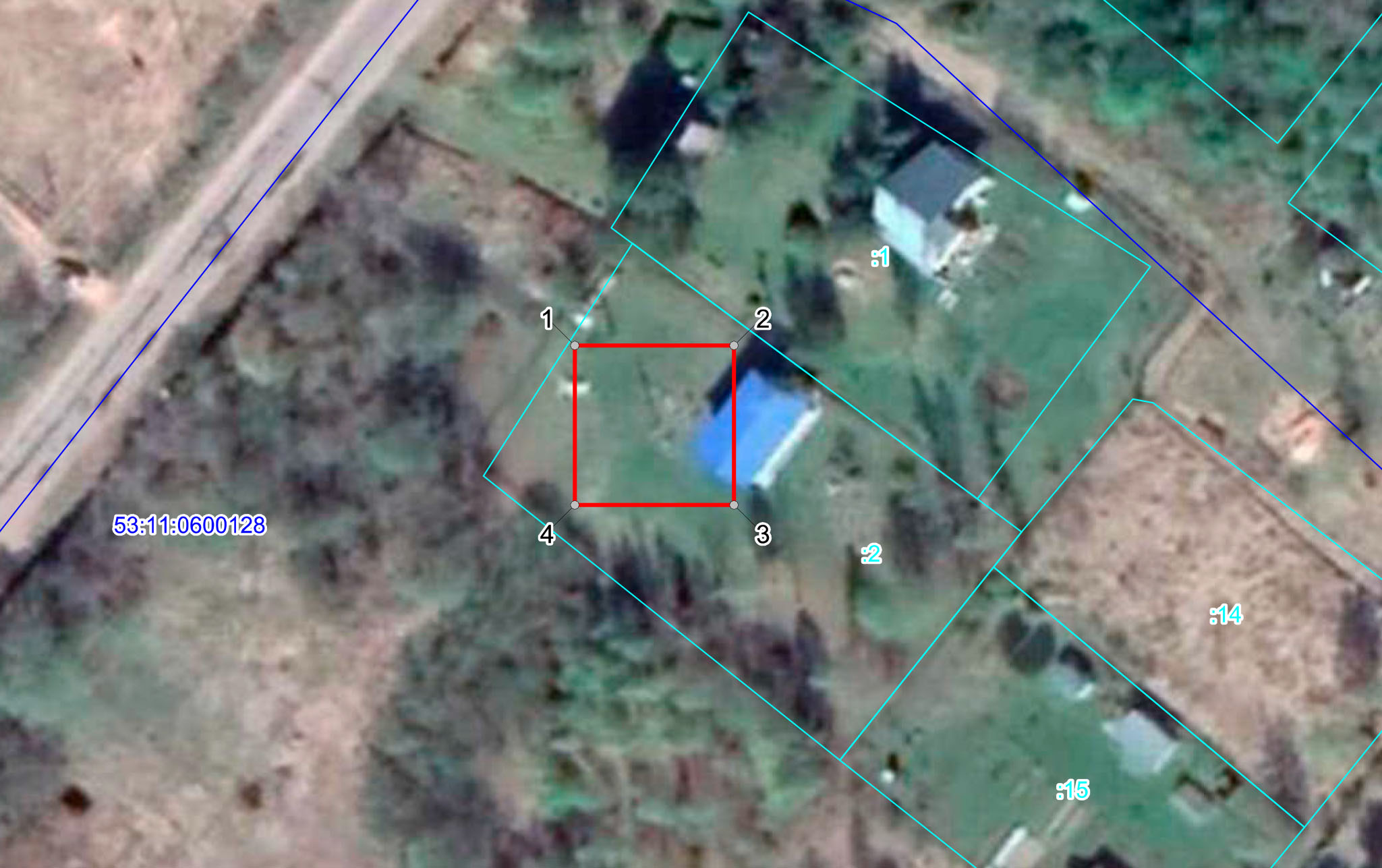 Используемые условные знаки и обозначения:ПриложениеУТВЕРЖДЕНАпостановлением АдминистрацииНовгородского районаот   № СХЕМА РАСПОЛОЖЕНИЯ ГРАНИЦ ПУБЛИЧНОГО СЕРВИТУТАОбъект:КТП-160/10/0,4 кВ №1 Лохново" Л-3 ПС СавиноМестоположение:Новгородская область, Новгородский район, Савинское сельское поселениеКаастровый квартал:53:11:1200311Кадастровый номер земельного участка:-Система координат:МСК-53 (Зона2)Площадьсервитута:400 кв.м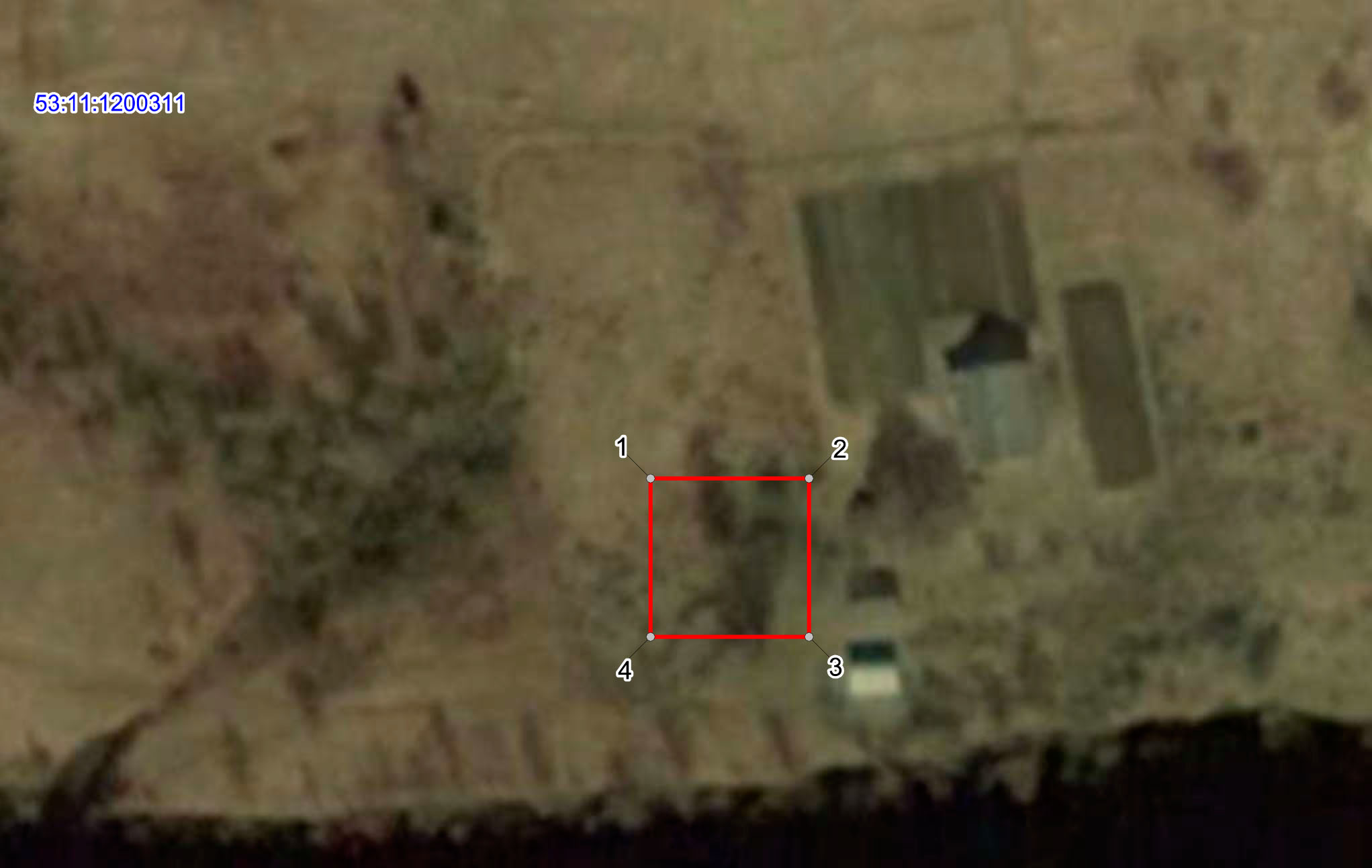 Масштаб 1:1000Используемые условные знаки и обозначения:СООБЩЕНИЕ о возможном установлении публичных сервитутов1. Наименование уполномоченного органа, которым рассматривается ходатайство об установлении публичного сервитута:Администрация Новгородского муниципального района Новгородской области2. Цель установления публичного сервитута: размещение объектов электросетевого хозяйства, тепловых сетей, водопроводных сетей, сетей водоотведения, линий и сооружений связи, линейных объектов системы газоснабжения, нефтепроводов и нефтепродуктопроводов, их неотъемлемых технологических частей, если указанные объекты являются объектами федерального, регионального или местного значения, либо необходимы для организации электро-, газо-, тепло-, водоснабжения населения и водоотведения, подключения (технологического присоединения) к сетям инженерно-технического обеспечения, либо переносятся в связи с изъятием земельных участков, на которых они ранее располагались, для государственных или муниципальных нужд (далее также - инженерные сооружения) (в целях безопасной эксплуатации объектов электросетевого хозяйства), а именно:1) КТП-160/10/0,4 кВ №5 Дубровка" Л-4 РП Дубровка2) КТП-160/10/0,4 кВ №4 Шевелево" Л-1 РП Дубровка3) КТП-100/10/0,4 кВ №3 Шевелево" Л-1 РП Дубровка4) КТП-250/10/0,4 кВ №2 Ситно" Л-1 РП Дубровка5) КТП-100/10/0,4 кВ №2 Городок" Л-1 РП Дубровка6) КТП-25/10/0,4 кВ №1 Платишно" Л-5 ПС Спасская3. Адрес и иное описание местоположение земельного участка, в отношении которого испрашивается публичный сервитут: Новгородская область, Новгородский район, Савинское сельское поселение.4. Адрес, по которому заинтересованные лица могут ознакомиться с поступившим ходатайством об установлении публичного сервитута и прилагаемым к нему описанием местоположения границ публичного сервитута, подать заявления об учете прав на земельные участки, а также срок подачи указанных заявлений, время приема заинтересованных лиц для ознакомления с поступившим ходатайством об установлении публичного сервитута:Комитет по земельным ресурсам, землеустройству и градостроительной деятельности Администрации Новгородского муниципального района: Новгородская область, Великий Новгород, ул. Германа, д. 11, кабинет 18.График работы комитета по земельным ресурсам, землеустройству и градостроительной деятельности Администрации Новгородского муниципального района: понедельник - пятница: с 8 часов 30 минут до 17 часов 30 минут; перерыв на обед: с 13 часов 00 минут до 14 часов 00 минут, телефон для справок (8162)763564.Правообладатели земельных участков, в отношении которых испрашивается публичный сервитут, если их права не зарегистрированы в Едином государственном реестре недвижимости, в течение тридцати дней со дня опубликования данного сообщения подают в Администрацию Новгородского муниципального района (173014, Новгородская область, Великий Новгород, ул. Большая Московская, д. 78, адрес электронной почты: novrayon@novreg.ru mailto:udanr@novgorod.net) заявления об учете их прав (обременений прав) на земельные участки с приложением копий документов, подтверждающих эти права (обременения прав). В таких заявлениях указывается способ связи с правообладателями земельных участков, в том числе их почтовый адрес и (или) адрес электронной почты.Правообладатели земельных участков, подавшие такие заявления по истечении указанного срока, несут риски невозможности обеспечения их прав в связи с отсутствием информации о таких лицах и их правах на земельные участки. Такие лица имеют право требовать от обладателя публичного сервитута плату за публичный сервитут не более чем за три года, предшествующие дню направления ими заявления об учете их прав (обременений прав).5. Официальные сайты в информационно-телекоммуникационной сети «Интернет», на которых размещается сообщение о поступившем ходатайстве об установлении публичного сервитута:Официальный сайт Администрации Новгородского муниципального района www.новгородский-район.рф6. Описание местоположения границ публичного сервитута.Прилагается к настоящему сообщению.7. Кадастровые номера земельных участков (при их наличии), в отношении которых испрашивается публичный сервитут:7.1. по объекту, указанному в пп. 1 п. 2 настоящего сообщения: 53:11:0600202:2, 53:11:0600202:193, 53:11:0600202:1967.2. по объекту, указанному в пп. 2 п. 2 настоящего сообщения: 53:11:0600105:56, 53:11:0600105:121.7.3. по объекту, указанному в пп. 3 п. 2 настоящего сообщения: 53:11:0600105:18.7.4. по объекту, указанному в пп. 4 п. 2 настоящего сообщения: 53:11:0600115:127, 53:11:0600115:135.7.5. по объекту, указанному в пп. 5 п. 2 настоящего сообщения: 53:11:0600102:9, 53:11:0600102:2, 53:11:0600102:122.7.6. по объекту, указанному в пп. 6 п. 2 настоящего сообщения: 53:11:0700503:6, 53:11:0700503:66Описание местоположения границ публичного сервитутаОбъект: КТП-160/10/0,4 кВ №5 Дубровка" Л-4 РП ДубровкаМестоположение: Новгородская область, Новгородский район, Савинское сельское поселение, д. Дубровка Кадастровый квартал: 53:11:0600202Кадастровый номер земельного участка: 53:11:0600202:2, 53:11:0600202:193, 53:11:0600202:196Система координат: МСК-53 (Зона 2)Площадь сервитута: 605 кв.м Масштаб 1:1000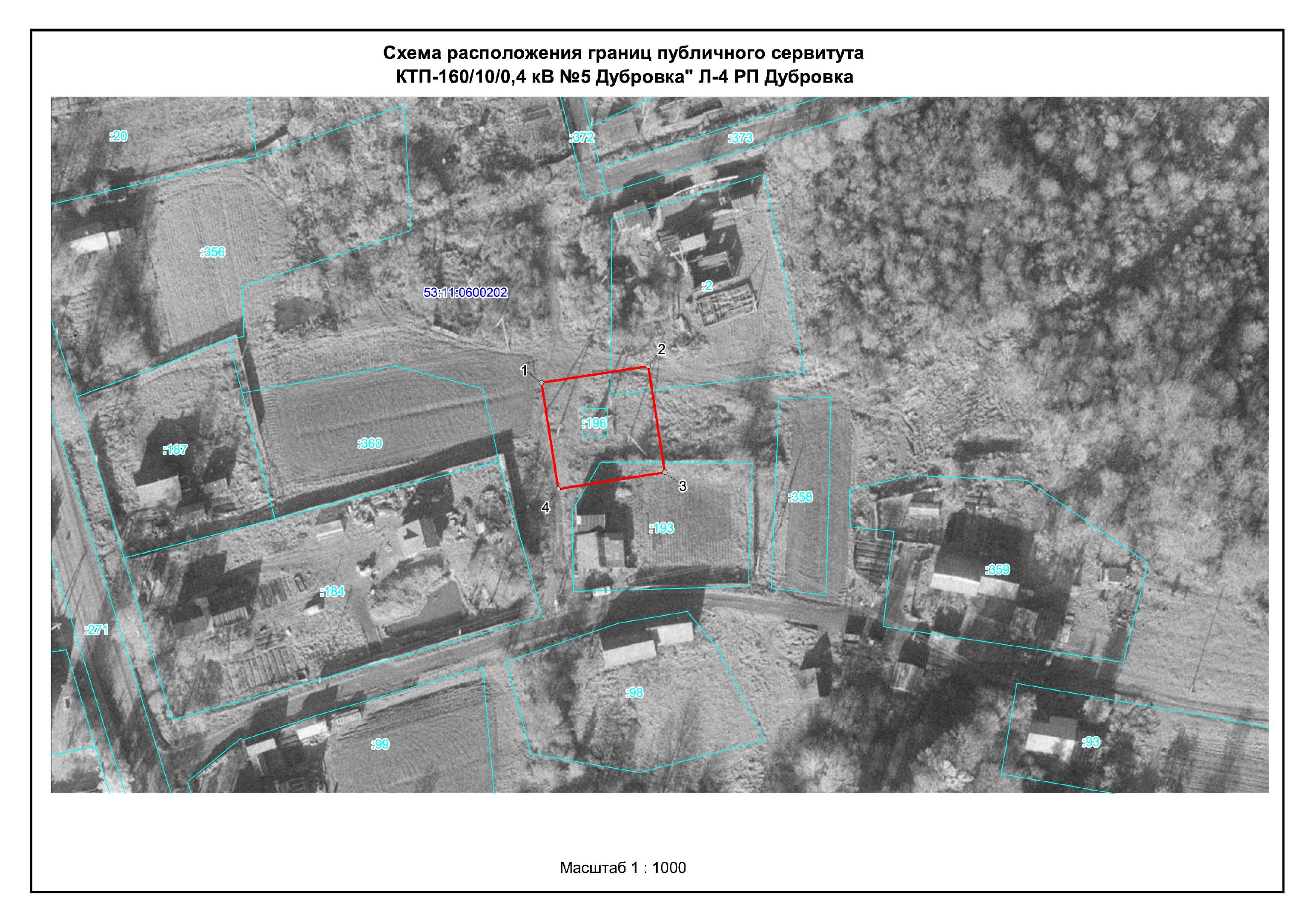 Используемые условные знаки и обозначенияОписание местоположения границ публичного сервитутаОбъект: КТП-160/10/0,4 кВ №4 Шевелево" Л-1 РП ДубровкаМестоположение: Новгородская область, Новгородский район, Савинское сельское поселение,                        Кадастровый квартал: 53:11:0600105Кадастровый номер земельного участка: 53:11:0600105:56, 53:11:0600105:121Система координат: МСК-53 (Зона 2)Площадь сервитута: 472 кв.м Масштаб 1:1000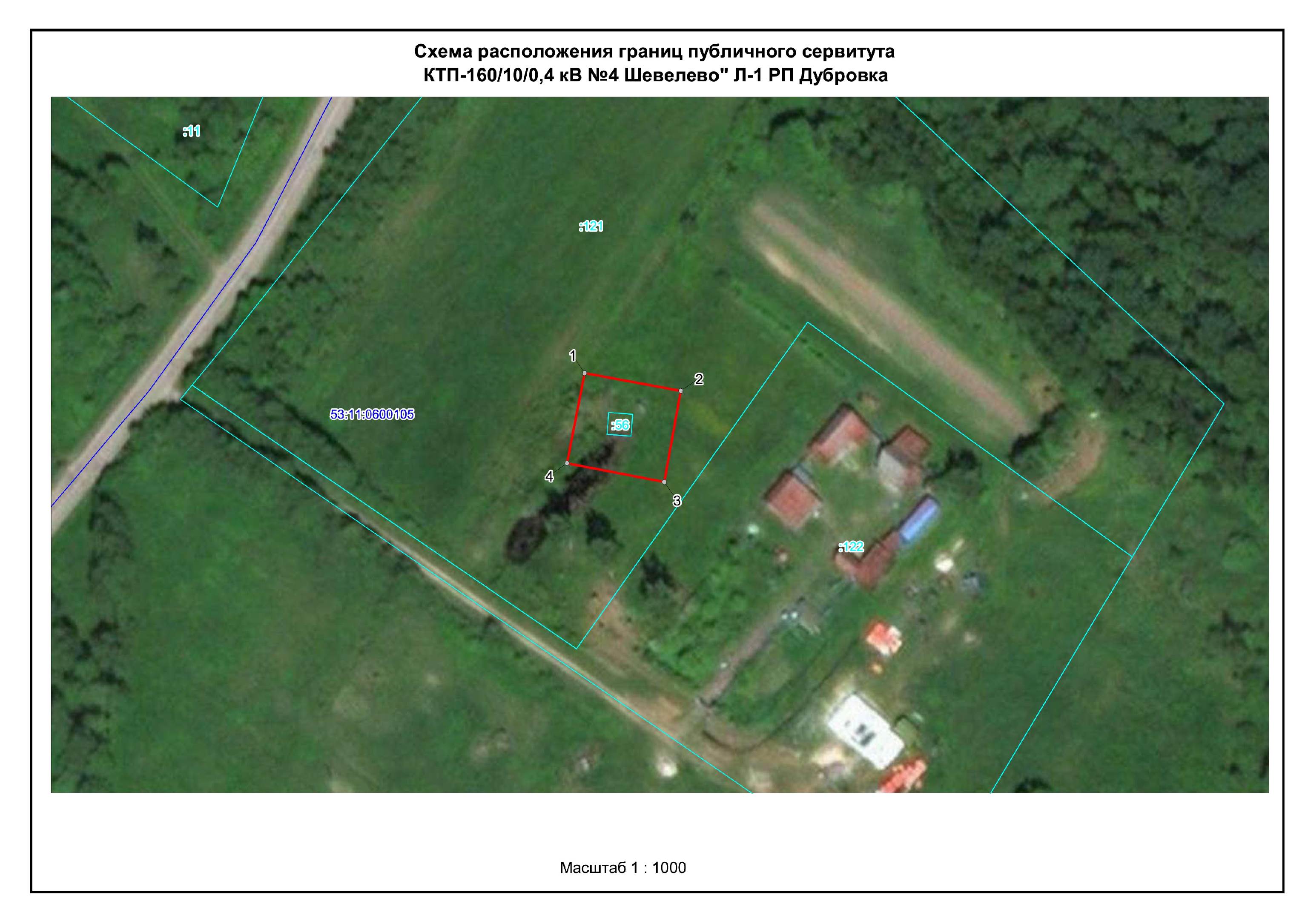 Используемые условные знаки и обозначенияОписание местоположения границ публичного сервитутаОбъект: КТП-100/10/0,4 кВ №3 Шевелево" Л-1 РП ДубровкаМестоположение: Новгородская область, Новгородский район, Савинское сельское поселение, д. ШевелёвоКадастровый квартал: 53:11:0600105Кадастровый номер земельного участка: 53:11:0600105:18Система координат: МСК-53 (Зона 2)Площадь сервитута: 439 кв.м Масштаб 1:1000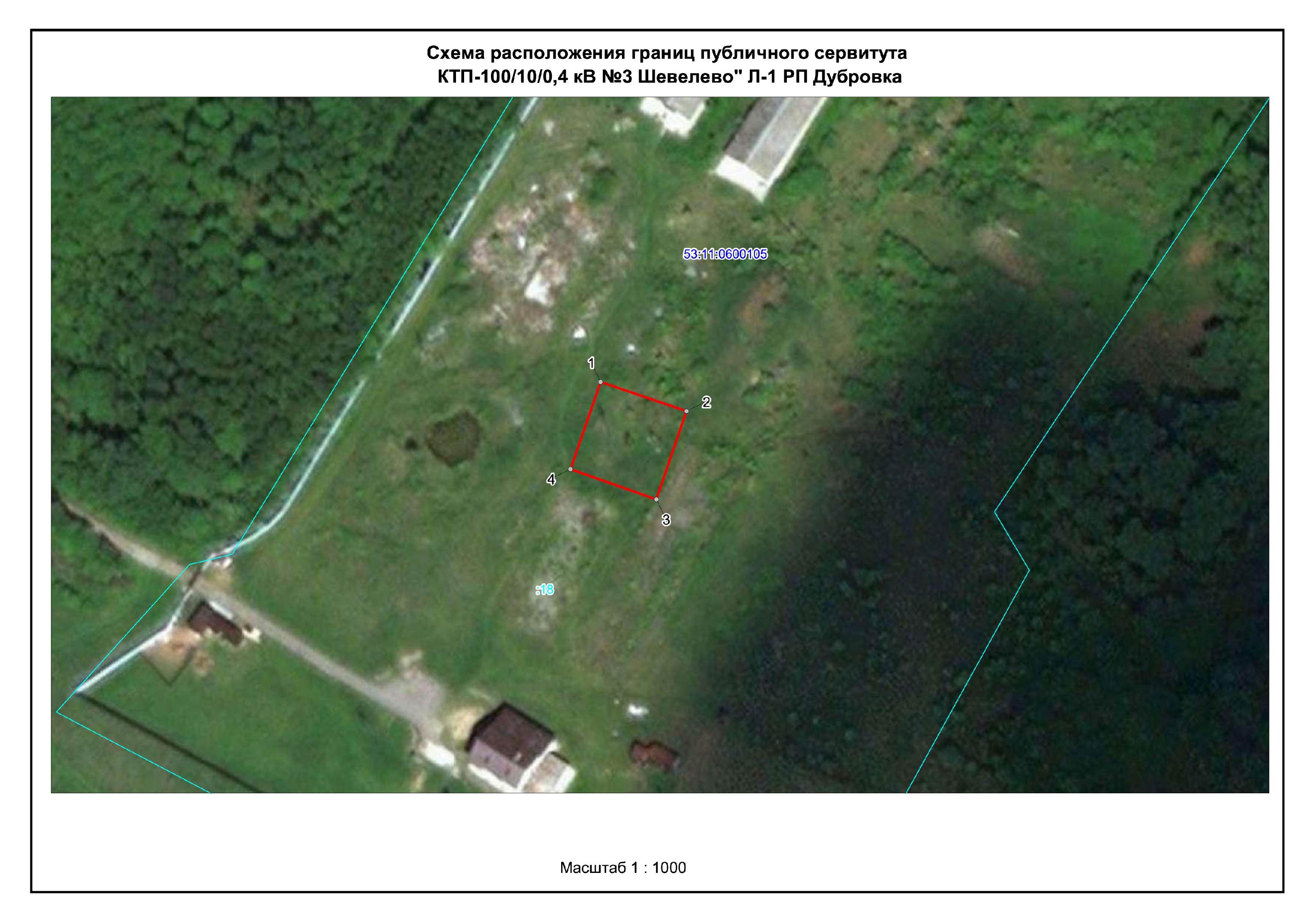 Используемые условные знаки и обозначения:Описание местоположения границ публичного сервитутаОбъект: КТП-250/10/0,4 кВ №2 Ситно" Л-1 РП ДубровкаМестоположение: Новгородская область, Новгородский район,  Савинское сельское поселение, п. Ситно Кадастровый квартал: 53:11:0600115Кадастровый номер земельного участка: 53:11:0600115:127, 53:11:0600115:135 Система координат: МСК-53 (Зона 2)Площадь сервитута: 488 кв.м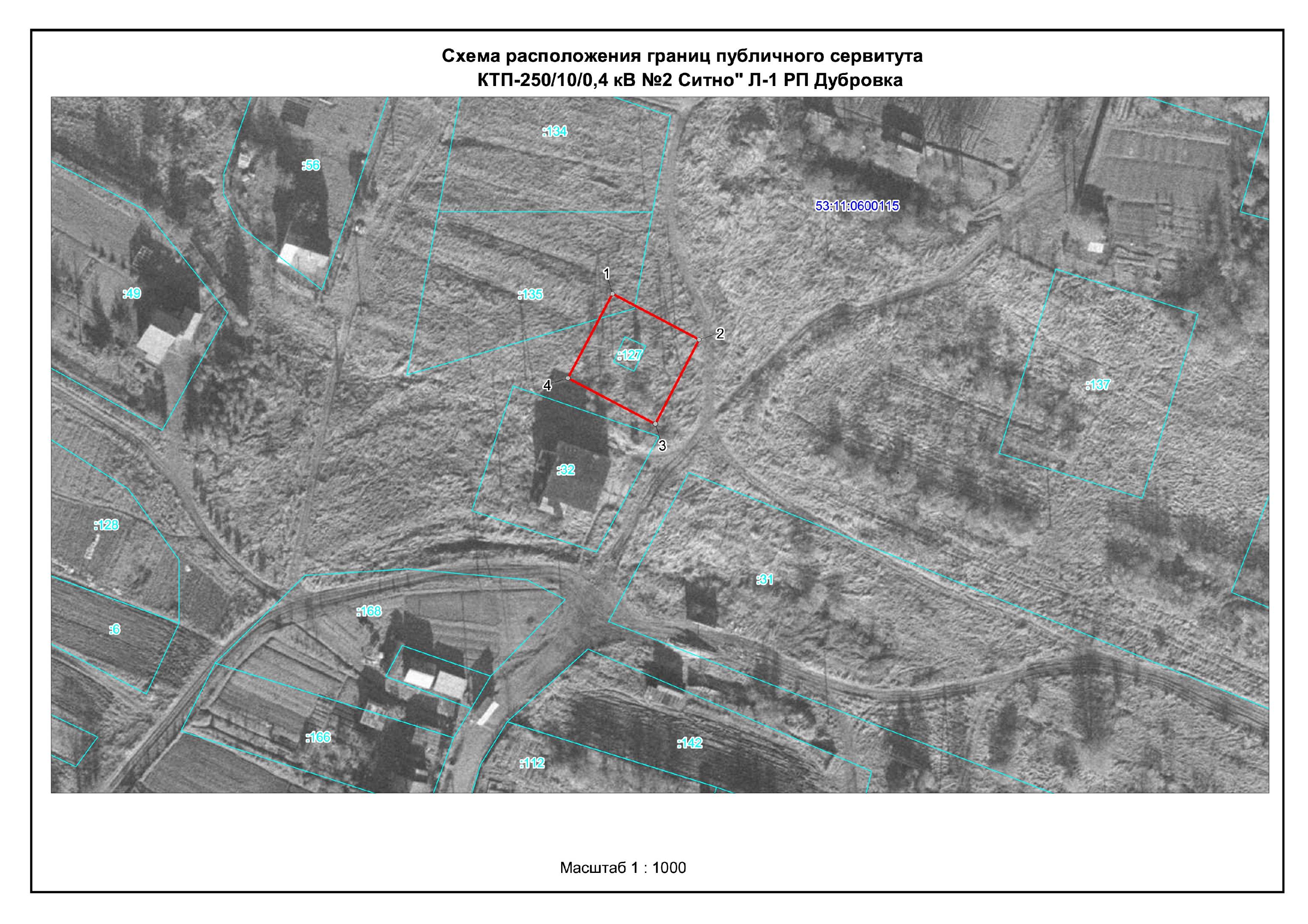 Масштаб 1:1000Используемые условные знаки и обозначения:	Описание местоположения границ публичного сервитутаОбъект: КТП-100/10/0,4 кВ №2 Городок" Л-1 РП ДубровкаМестоположение: Новгородская область, Новгородский район,  Савинское сельское поселение, Кадастровый квартал: 53:11:0600102Кадастровый номер земельного участка: 53:11:0600102:9, 53:11:0600102:2, 53:11:0600102:122Система координат: МСК-53 (Зона 2)Площадь сервитута: 627 кв.м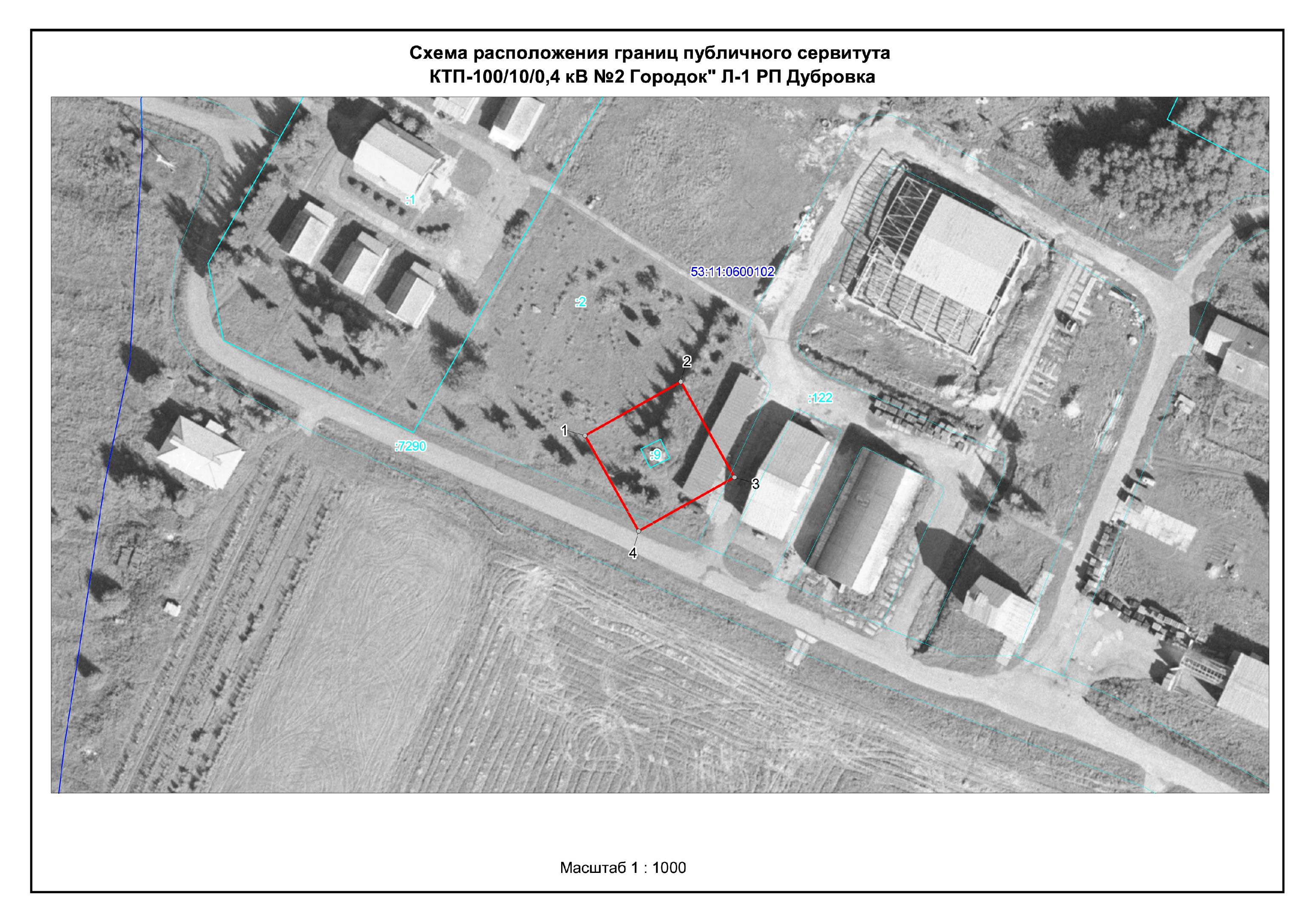 Масштаб 1:1000Используемые условные знаки и обозначения:Описание местоположения границ публичного сервитутаОбъект: КТП-25/10/0,4 кВ №1 Платишно" Л-5 ПС СпасскаяМестоположение: Новгородская область, Новгородский район,  д. ПлотишноКадастровый квартал: 53:11:0700503Кадастровый номер земельного участка: 53:11:0700503:6, 53:11:0700503:66Система координат: МСК-53 (Зона 2)Площадь сервитута: 400 кв.м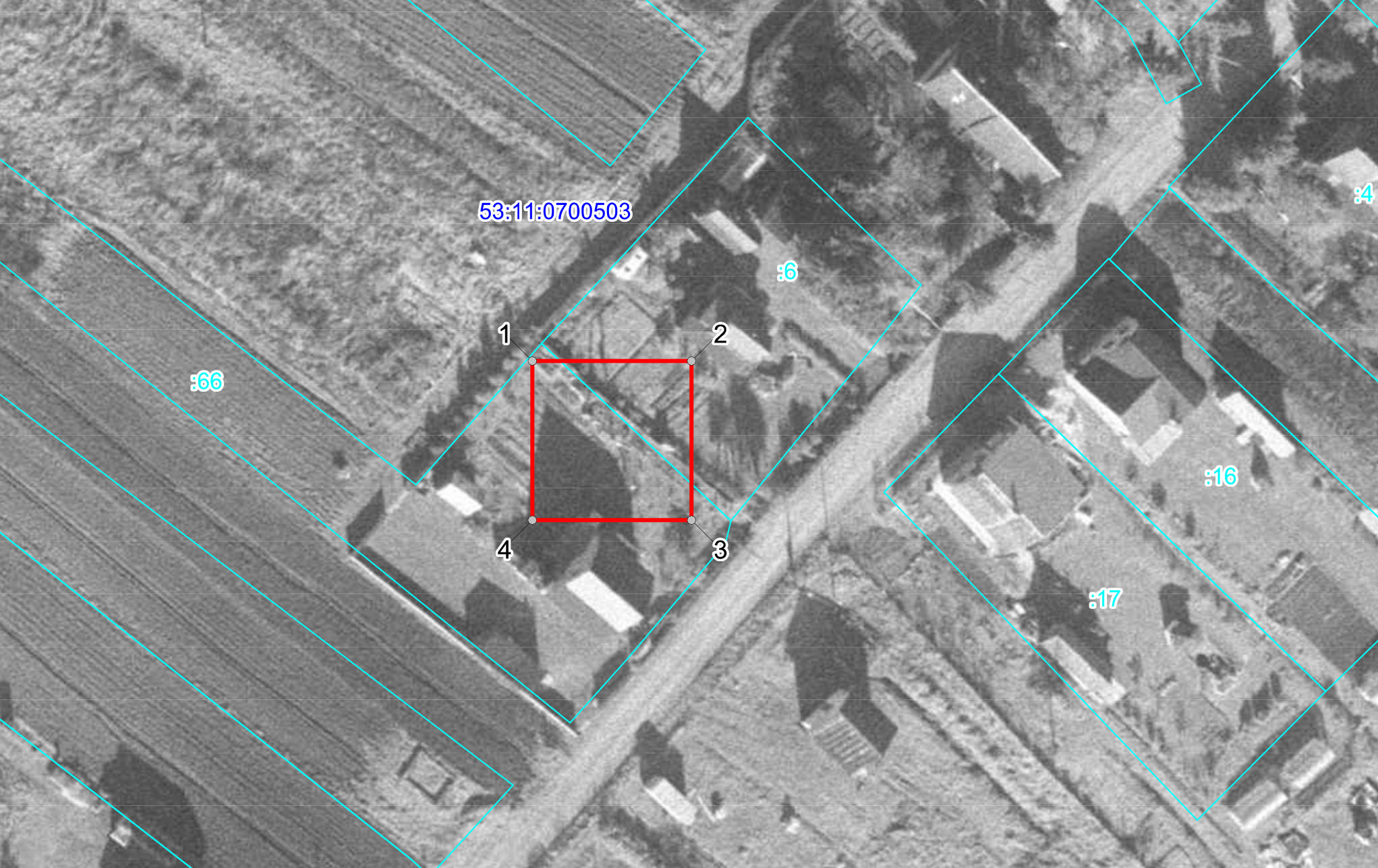 Масштаб 1:1000Используемые условные знаки и обозначения:СООБЩЕНИЕ о возможном установлении публичных сервитутов1. Наименование уполномоченного органа, которым рассматривается ходатайство об установлении публичного сервитута:Администрация Новгородского муниципального района Новгородской области2. Цель установления публичного сервитута: размещение объектов электросетевого хозяйства, тепловых сетей, водопроводных сетей, сетей водоотведения, линий и сооружений связи, линейных объектов системы газоснабжения, нефтепроводов и нефтепродуктопроводов, их неотъемлемых технологических частей, если указанные объекты являются объектами федерального, регионального или местного значения, либо необходимы для организации электро-, газо-, тепло-, водоснабжения населения и водоотведения, подключения (технологического присоединения) к сетям инженерно-технического обеспечения, либо переносятся в связи с изъятием земельных участков, на которых они ранее располагались, для государственных или муниципальных нужд (далее также - инженерные сооружения) (в целях безопасной эксплуатации объектов электросетевого хозяйства), а именно:1) ВЛ-0,4кВ Л-1 от КТП «Шарматово-2»2) ВЛИ-0,4 кВ Л-1  от  КТП-10/0,4 кВ  «Шолохово-7»3. Адрес и иное описание местоположение земельного участка, в отношении которого испрашивается публичный сервитут: Новгородская область, Новгородский район, Савинское сельское поселение.4. Адрес, по которому заинтересованные лица могут ознакомиться с поступившим ходатайством об установлении публичного сервитута и прилагаемым к нему описанием местоположения границ публичного сервитута, подать заявления об учете прав на земельные участки, а также срок подачи указанных заявлений, время приема заинтересованных лиц для ознакомления с поступившим ходатайством об установлении публичного сервитута:Комитет по земельным ресурсам, землеустройству и градостроительной деятельности Администрации Новгородского муниципального района: Новгородская область, Великий Новгород, ул. Германа, д. 11, кабинет 18.График работы комитета по земельным ресурсам, землеустройству и градостроительной деятельности Администрации Новгородского муниципального района: понедельник - пятница: с 8 часов 30 минут до 17 часов 30 минут; перерыв на обед: с 13 часов 00 минут до 14 часов 00 минут, телефон для справок (8162)763564.Правообладатели земельных участков, в отношении которых испрашивается публичный сервитут, если их права не зарегистрированы в Едином государственном реестре недвижимости, в течение тридцати дней со дня опубликования данного сообщения подают в Администрацию Новгородского муниципального района (173014, Новгородская область, Великий Новгород, ул. Большая Московская, д. 78, адрес электронной почты: novrayon@novreg.ru mailto:udanr@novgorod.net) заявления об учете их прав (обременений прав) на земельные участки с приложением копий документов, подтверждающих эти права (обременения прав). В таких заявлениях указывается способ связи с правообладателями земельных участков, в том числе их почтовый адрес и (или) адрес электронной почты.Правообладатели земельных участков, подавшие такие заявления по истечении указанного срока, несут риски невозможности обеспечения их прав в связи с отсутствием информации о таких лицах и их правах на земельные участки. Такие лица имеют право требовать от обладателя публичного сервитута плату за публичный сервитут не более чем за три года, предшествующие дню направления ими заявления об учете их прав (обременений прав).5. Официальные сайты в информационно-телекоммуникационной сети «Интернет», на которых размещается сообщение о поступившем ходатайстве об установлении публичного сервитута:Официальный сайт Администрации Новгородского муниципального района www.новгородский-район.рф6. Описание местоположения границ публичного сервитута.Прилагается к настоящему сообщению.7. Кадастровые номера земельных участков (при их наличии), в отношении которых испрашивается публичный сервитут:7.1. по объекту, указанному в пп. 1 п. 2 настоящего сообщения: 53:11:1500302:95, 53:11:1500302:124, 53:11:1500302:143, 53:11:1500302:149, 53:11:1500302:171.7.2. по объекту, указанному в пп. 2 п. 2 настоящего сообщения: 53:11:0300302:49, 53:11:0300302:79, 53:11:0300302:81, 53:11:0300302:82, 53:11:0300302:83, 53:11:0300302:84, 53:11:0300302:85, 53:11:0300302:89, 53:11:0300302:91, 53:11:0300302:92, 53:11:0300302:93, 53:11:0300302:94, 53:11:0300302:95, 53:11:0300302:96, 53:11:0300302:97, 53:11:0300302:98, 53:11:0300302:99, 53:11:0300302:1509Описание местоположения границ публичного сервитутаОбъект: ВЛ-0,4кВ Л-1 от КТП «Шарматово-2»	                               Местоположение: Новгородская область, Новгородский район, Савинское сельское поселение, «Шарматово»Кадастровый квартал: 53:11:1500302Кадастровый номер земельного участка: 53:11:1500302:95, 53:11:1500302:124, 53:11:1500302:143, 53:11:1500302:149, 53:11:1500302:171Система координат: МСК-53 (Зона 2)Площадь сервитута: 3188 кв.м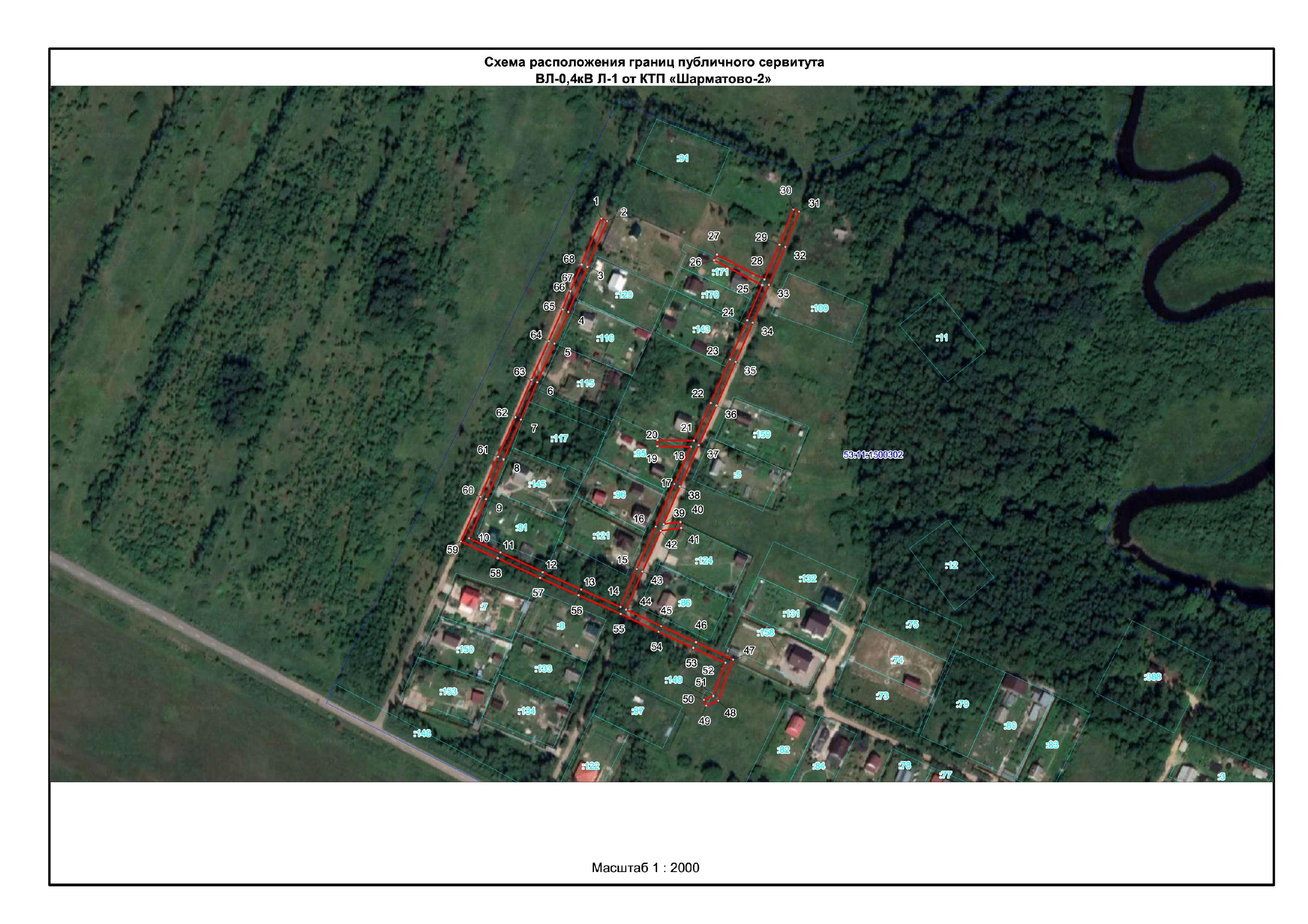 Масштаб 1:2000Используемые условные знаки и обозначенияОписание местоположения границ публичного сервитутаОбъект: ВЛИ-0,4 кВ Л-1  от  КТП-10/0,4 кВ  «Шолохово-7»	                               Местоположение: Новгородская область, Новгородский район, д. ШолоховоКадастровый квартал: 53:11:0300302Кадастровый номер земельного участка: 53:11:0300302:49, 53:11:0300302:79, 53:11:0300302:81, 53:11:0300302:82, 53:11:0300302:83, 53:11:0300302:84, 53:11:0300302:85, 53:11:0300302:89, 53:11:0300302:91, 53:11:0300302:92, 53:11:0300302:93, 53:11:0300302:94, 53:11:0300302:95, 53:11:0300302:96, 53:11:0300302:97, 53:11:0300302:98, 53:11:0300302:99, 53:11:0300302:1509Система координат: МСК-53 (Зона 2)Площадь сервитута: 2350 кв.м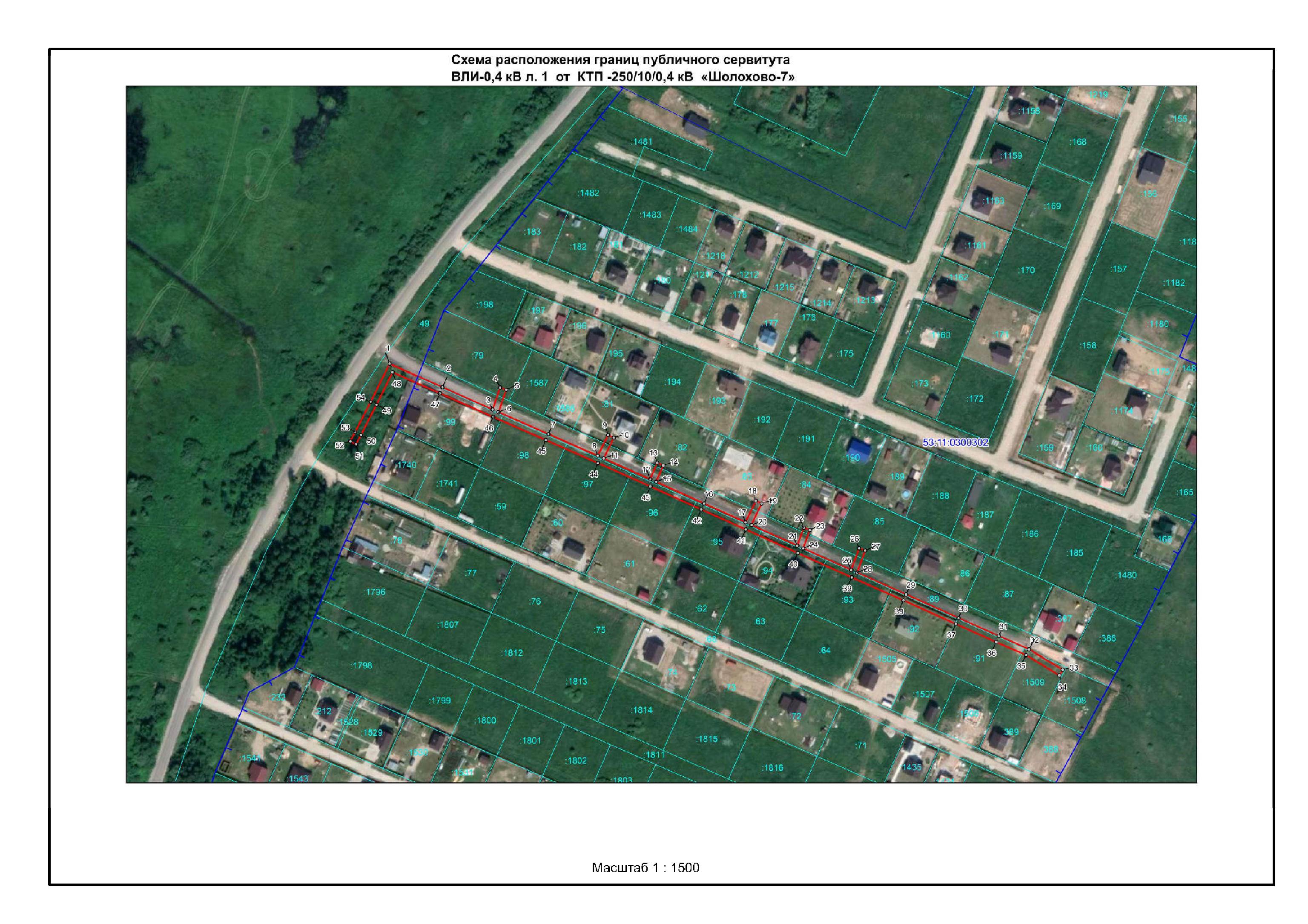 Масштаб 1:1500Используемые условные знаки и обозначенияВ 2022 году размер субсидии из областного бюджета на одну заявку ТОС увеличится до 150 000 рублей.Со следующего года субсидии из областного бюджета новгородским Территориальным общественным самоуправлениям (ТОС) будут предоставляться на конкурсной основе. Это связано с изменениями в Бюджетном кодексе РФ.Изменится и размер субсидии, по сравнению с 2021 годом он увеличится почти в два раза. ТОСы смогут на свои инициативы получить до 150 тысяч рублей. А общая сумма, предусмотренная в областном бюджете, на реализацию всех проектов ТОС составит 22,8 млн рублей.Кроме того, теперь администрация сельского поселения, на территории которого расположены 11 и более ТОСов, имеет право подать три заявки.ТОСы продолжают оставаться востребованными, особенно в сельской местности. Они позволяют решать проблемы благоустройства — строить пешеходные дорожки и площадки для ТБО, приобретать игровые детские комплексы, проводить работы по ликвидации борщевика Сосновского и так далее.Впрочем, в оценке эффективности ТОСов учитываются также активность людей, их трудовой вклад в проект. Например, ТОС может на субсидию пробрести уличные спортивные тренажёры, но работы по подготовке места под них жители проводят своими силами.На территории области по состоянию на 1 октября этого года зарегистрированы 632 ТОСа.Практически все ТОСы, кроме одного в Новгородском районе, — без образования юридического лица.Как отметили в Центре муниципальной правовой информации, курирующем деятельность новгородских ТОСов, статус юрлица, с одной стороны, обязывает вести отчётность, иметь бухгалтерию, но с другой — открывает новые возможности. Одна из них — участие во всероссийских конкурсах, в том числе Фонда президентских грантов, где можно получить более существенные суммы на реализацию своих проектов.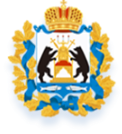 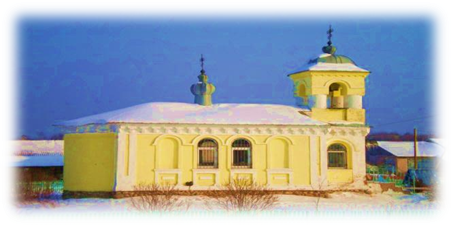 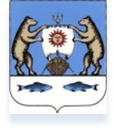 УЧРЕДИТЕЛЬ:СОВЕТ ДЕПУТАТОВ САВИНСКОГО СЕЛЬСКОГО ПОСЕЛЕНИЯ№130(15)ПЯТНИЦА24 ДЕКАБРЯ 2021 ГОДАО внесении изменений в Решение Совета депутатов Савинского сельского поселения от 24.12.2020 г. № 77«О бюджете Савинского сельского поселения на 2021 год и на плановый период 2022 и 2023 годов»Код главыКодНаименование346Администрация Савинского сельского поселения3461 08 04020 01 1000 110Государственная пошлина за совершение нотариальных действий должностными лицами органов местного самоуправления, уполномоченными в соответствии с законодательными актами Российской Федерации на совершение нотариальных действий3461 08 04020 01 4000 110Государственная пошлина за совершение нотариальных действий должностными лицами органов местного самоуправления, уполномоченными в соответствии с законодательными актами Российской Федерации на совершение нотариальных действий3461 11 05075 10 0000 120Доходы от сдачи в аренду имущества, составляющего казну сельских поселений (за исключением земельных участков)3461 11 09045 10 0000 120Прочие поступления от использования имущества, находящегося в собственности сельских поселений (за исключением имущества муниципальных бюджетных и автономных учреждений, а также имущества муниципальных унитарных предприятий, в том числе казенных)3461 13 02995 10 0000 130Прочие доходы от компенсации затрат бюджетов сельских поселений3461 14 02053 10 0000 410Доходы от реализации иного имущества, находящегося в собственности сельских поселений (за исключением имущества муниципальных бюджетных и автономных учреждений, а также имущества муниципальных унитарных предприятий, в том числе казенных), в части реализации основных средств по указанному имуществу3461 14 06025 10 0000 430Доходы от продажи земельных участков, находящихся в собственности сельских поселений (за исключением земельных участков муниципальных бюджетных и автономных учреждений)3461 16 07010 10 0000 140Штрафы, неустойки, пени, уплаченные в случае просрочки исполнения поставщиком (подрядчиком, исполнителем) обязательств, предусмотренных муниципальным контрактом, заключенным муниципальным органом, казенным учреждением сельского поселения3461 16 07090 10 0000 140Иные штрафы, неустойки, пени, уплаченные в соответствии с законом или договором в случае неисполнения или ненадлежащего исполнения обязательств перед муниципальным органом, (муниципальным казенным учреждением) сельского поселения3461 16 10062 10 0000 140Платежи в целях возмещения убытков, причиненных уклонением от заключения с муниципальным органом сельского поселения (муниципальным казенным учреждением) муниципального контракта, финансируемого за счет средств муниципального дорожного фонда, а также иные денежные средства, подлежащие зачислению в бюджет сельского поселения за нарушение законодательства Российской Федерации о контрактной системе в сфере закупок товаров, работ, услуг для обеспечения государственных и муниципальных нужд3461 17 01050 10 0000 180Невыясненные поступления, зачисляемые в бюджеты сельских поселений3461 17 05050 10 0000 180Прочие неналоговые доходы бюджетов сельских поселений3461 17 15000 00 0000 150Инициативные платежи3461 17 15030 10 0000 150Инициативные платежи, зачисляемые в бюджеты сельских поселений3461 17 15030 10 2526 150Инициативные платежи, зачисляемые в бюджеты сельских поселений3462 02 16001 10 0000 150Дотации бюджетам сельских поселений на выравнивание бюджетной обеспеченности из бюджетов муниципальных районов3462 02 25519 10 0000 150Субсидия бюджетам сельских поселений на поддержку отраслей культуры3462 02 25576 10 0000 150Субсидии бюджетам сельских поселений на обеспечение комплексного развития сельских территорий3462 02 29999 10 0000 150Прочие субсидии бюджетам сельских поселений3462 02 29999 10 7152 150Прочие субсидии бюджетам сельских поселений3462 02 29999 10 7154 150Прочие субсидии бюджетам сельских поселений3462 02 29999 10 7209 150Прочие субсидии бюджетам сельских поселений3462 02 29999 10 7526 150Прочие субсидии бюджетам сельских поселений3462 02 30024 10 0000 150Субвенции бюджетам сельских поселений на выполнение передаваемых полномочий субъектов Российской Федерации3462 02 30024 10 7028 150Субвенции бюджетам сельских поселений на выполнение передаваемых полномочий субъектов Российской Федерации3462 02 35118 10 0000 150Субвенции бюджетам сельских поселений на осуществление первичного воинского учета на территориях, где отсутствуют военные комиссариаты3462 02 49999 10 0000 150Прочие межбюджетные трансферты, передаваемые бюджетам сельских поселений3462 02 49999 10 0000 150Прочие межбюджетные трансферты, передаваемые бюджетам сельских поселений3462 02 49999 10 4602 150Прочие межбюджетные трансферты, передаваемые бюджетам сельских поселений3462 02 49999 10 4603 150Прочие межбюджетные трансферты, передаваемые бюджетам сельских поселений3462 02 49999 10 4604 150Прочие межбюджетные трансферты, передаваемые бюджетам сельских поселений3462 02 49999 10 7142 150Прочие межбюджетные трансферты, передаваемые бюджетам сельских поселений3462 07 05030 10 0000 150Прочие безвозмездные поступления в бюджеты сельских поселений3462 08 05000 10 0000 150Перечисления из бюджетов сельских поселений (в бюджеты поселений) для осуществления возврата (зачета) излишне уплаченных или излишне взысканных сумм налогов, сборов и иных платежей, а также сумм процентов за несвоевременное осуществление такого возврата и процентов, начисленных на излишне взысканные суммы3462 19 60010 10 0000 150Возврат прочих остатков субсидий, субвенций и иных межбюджетных трансфертов, имеющих целевое назначение, прошлых лет из бюджетов сельских поселенийКод
бюджетной классификации
Российской ФедерацииНаименование доходовСумма, тыс. рублейСумма, тыс. рублейСумма, тыс. рублейКод
бюджетной классификации
Российской ФедерацииНаименование доходов2021Плановый периодПлановый периодКод
бюджетной классификации
Российской ФедерацииНаименование доходов202120222023123451 00 00000 00 0000 000Налоговые и неналоговые доходы30781,8626028,6525907,861 01 00000 00 0000 000НАЛОГИ НА ПРИБЫЛЬ, ДОХОДЫ1725,001737,401754,701 01 02000 01 0000 110Налог на доходы физических лиц1725,001737,401754,701 01 02010 01 0000 110Налог на доходы физических лиц с доходов, источником которых является налоговый агент, за исключением доходов, в отношении которых исчисление и уплата налога осуществляются в соответствии со статьями 227, 227.1 и 228 Налогового кодекса Российской Федерации1669,001681,401698,701 01 02020 01 0000 110Налог на доходы физических лиц с доходов, полученных от осуществления деятельности физическими лицами, зарегистрированными в качестве индивидуальных предпринимателей, нотариусов, занимающихся частной практикой, адвокатов, учредивших адвокатские кабинеты, и других лиц, занимающихся частной практикой в соответствии со статьей 227 Налогового кодекса Российской Федерации4,004,004,001 01 02030 01 0000 110Налог на доходы физических лиц с доходов, полученных физическими лицами в соответствии со статьей 228 Налогового кодекса Российской Федерации52,0052,0052,001 03 00000 00 0000 000НАЛОГИ НА ТОВАРЫ (РАБОТЫ, УСЛУГИ), РЕАЛИЗУЕМЫЕ НА ТЕРРИТОРИИ РОССИЙСКОЙ ФЕДЕРАЦИИ6118,036395,656507,161 03 02231 01 0000 110Доходы от уплаты акцизов на дизельное топливо, подлежащие распределению между бюджетами субъектов Российской Федерации и местными бюджетами с учетом установленных дифференцированных нормативов отчислений в местные бюджеты (по нормативам, установленным Федеральным законом о федеральном бюджете в целях формирования дорожных фондов субъектов Российской Федерации)2809,182940,203012,701 03 02241 01 0000 110Доходы от уплаты акцизов на моторные масла для дизельных и (или) карбюраторных (инжекторных) двигателей, подлежащие распределению между бюджетами субъектов Российской Федерации и местными бюджетами с учетом установленных дифференцированных нормативов отчислений в местные бюджеты (по нормативам, установленным Федеральным законом о федеральном бюджете в целях формирования дорожных фондов субъектов Российской Федерации)16,0116,5916,831 03 02251 01 0000 110Доходы от уплаты акцизов на автомобильный бензин, подлежащие распределению между бюджетами субъектов Российской Федерации и местными бюджетами с учетом установленных дифференцированных нормативов отчислений в местные бюджеты (по нормативам, установленным Федеральным законом о федеральном бюджете в целях формирования дорожных фондов субъектов Российской Федерации)3695,313857,693940,151 03 02261 01 0000 110Доходы от уплаты акцизов на прямогонный бензин, подлежащие распределению между бюджетами субъектов Российской Федерации и местными бюджетами с учетом установленных дифференцированных нормативов отчислений в местные бюджеты (по нормативам, установленным Федеральным законом о федеральном бюджете в целях формирования дорожных фондов субъектов Российской Федерации)-402,47-418,83-462,521 05 00000 00 0000 000НАЛОГ НА СОВОКУПНЫЙ ДОХОД10,2021,6021,001 05 03010 01 0000 110Единый сельскохозяйственный налог10,2021,6021,001 06 00000 00 0000 000 НАЛОГИ НА ИМУЩЕСТВО22708,0017788,0017539,001 06 01030 10 0000 110Налог на имущество физических лиц, взимаемый по ставкам, применяемым к объектам налогообложения, расположенным в границах сельских поселений4308,003413,003525,001 06 06000 00 0000 110Земельный налог18400,0014375,0014014,001 06 06033 10 0000 110Земельный налог с организаций, обладающих земельным участком, расположенным в границах сельских поселений8400,006000,006000,001 06 06043 10 0000 110Земельный налог с физических лиц, обладающих земельным участком, расположенным в границах сельских поселений10000,008375,008014,001 08 00000 00 0000 000ГОСУДАРСТВЕННАЯ ПОШЛИНА3,8010,0010,001 08 04020 01 0000 110Государственная пошлина за совершение нотариальных действий должностными лицами органов местного самоуправления, уполномоченными в соответствии с законодательными актами Российской Федерации на совершение нотариальных действий3,8010,0010,001 11 00000 00 0000 000ДОХОДЫ ОТ ИСПОЛЬЗОВАНИЯ ИМУЩЕСТВА, НАХОДЯЩЕГОСЯ В ГОСУДАРСТВЕННОЙ И МУНИЦИПАЛЬНОЙ СОБСТВЕННОСТИ38,0066,0066,001 11 05075 10 0000 120Доходы от сдачи в аренду имущества, составляющего казну сельских поселений (за исключением земельных участков)38,0066,0066,001 13 00000 00 0000 000ДОХОДЫ ОТ ОКАЗАНИЯ ПЛАТНЫХ УСЛУГ И КОМПЕНСАЦИИ ЗАТРАТ ГОСУДАРСТВА10,0010,0010,001 13 02995 10 0000 130Прочие доходы от компенсации затрат бюджетов сельских поселений10,0010,0010,001 17 00000 00 0000 000ПРОЧИЕ НЕНАЛОГОВЫЕ ДОХОДЫ168,830,000,001 17 15000 00 0000 150Инициативные платежи168,830,000,001 17 15000 10 0000 150Инициативные платежи, зачисляемые в бюджеты сельских поселений168,830,000,001 17 15000 10 2526 150Инициативные платежи, зачисляемые в бюджет сельского поселения на софинансирование расходов по реализации приоритетного проекта168,830,000,002 00 00000 00 0000 000БЕЗВОЗМЕЗДНЫЕ ПОСТУПЛЕНИЯ106745,4663928755,2463929036,546392 02 00000 00 0000 000Безвозмездные поступления от других бюджетов бюджетной системы Российской Федерации106625,4663928755,2463929036,546392 02 10000 00 0000 150Дотации бюджетам бюджетной системы Российской Федерации24426,2016031,1016302,902 02 16001 10 0000 150Дотации бюджетам сельских поселений на выравнивание бюджетной обеспеченности из бюджетов муниципальных районов24426,2016031,1016302,902 02 20000 00 0000 150Субсидии бюджетам бюджетной системы Российской Федерации (межбюджетные субсидии)73655,2663912238,5463912238,546392 02 25519 10 0000 150Субсидии бюджетам сельских поселений на поддержку отраслей культуры39109,3263951,5463951,54639 2 02 25576 10 0000 150Субсидии бюджетам сельских поселений на обеспечение комплексного развития сельских территорий2324,540,0 0,0 2 02 29999 10 7152 150Субсидии бюджетам сельских поселений на формирование муниципальных дорожных фондов18280,0012187,0012187,002 02 29999 10 7154 150Субсидии бюджетам сельских поселений на софинансирование расходов по реализации правовых актов Правительства Новгородской области по вопросам проектирования, строительства, реконструкции, капитального ремонта и ремонта автомобильных дорог общего пользования местного значения13182,400,000,02 02 29999 10 7209 150Субсидии бюджетам сельских поселений Новгородской области на поддержку реализации проектов территориальных общественных самоуправлений59,00,00,02 02 29999 10 7526 150Субсидии бюджетам сельских поселений Новгородской области на реализацию приоритетных проектов поддержки местных инициатив700,00,00,02 02 30000 00 0000 150Субвенции бюджетам бюджетной системы Российской Федерации 483,20485,60495,102 02 35118 10 0000 150Субвенции бюджетам сельских поселений на осуществление государственных полномочий по первичному воинскому учёту на территориях, где отсутствуют военные комиссариаты244,60247,00256,502 02 30024 10 7028 150Субвенции бюджетам сельских поселений на выполнение передаваемых полномочий субъектов Российской Федерации238,60238,60238,602 02 40000 00 0000 150Иные межбюджетные трансферты8060,800,00,02 02 49999 10 4602 150Иные межбюджетные трансферты на компенсацию снижения поступления налоговых доходов в виде единого сельскохозяйственного налога в 2021 году бюджетам городских и сельских поселений Новгородского муниципального района 8,400,00,02 02 49999 10 4603 150Иные межбюджетные трансферты бюджетам городских, сельских поселений на финансирование расходных обязательств, связанных с финансовым обеспечением первоочередных расходов в 2021 году1500,000,00,02 02 49999 10 4604 150Иные межбюджетные трансферты городским и сельским поселениям на финансирование расходных обязательств связанных с завершением строительства объектов социальной сферы в рамках реализации национального проекта «Культура» в 2021 году5000,000,00,02 02 49999 10 7142 150Иные межбюджетные трансферты бюджетам сельских поселений области на частичную компенсацию дополнительных расходов на повышение оплаты труда работников бюджетной сферы1552,400,00,02 07 00000 00 0000 150ПРОЧИЕ БЕЗВОЗМЕЗДНЫЕ ПОСТУПЛЕНИЯ120,00 0,00,02 07 05030 10 0000150Прочие безвозмездные поступления в бюджеты сельских поселений120,000,00,0ВСЕГО ДОХОДОВ:137527,3263954783,8963954944,40639НаименованиеРзПРЦСРВР2021Плановый периодПлановый периодНаименованиеРзПРЦСРВР202120222023Общегосударственные вопросы018859,609121,609121,60Функционирование высшего должностного лица субъекта Российской Федерации и муниципального образования01021523,501462,001462,00Глава муниципального образования010220 1 00 000001523,501462,001462,00Расходы на обеспечение функций органов местного самоуправления010220 1 00 010001523,501462,001462,00Расходы на выплаты персоналу государственных (муниципальных) органов010220 1 00 010001201523,501462,001462,00Функционирование Правительства Российской Федерации, высших исполнительных органов государственной власти субъектов Российской Федерации, местных администраций01047143,196414,695354,69Расходы на обеспечение функций органов местного самоуправления010420 2 00 000007143,196414,695354,69Расходы на обеспечение функций органов местного самоуправления010420 2 00 010006904,596176,095116,09Расходы на выплаты персоналу государственных (муниципальных) органов010420 2 00 010001203957,403957,403957,40Иные закупки товаров, работ и услуг для обеспечения государственных (муниципальных) нужд010420 2 00 010002402821,192096,691036,69Уплата налогов, сборов и иных платежей010420 2 00 01000850126,00122,00122,00Возмещение затрат по содержанию штатных единиц, осуществляющих переданные отдельные государственные полномочия области 010420 2 00 70280238,60238,60238,60Расходы на выплаты персоналу государственных (муниципальных) органов010420 2 00 70280120227,10227,10227,10Иные закупки товаров, работ и услуг для обеспечения государственных (муниципальных) нужд010420 2 00 7028024011,5011,5011,50Обеспечение деятельности финансовых, налоговых и таможенных органов и органов финансового(финансово-бюджетного) надзора0106147,91147,91147,91Межбюджетные трансферты бюджету муниципального района010620 4 00 00000147,91147,91147,91Иные межбюджетные трансферты бюджету муниципального района на возмещение затрат по содержанию штатных единиц, осуществляющих переданные полномочия по внешнему муниципальному финансовому контролю010620 4 00 93020147,91147,91147,91Иные межбюджетные трансферты010620 4 00 93020540147,91147,91147,91Резервные фонды01113,003,003,00Прочие непрограммные расходы011120 5 00 000003,003,003,00Резервные фонды011120 5 00 250303,003,003,00Резервные средства011120 5 00 250308703,003,003,00Другие общегосударственные вопросы011342,001094,002154,00Прочие непрограммные расходы011320 5 00 0000042,001094,002154,00Выполнение других обязательств поселения011320 5 00 2527042,0042,0042,00Иные выплаты населению011320 5 00 2527036042,0042,0042,00Условно утвержденные расходы011320 5 00 999900,001052,002112,00Резервные средства011320 5 00 999908700,001052,002112,00Национальная оборона02244,60247,00256,50Мобилизационная и вневойсковая подготовка0203244,60247,00256,50Прочие непрограммные расходы020320 5 00 00000244,60247,00256,50Осуществление первичного воинского учета на территориях, где отсутствуют военные комиссариаты020320 5 00 51180244,60247,00256,50Расходы на выплаты персоналу государственных (муниципальных) органов020320 5 00 51180120244,60247,00256,50Национальная безопасность и правоохранительная деятельность03289,60212,20212,20Защита населения и территории от чрезвычайных ситуаций природного и техногенного характера, пожарная безопасность0310289,60212,20212,20Прочие непрограммные расходы031020 5 00 00000289,60212,20212,20Мероприятия в области противопожарной безопасности031020 5 00 25110289,60212,20212,20Иные закупки товаров, работ и услуг для обеспечения государственных (муниципальных) нужд031020 5 00 25110240289,60212,20212,20Национальная экономика0438924,579318582,6518694,16Дорожное хозяйство (дорожные фонды)040938753,579318582,6518694,16Муниципальная программа «Комплексное развитие сельских территорий Савинского сельского поселения на 2021-2023 годы»040901 0 00 0000038753,579318582,6518694,16Обеспечение сохранности и развития автомобильных дорог, улучшение их технического состояния, обеспечение безопасности движения автотранспортных средств040901 0 01 0000038753,579318582,6518694,16Содержание автомобильных дорог общего пользования местного значения в границах населенных пунктов040901 0 01 251604000,003000,003000,00Иные закупки товаров, работ и услуг для обеспечения государственных (муниципальных) нужд040901 0 01 251602404000,003000,003000,00Капитальный ремонт и ремонт автомобильных дорог общего пользования местного значения в границах населенных пунктов040901 0 01 251701027,632754,652866,16Иные закупки товаров, работ и услуг для обеспечения государственных (муниципальных) нужд040901 0 01 251702401027,632754,652866,16Субсидии бюджетам сельских поселений на формирование муниципальных дорожных фондов040901 0 01 7152018280,0012187,0012187,00Иные закупки товаров, работ и услуг для обеспечения государственных (муниципальных) нужд040901 0 01 7152024018280,0012187,0012187,00Cофинансирование расходов на капитальный ремонт и ремонт автомобильных дорог общего пользования местного значения в границах населенных пунктов040901 0 01 S15202129,54930641,00641,00Иные закупки товаров, работ и услуг для обеспечения государственных (муниципальных) нужд040901 0 01 S15202402129,54930641,00641,00Субсидии бюджетам городских и сельских поселений на софинансирование расходов по реализации правовых актов Правительства Новгородской области по вопросам проектирования, строительства, реконструкции, капитального ремонта и ремонта 040901 0 01 7154013182,400,0 0,0 Иные закупки товаров, работ и услуг для обеспечения государственных (муниципальных) нужд040901 0 01 7154024013182,400,0 0,0 Софинансирование к субсидии по реализации правовых актов Правительства Новгородской области по вопросам проектирования, строительства, реконструкции, капитального ремонта и ремонта автомобильных дорог общего пользования местного значения040901 0 01 S1540134,000,0 0,0 Иные закупки товаров, работ и услуг для обеспечения государственных (муниципальных) нужд040901 0 01 S1540240134,000,0 0,0 Другие вопросы в области национальной политики0412171,000,0 0,0 Прочие непрограммные расходы041220 5 00 00000171,000,0 0,0 Мероприятия по землеустройству и землепользованию041220 5 00 25140171,000,0 0,0 Иные закупки товаров, работ и услуг для обеспечения государственных (муниципальных) нужд041220 5 00 25140240171,000,0 0,0 Жилищно-коммунальное хозяйство0519933,1012329,7012369,20Жилищное хозяйство05014,404,404,40Прочие непрограммные расходы0501 20 5 00 000004,404,404,40Взносы на капитальный ремонт в региональный фонд050120 5 00 253904,404,404,40Иные закупки товаров, работ и услуг для обеспечения государственных (муниципальных) нужд050120 5 00 253902404,404,404,40Коммунальное хозяйство0502469,00450,00450,00Муниципальная программа «Развитие малого и среднего предпринимательства в Савинском сельском поселении на 2019-2021 годы»050203 0 00 00000450,000,0 0,0Оказание финансовой поддержки субъектам малого и среднего предпринимательства050203 0 02 00000450,000,0 0,0Компенсация выпадающих доходов организациям, предоставляющим населению услуги общественных бань050203 0 02 62200450,000,0 0,0Субсидии юридическим лицам (кроме некоммерческих организаций), индивидуальным предпринимателям, физическим лицам - производителям товаров, работ, услуг050203 0 02 62200810450,000,0 0,0Прочие непрограммные расходы050220 5 00 0000019,00450,00450,00Прочие мероприятия в области коммунального хозяйства050220 5 00 2525019,000,0 0,0Иные закупки товаров, работ и услуг для обеспечения государственных (муниципальных) нужд050220 5 00 2525024019,000,0 0,0Компенсация выпадающих доходов организациям, предоставляющим населению услуги общественных бань050220 5 00 622000,0450,00450,00Субсидии юридическим лицам (кроме некоммерческих организаций), индивидуальным предпринимателям, физическим лицам - производителям товаров, работ, услуг050220 5 00 622008100,0450,00450,00Благоустройство050319459,7011875,3011914,80Муниципальная программа «Комплексное развитие сельских территорий Савинского сельского поселения на 2021-2023 годы» 050301 0 00 0000019262,1011697,7011737,20Благоустройство территорий населенных пунктов, улучшение их санитарного и экологического состояния для обеспечения достойного и комфортного проживания населения050301 0 02 0000017737,0311697,7011737,20Организация уличного освещения с использованием новых технологий050301 0 02 2519014332,769697,709737,20Иные закупки товаров, работ и услуг для обеспечения государственных (муниципальных) нужд050301 0 02 2519024014322,769697,709737,20Озеленение территории поселения050301 0 02 25210201,92800,00800,00Иные закупки товаров, работ и услуг для обеспечения государственных (муниципальных) нужд050301 0 02 25210240201,92800,00800,00Организация ритуальных услуг и содержание мест захоронения 050301 0 02 25220118,00200,00200,00Иные закупки товаров, работ и услуг для обеспечения государственных (муниципальных) нужд050301 0 02 25220240118,00200,00200,00Прочие мероприятия по благоустройству 050301 0 02 252301584,351000,001000,00Иные закупки товаров, работ и услуг для обеспечения государственных (муниципальных) нужд050301 0 02 252302401584,351000,001000,00Благоустройство зоны отдыха с элементами спортивно-игровой площадки в д. Божонка на ул. Новая Савинского сельского поселения Новгородского района Новгородской области, за счет иных межбюджетных трансфертов, предоставленных из бюджета Новгородского муниципального района050301 0 02 460301500,00,00,0Иные закупки товаров, работ и услуг для обеспечения государственных (муниципальных) нужд050301 0 02 460302401500,00,00,0Поддержка общественно-значимых проектов по благоустройству сельских территорий050301 0 03 000001525,070,00,0Субсидии бюджетам сельских поселений Новгородской области на поддержку реализации проектов территориальных общественных самоуправлений050301 0 03 7209059,00,00,0Иные закупки товаров, работ и услуг для обеспечения государственных (муниципальных) нужд050301 0 03 7209024059,00,00,0Софинансирование расходов на реализацию проектов местных инициатив граждан, включенных в муниципальные программы развития территорий050301 0 03 S209067,00,00,0Иные закупки товаров, работ и услуг для обеспечения государственных (муниципальных) нужд050301 0 03 S209024067,00,00,0Субсидии бюджетам сельских поселений Новгородской области на реализацию приоритетных проектов поддержки местных инициатив050301 0 03 75260700,00,00,0Иные закупки товаров, работ и услуг для обеспечения государственных (муниципальных) нужд050301 0 03 75260240700,00,00,0Реализация приоритетных проектов поддержки местных инициатив050301 0 03 S5260699,070,00,0Иные закупки товаров, работ и услуг для обеспечения государственных (муниципальных) нужд050301 0 03 S5260240699,070,00,0Муниципальная программа «Формирование современной городской среды на территории Савинского сельского поселения на 2018-2022 годы»050302 0 00 00000197,60177,600,0 Благоустройство общественных территорий050302 0 02 00000197,60177,600,0 Мероприятия по благоустройству дворовых территорий многоквартирных домов и общественных территорий050302 0 02 25550197,60177,600,0 Иные закупки товаров, работ и услуг для обеспечения государственных (муниципальных) нужд050302 0 02 25550240197,60177,600,0 Прочие непрограммные расходы050320 5 00 000000,0 0,0177,60Мероприятия по благоустройству дворовых территорий многоквартирных домов и общественных территорий050320 5 00 255500,0 0,0177,60Иные закупки товаров, работ и услуг для обеспечения государственных (муниципальных) нужд050320 5 00 255502400,0 0,0177,60Образование0743,0013,0013,00Профессиональная подготовка, переподготовка и повышение квалификации070530,000,0 0,0Прочие непрограммные расходы070520 5 00 0000030,000,0 0,0Организация профессионального образования и дополнительного профессионального образования выборных должностных лиц, служащих и муниципальных служащих070520 5 00 2537030,000,0 0,0Иные закупки товаров, работ и услуг для обеспечения государственных (муниципальных) нужд070520 5 00 2537024030,000,0 0,0Молодежная политика 070713,0013,0013,00Прочие непрограммные расходы070720 5 00 0000013,0013,0013,00Реализация мероприятий для детей и молодежи070720 5 00 2509013,0013,0013,00Иные закупки товаров, работ и услуг для обеспечения государственных (муниципальных) нужд070720 5 00 2509024013,0013,0013,00Культура, кинематография0862191,1363913241,9463913241,94639Культура080162191,1363913241,9463913241,94639Муниципальная программа «Комплексное развитие сельских территорий Савинского сельского поселения на 2021-2023 годы» 080101 0 00 0000047448,3363951,5463951,54639Поддержка общественно-значимых проектов по благоустройству сельских территорий080101 0 03 000001571,830,00,0Капитальный ремонт МАУ "Божонский Дом Культуры"080101 0 03 L57651571,830,00,0Субсидии автономным учреждениям080101 0 03 L57656201571,830,00,0Повышение уровня комплексного обустройства населенных пунктов, расположенных в сельской местности, объектами социальной и инженерной инфраструктуры080101 0 04 000006196,2000,000,00Мероприятия по строительству сельского дома культуры в д. Новоселицы080101 0 04 254001196,200,0 0,0 Бюджетные инвестиции080101 0 04 254004101196,200,00,0Мероприятия по строительству сельского дома культуры в д. Новоселицы, за счет иных межбюджетных трансфертов, предоставленных из бюджета Новгородского муниципального района080101 0 04 460405000,000,00,0Бюджетные инвестиции080101 0 04 460404105000,000,00,0Национальный проект «Культура»080101 0 А0 0000039680,3063951,5463951,54639Федеральный проект «Культурная среда»080101 0 А1 0000039628,760,00,0Создание учреждений культурно-досугового типа в сельской местности (Сельский дом культуры на 182 места по адресу: Новгородская область, Новгородский район, д. Новоселицы, ул. Центральная)080101 0 А1 5519739628,760,00,0Бюджетные инвестиции080101 0 А1 5519741039628,760,00,0Федеральный проект «Творческие люди»080101 0 А2 0000051,5463951,5463951,54639Поддержка лучших работников учреждений культуры080101 0 А2 5519551,5463951,5463951,54639Субсидии автономным учреждениям080101 0 А2 5519562051,5463951,5463951,54639Прочие непрограммные расходы080120 5 00 0000014742,8013190,4013190,40Обеспечение деятельности муниципальных домов культуры080120 5 00 1401013183,4013183,4013183,40Субсидии автономным учреждениям080120 5 00 1401062013183,4013183,4013183,40Мероприятия в области культуры080120 5 00 250507,007,007,00Иные закупки товаров, работ и услуг для обеспечения государственных (муниципальных) нужд080120 5 00 250502407,007,007,00Иные межбюджетные трансферты бюджетам городских и сельских поселений области на частичную компенсацию дополнительных расходов на повышение оплаты труда работников бюджетной сферы080120 5 00 714201552,40 0,00 0,00Субсидии автономным учреждениям080120 5 00 714206201552,40 0,00 0,00Социальная политика10990,00990,00990,00Пенсионное обеспечение1001990,00990,00990,00Прочие непрограммные расходы100120 5 00 00000990,00990,00990,00Пенсия за выслугу лет муниципальным служащим, а также лицам, замещавшим муниципальные должности на постоянной (штатной) основе в органах местного самоуправления Савинского сельского поселения100120 5 00 82100990,00990,00990,00Публичные нормативные социальные выплаты гражданам100120 5 00 82100310990,00990,00990,00Физическая культура и спорт111137,8045,8045,80Физическая культура 11011137,8045,8045,80Муниципальная программа «Комплексное развитие сельских территорий Савинского сельского поселения на 2021-2023 годы» 110101 0 00 000001092,000,0 0,0 Поддержка общественно-значимых проектов по благоустройству сельских территорий110101 0 03 000001092,000,0 0,0 Реализация общественно значимых проектов по благоустройству сельских территорий110101 0 03 L57641092,000,0 0,0 Иные закупки товаров, работ и услуг для обеспечения государственных (муниципальных) нужд110101 0 03 L57642401092,000,0 0,0 Муниципальная программа «Развитие физической культуры и массового спорта на территории Савинского сельского поселения на 2019-2021 годы»110104 0 00 0000045,800,00,0 Повышение интереса населения Савинского сельского поселения к занятиям физической культурой и спортом, развитие двигательной активности110104 0 01 0000045,800,0 0,0 Мероприятия в области физической культуры и спорта110104 0 01 2510045,800,0 0,0 Иные закупки товаров, работ и услуг для обеспечения государственных (муниципальных) нужд110104 0 01 2510024045,800,0 0,0 Прочие непрограммные расходы110120 5 00 000000,0 45,8045,80Мероприятия в области физической культуры и спорта110120 5 00 251000,0 45,8045,80Иные закупки товаров, работ и услуг для обеспечения государственных (муниципальных) нужд110120 5 00 251002400,0 45,8045,80ВСЕГО РАСХОДОВ 132613,4156954783,8963954944,40639НаименованиеЦСРРЗПРВРСумма (тыс. руб.)Сумма (тыс. руб.)Сумма (тыс. руб.)НаименованиеЦСРРЗПРВР202120222023Муниципальная программа Савинского сельского поселения «Комплексное развитие сельских территорий Савинского сельского поселения на 2021-2023 годы»01 0 00 00000105464,0156930331,8963930482,90639Обеспечение сохранности и развития автомобильных дорог, улучшение их технического состояния, обеспечение безопасности движения автотранспортных средств01 0 01 0000038753,579318582,6518694,16Содержание автомобильных дорог общего пользования местного значения в границах населенных пунктов01 0 01 551604000,003000,003000,00Национальная экономика01 0 01 25160044000,003000,003000,00Дорожное хозяйство (дорожные фонды)01 0 01 2516004094000,003000,003000,00Иные закупки товаров, работ и услуг для обеспечения государственных (муниципальных) нужд01 0 01 2516004092404000,003000,003000,00Капитальный ремонт и ремонт автомобильных дорог общего пользования местного значения в границах населенных пунктов01 0 01 251701027,632754,652866,16Национальная экономика01 0 01 25170041027,632754,652866,16Дорожное хозяйство (дорожные фонды)01 0 01 2517004091027,632754,652866,16Иные закупки товаров, работ и услуг для обеспечения государственных (муниципальных) нужд01 0 01 2517004092401027,632754,652866,16Субсидии бюджетам сельских поселений на формирование муниципальных дорожных фондов01 0 01 7152018280,0012187,0012187,00Национальная экономика01 0 01 715200418280,0012187,0012187,00Дорожное хозяйство (дорожные фонды)01 0 01 71520040918280,0012187,0012187,00Иные закупки товаров, работ и услуг для обеспечения государственных (муниципальных) нужд01 0 01 71520040924018280,0012187,0012187,00Cофинансирование расходов на капитальный ремонт и автомобильных дорог общего пользования местного значения в границах населенных пунктов01 0 01 S15202129,54930641,00641,00Национальная экономика01 0 01 S1520042129,54930641,00641,00Дорожное хозяйство (дорожные фонды)01 0 01 S152004092129,54930641,00641,00Иные закупки товаров, работ и услуг для обеспечения государственных (муниципальных) нужд01 0 01 S152004092402129,54930641,00641,00Субсидии бюджетам городских и сельских поселений на софинансирование расходов по реализации правовых актов Правительства Новгородской области по вопросам проектирования, строительства, реконструкции, капитального ремонта и ремонта 01 0 01 71540040913182,400,0 0,0 Национальная экономика01 0 01 715400413182,400,0 0,0 Дорожное хозяйство (дорожные фонды)01 0 01 71540040913182,400,0 0,0 Иные закупки товаров, работ и услуг для обеспечения государственных (муниципальных) нужд01 0 01 71540040924013182,400,0 0,0 Софинансирование к субсидии по реализации правовых актов Правительства Новгородской области по вопросам проектирования, строительства, реконструкции, капитального ремонта и ремонта автомобильных дорог общего пользования местного значения01 0 01 S15400409134,000,0 0,0 Национальная экономика01 0 01 S154004134,000,0 0,0 Дорожное хозяйство (дорожные фонды)01 0 01 S15400409134,000,0 0,0 Иные закупки товаров, работ и услуг для обеспечения государственных (муниципальных) нужд01 0 01 S15400409240134,000,0 0,0 Благоустройство территорий населенных пунктов, улучшение их санитарного и экологического состояния для обеспечения достойного и комфортного проживания населения01 0 02 0000019262,1011697,7011737,20Организация уличного освещения с использованием новых технологий01 0 02 2519014332,769697,709737,20Жилищно-коммунальное хозяйство01 0 02 251900514332,769697,709737,20Благоустройство01 0 02 25190050314332,769697,709737,20Иные закупки товаров, работ и услуг для обеспечения государственных (муниципальных) нужд01 0 02 25190050324014332,769697,709737,20Озеленение территории поселения01 0 02 25210201,92800,00800,00Жилищно-коммунальное хозяйство01 0 02 2521005201,92800,00800,00Благоустройство01 0 02 252100503201,92800,00800,00Иные закупки товаров, работ и услуг для обеспечения государственных (муниципальных) нужд01 0 02 252100503240201,92800,00800,00Организация ритуальных услуг и содержание мест захоронения  01 0 02 25220118,00200,00200,00Жилищно-коммунальное хозяйство01 0 02 2522005118,00200,00200,00Благоустройство01 0 02 252200503118,00200,00200,00Иные закупки товаров, работ и услуг для обеспечения государственных (муниципальных) нужд01 0 02 252200503240118,00200,00200,00Прочие мероприятия по благоустройству01 0 02 252301584,351000,001000,00Жилищно-коммунальное хозяйство01 0 02 25230051584,351000,001000,00Благоустройство01 0 02 2523005031584,351000,001000,00Иные закупки товаров, работ и услуг для обеспечения государственных (муниципальных) нужд01 0 02 2523005032401584,351000,001000,00Благоустройство зоны отдыха с элементами спортивно-игровой площадки в д. Божонка на ул.Новая Савинского сельского поселения Новгородского района Новгородской области, за счет иных межбюджетных трансфертов, предоставленных из бюджета Новгородского муниципального района01 0 02 4603005031500,000,00,0Жилищно-коммунальное хозяйство01 0 02 46030051500,00,00,0Благоустройство01 0 02 4603005031500,00,00,0Иные закупки товаров, работ и услуг для обеспечения государственных (муниципальных) нужд01 0 02 4603005032401500,00,00,0Поддержка общественно-значимых проектов по благоустройству сельских территорий01 0 03 000004188,90,00,0Субсидии бюджетам сельских поселений Новгородской области на поддержку реализации проектов территориальных общественных самоуправлений01 0 03 7209059,00,00,0Жилищно-коммунальное хозяйство01 0 03 720900559,00,00,0Благоустройство01 0 03 72090050359,00,00,0Иные закупки товаров, работ и услуг для обеспечения государственных (муниципальных) нужд01 0 03 72090050324059,00,00,0Софинансирование расходов на реализацию проектов местных инициатив граждан, включенных в муниципальные программы развития территорий01 0 03 S209067,000,00,0Жилищно-коммунальное хозяйство01 0 03 S20900567,000,00,0Благоустройство01 0 03 S2090050367,000,00,0Иные закупки товаров, работ и услуг для обеспечения государственных (муниципальных) нужд01 0 03 S2090050324067,000,00,0Субсидии бюджетам сельских поселений Новгородской области на реализацию приоритетных проектов поддержки местных инициатив01 0 03 75260700,00,00,0Жилищно-коммунальное хозяйство01 0 03 7526005700,00,00,0Благоустройство01 0 03 752600503700,00,00,0Иные закупки товаров, работ и услуг для обеспечения государственных (муниципальных) нужд01 0 03 752600503240700,00,00,0Реализация приоритетных проектов поддержки местных инициатив01 0 03 S5260699,070,00,0Жилищно-коммунальное хозяйство01 0 03 S526005699,070,00,0Благоустройство01 0 03 S52600503699,070,00,0Иные закупки товаров, работ и услуг для обеспечения государственных (муниципальных) нужд01 0 03 S52600503240699,070,00,0Капитальный ремонт МАУ "Божонский Дом Культуры"01 0 03 L57651571,830,00,0Культура, кинематография01 0 03 L5765081571,830,00,0Культура01 0 03 L576508011571,830,00,0Субсидии автономным учреждениям01 0 03 L576508016201571,830,00,0Реализация общественно значимых проектов по благоустройству сельских территорий01 0 03 L57641092,000,00,0Физическая культура и спорт01 0 03 L5764111092,000,00,0Физическая культура 01 0 03 L576411011092,000,00,0Иные закупки товаров, работ и услуг для обеспечения государственных (муниципальных) нужд01 0 03 L576411012401092,000,00,0Повышение уровня комплексного обустройства населенных пунктов, расположенных в сельской местности, объектами социальной и инженерной инфраструктуры01 0 04 000006196,200,000,00Мероприятия по строительству сельского дома культуры в д. Новоселицы01 0 04 254001196,200,00,0Культура, кинематография01 0 04 25400081196,200,00,0Культура01 0 04 2540008011196,200,00,0Бюджетные инвестиции01 0 04 2540008014101196,200,00,0Мероприятия по строительству сельского дома культуры в д. Новоселицы, за счет иных межбюджетных трансфертов, предоставленных из бюджета Новгородского муниципального района01 0 04 460405000,000,00,0Культура, кинематография01 0 04 46040085000,000,00,0Культура01 0 04 4604008015000,000,00,0Бюджетные инвестиции01 0 04 4604008014105000,000,00,0Национальный проект «Культура»01 0 А0 0000039680,3063951,5463951,54639Федеральный проект «Культурная среда»01 0 А1 0000039628,760,00,0Создание учреждений культурно-досугового типа в сельской местности (Сельский дом культуры на 182 места по адресу: Новгородская область, Новгородский район, д. Новоселицы, ул. Центральная)01 0 А1 5519739628,760,00,0Культура, кинематография01 0 А1 551970839628,760,00,0Культура01 0 А1 55197080139628,760,00,0Бюджетные инвестиции01 0 А1 55197080141039628,760,00,0Федеральный проект «Творческие люди»01 0 А2 0000051,5463951,5463951,54639Поддержка лучших работников учреждений культуры01 0 А2 5519551,5463951,5463951,54639Культура, кинематография01 0 А1 551950851,5463951,5463951,54639Культура01 0 А1 55195080151,5463951,5463951,54639Субсидии автономным учреждениям01 0 А2 55195080161051,5463951,5463951,54639Муниципальная программа «Формирование современной городской среды на территории Савинского сельского поселения на 2018-2022 годы»02 0 00 00000197,60177,600,0 Благоустройство общественных территорий02 0 02 00000197,60177,600,0 Мероприятия по благоустройству дворовых территорий многоквартирных домов и общественных территорий02 0 02 25550197,60177,600,0 Жилищно-коммунальное хозяйство02 0 02 2555005197,60177,600,0 Благоустройство02 0 02 255500503197,60177,600,0 Иные закупки товаров, работ и услуг для обеспечения государственных (муниципальных) нужд02 0 02 255500503240197,60177,600,0 Муниципальная программа «Развитие малого и среднего предпринимательства в Савинском сельском поселении на 2019-2021 годы»03 0 00 00000450,000,0 0,0Оказание финансовой поддержки субъектам малого и среднего предпринимательства03 0 02 00000450,000,00,0Компенсация выпадающих доходов организациям, предоставляющим населению услуги общественных бань03 0 02 62200450,000,0 0,0Жилищно-коммунальное хозяйство03 0 02 6220005450,000,0 0,0Коммунальное хозяйство03 0 02 622000502450,000,0 0,0Субсидии юридическим лицам (кроме некоммерческих организаций), индивидуальным предпринимателям, физическим лицам - производителям товаров, работ, услуг03 0 02 622000502810450,000,0 0,0Муниципальная программа «Развитие физической культуры и массового спорта на территории Савинского сельского поселения на 2019-2021 годы»04 0 00 0000045,800,0 0,0Повышение интереса населения Савинского сельского поселения к занятиям физической культурой и спортом, развитие двигательной активности04 0 01 0000045,800,0 0,0Мероприятия в области физической культуры и спорта04 0 01 2510045,800,0 0,0Физическая культура и спорт04 0 01 251001145,800,0 0,0Физическая культура 04 0 01 25100110145,800,0 0,0Иные закупки товаров, работ и услуг для обеспечения государственных (муниципальных) нужд04 0 01 25100110124045,800,0 0,0Всего:106111,6156930509,4963930482,90639НаименованиеВедРзПРЦСРВР2021Плановый периодПлановый периодНаименованиеВедРзПРЦСРВР202120222023Администрация Савинского сельского поселения346132613,4156954783,8963954944,40639Общегосударственные вопросы346018859,609121,609121,60Функционирование высшего должностного лица субъекта Российской Федерации и муниципального образования34601021523,501462,001462,00Глава муниципального образования346010220 1 00 000001523,501462,001462,00Расходы на обеспечение функций органов местного самоуправления346010220 1 00 010001523,501462,001462,00Расходы на выплаты персоналу государственных (муниципальных) органов346010220 1 00 010001201523,501462,001462,00Функционирование Правительства Российской Федерации, высших исполнительных органов государственной власти субъектов Российской Федерации, местных администраций34601047143,196414,695354,69Расходы на обеспечение функций органов местного самоуправления346010420 2 00 000007139,196414,695354,69Расходы на обеспечение функций органов местного самоуправления346010420 2 00 010006904,596176,095116,09Расходы на выплаты персоналу государственных (муниципальных) органов346010420 2 00 010001203957,403957,403957,40Иные закупки товаров, работ и услуг для обеспечения государственных (муниципальных) нужд346010420 2 00 010002402821,192096,691036,69Уплата налогов, сборов и иных платежей346010420 2 00 01000850126,00122,00122,00Возмещение затрат по содержанию штатных единиц, осуществляющих переданные отдельные государственные полномочия области 346010420 2 00 70280238,60238,60238,60Расходы на выплаты персоналу государственных (муниципальных) органов346010420 2 00 70280120227,10227,10227,10Иные закупки товаров, работ и услуг для обеспечения государственных (муниципальных) нужд346010420 2 00 7028024011,5011,5011,50Обеспечение деятельности финансовых, налоговых и таможенных органов и органов финансового(финансово-бюджетного) надзора3460106147,91147,91147,91Межбюджетные трансферты бюджету муниципального района346010620 4 00 00000147,91147,91147,91Иные межбюджетные трансферты бюджету муниципального района на возмещение затрат по содержанию штатных единиц, осуществляющих переданные полномочия по внешнему муниципальному финансовому контролю346010620 4 00 93020147,91147,91147,91Иные межбюджетные трансферты346010620 4 00 93020540147,91147,91147,91Резервные фонды34601113,003,003,00Прочие непрограммные расходы346011120 5 00 000003,003,003,00Резервные фонды346011120 5 00 250303,003,003,00Резервные средства346011120 5 00 250308703,003,003,00Другие общегосударственные вопросы346011342,001094,002154,00Прочие непрограммные расходы346011320 5 00 0000042,001094,002154,00Выполнение других обязательств поселения346011320 5 00 2527042,0042,0042,00Иные выплаты населению346011320 5 00 2527036042,0042,0042,00Условно утвержденные расходы346011320 5 00 999900,001052,002112,00Резервные средства346011320 5 00 999908700,001052,002112,00Национальная оборона34602244,60247,00256,50Мобилизационная и вневойсковая подготовка3460203244,60247,00256,50Прочие непрограммные расходы346020320 5 00 00000244,60247,00256,50Осуществление первичного воинского учета на территориях, где отсутствуют военные комиссариаты346020320 5 00 51180244,60247,00256,50Расходы на выплаты персоналу государственных (муниципальных) органов346020320 5 00 51180120244,60247,00256,50Национальная безопасность и правоохранительная деятельность34603289,60212,20212,20Защита населения и территории от чрезвычайных ситуаций природного и техногенного характера, пожарная безопасность3460310289,60212,20212,20Прочие непрограммные расходы346031020 5 00 00000289,60212,20212,20Мероприятия в области противопожарной безопасности346031020 5 00 25110289,60212,20212,20Иные закупки товаров, работ и услуг для обеспечения государственных (муниципальных) нужд346031020 5 00 25110240289,60212,20212,20Национальная экономика3460438924,579318582,6518694,16Дорожное хозяйство (дорожные фонды)346040938753,579318582,6518694,16Муниципальная программа «Комплексное развитие сельских территорий Савинского сельского поселения на 2021-2023 годы» 346040901 0 00 0000038753,579318582,6518694,16Обеспечение сохранности и развития автомобильных дорог, улучшение их технического состояния, обеспечение безопасности движения автотранспортных средств346040901 0 01 0000038753,579318582,6518694,16Содержание автомобильных дорог общего пользования местного значения в границах населенных пунктов346040901 0 01 251604000,003000,003000,00Иные закупки товаров, работ и услуг для обеспечения государственных (муниципальных) нужд346040901 0 01 251602404000,003000,003000,00Капитальный ремонт и ремонт автомобильных дорог общего пользования местного значения в границах населенных пунктов346040901 0 01 251701027,632754,652866,16Иные закупки товаров, работ и услуг для обеспечения государственных (муниципальных) нужд346040901 0 01 251702401027,632754,652866,16Субсидии бюджетам сельских поселений на формирование муниципальных дорожных фондов346040901 0 01 7152018280,0012187,0012187,00Иные закупки товаров, работ и услуг для обеспечения государственных (муниципальных) нужд346040901 0 01 7152024018280,0012187,0012187,00Cофинансирование расходов на капитальный ремонт и ремонт автомобильных дорог общего пользования местного значения в границах населенных пунктов346040901 0 01 S15202129,5493641,00641,00Иные закупки товаров, работ и услуг для обеспечения государственных (муниципальных) нужд346040901 0 01 S15202402129,5493641,00641,00Субсидии бюджетам городских и сельских поселений на софинансирование расходов по реализации правовых актов Правительства Новгородской области по вопросам проектирования, строительства, реконструкции, капитального ремонта и ремонта 346040901 0 01 7154013182,400,00,0Иные закупки товаров, работ и услуг для обеспечения государственных (муниципальных) нужд346040901 0 01 7154024013182,400,00,0Софинансирование к субсидии по реализации правовых актов Правительства Новгородской области по вопросам проектирования, строительства, реконструкции, капитального ремонта и ремонта автомобильных дорог общего пользования местного значения346040901 0 01 S1540134,000,00,0Иные закупки товаров, работ и услуг для обеспечения государственных (муниципальных) нужд346040901 0 01 S1540240134,000,00,0Другие вопросы в области национальной политики3460412171,000,0 0,0 Прочие непрограммные расходы346041220 5 00 00000171,000,0 0,0 Мероприятия по землеустройству и землепользованию346041220 5 00 25140171,000,0 0,0 Иные закупки товаров, работ и услуг для обеспечения государственных (муниципальных) нужд346041220 5 00 25140240171,000,0 0,0 Жилищно-коммунальное хозяйство3460519933,1012329,7012369,20Жилищное хозяйство34605014,404,404,40Прочие непрограммные расходы3460501 20 5 00 000004,404,404,40Взносы на капитальный ремонт в региональный фонд346050120 5 00 253904,404,404,40Иные закупки товаров, работ и услуг для обеспечения государственных (муниципальных) нужд346050120 5 00 253902404,404,404,40Коммунальное хозяйство3460502469,00450,00450,00Муниципальная программа «Развитие малого и среднего предпринимательства в Савинском сельском поселении на 2019-2021 годы»346050203 0 00 00000450,000,0 0,0Оказание финансовой поддержки субъектам малого и среднего предпринимательства346050203 0 02 00000450,000,0 0,0Компенсация выпадающих доходов организациям, предоставляющим населению услуги общественных бань346050203 0 02 62200450,000,0 0,0Субсидии юридическим лицам (кроме некоммерческих организаций), индивидуальным предпринимателям, физическим лицам - производителям товаров, работ, услуг346050203 0 02 62200810450,000,0 0,0Прочие непрограммные расходы346050220 5 00 0000019,00450,00450,00Прочие мероприятия в области коммунального хозяйства346050220 5 00 2525019,000,0 0,0Иные закупки товаров, работ и услуг для обеспечения государственных (муниципальных) нужд346050220 5 00 2525024019,000,0 0,0Компенсация выпадающих доходов организациям, предоставляющим населению услуги общественных бань346050220 5 00 622000,0 450,00450,00Субсидии юридическим лицам (кроме некоммерческих организаций), индивидуальным предпринимателям, физическим лицам - производителям товаров, работ, услуг346050220 5 00 622008100,0 450,00450,00Благоустройство346050319459,7011875,3011914,80Муниципальная программа «Комплексное развитие сельских территорий Савинского сельского поселения на 2021-2023 годы» 346050301 0 00 0000019262,1011697,7011737,20Благоустройство территорий населенных пунктов, улучшение их санитарного и экологического состояния для обеспечения достойного и комфортного проживания населения346050301 0 02 0000017737,0311697,7011737,20Организация уличного освещения с использованием новых технологий346050301 0 02 2519014332,769697,709737,20Иные закупки товаров, работ и услуг для обеспечения государственных (муниципальных) нужд346050301 0 02 2519024014332,769697,709737,20Озеленение территории поселения346050301 0 02 25210201,92800,00800,00Иные закупки товаров, работ и услуг для обеспечения государственных (муниципальных) нужд346050301 0 02 25210240201,92800,00800,00Организация ритуальных услуг и содержание мест захоронения 346050301 0 02 25220118,00200,00200,00Иные закупки товаров, работ и услуг для обеспечения государственных (муниципальных) нужд346050301 0 02 25220240118,00200,00200,00Прочие мероприятия по благоустройству 346050301 0 02 252301584,351000,001000,00Иные закупки товаров, работ и услуг для обеспечения государственных (муниципальных) нужд346050301 0 02 252302401584,351000,001000,00Благоустройство зоны отдыха с элементами спортивно-игровой площадки в д. Божонка на ул. Новая Савинского сельского поселения Новгородского района Новгородской области, за счет иных межбюджетных трансфертов, предоставленных из бюджета Новгородского муниципального района346050301 0 02 460301500,000,000,00Иные закупки товаров, работ и услуг для обеспечения государственных (муниципальных) нужд346050301 0 02 460302401500,000,000,00Поддержка общественно-значимых проектов по благоустройству сельских территорий346050301 0 03 000001525,070,00,0Субсидии бюджетам сельских поселений Новгородской области на поддержку реализации проектов территориальных общественных самоуправлений346050301 0 03 7209059,00,00,0Иные закупки товаров, работ и услуг для обеспечения государственных (муниципальных) нужд346050301 0 03 7209024059,00,00,0Софинансирование расходов на реализацию проектов местных инициатив граждан, включенных в муниципальные программы развития территорий346050301 0 03 S209067,000,00,0Иные закупки товаров, работ и услуг для обеспечения государственных (муниципальных) нужд346050301 0 03 S209024067,000,00,0Субсидии бюджетам сельских поселений Новгородской области на реализацию приоритетных проектов поддержки местных инициатив346050301 0 03 75260700,00,00,0Иные закупки товаров, работ и услуг для обеспечения государственных (муниципальных) нужд346050301 0 03 75260240700,00,00,0Реализация приоритетных проектов поддержки местных инициатив346050301 0 03 S5260699,070,00,0Иные закупки товаров, работ и услуг для обеспечения государственных (муниципальных) нужд346050301 0 03 S5260240699,070,00,0Муниципальная программа «Формирование современной городской среды на территории Савинского сельского поселения на 2018-2022 годы»346050302 0 00 00000197,60177,600,0 Благоустройство общественных территорий346050302 0 02 00000197,60177,600,0 Мероприятия по благоустройству дворовых территорий многоквартирных домов и общественных территорий346050302 0 02 25550197,60177,600,0 Иные закупки товаров, работ и услуг для обеспечения государственных (муниципальных) нужд346050302 0 02 25550240197,60177,600,0 Прочие непрограммные расходы346050320 5 00 000000,0 0,0177,60Мероприятия по благоустройству дворовых территорий многоквартирных домов и общественных территорий346050320 5 00 255500,0 0,0177,60Иные закупки товаров, работ и услуг для обеспечения государственных (муниципальных) нужд346050320 5 00 255502400,0 0,0177,60Образование3460743,0013,0013,00Профессиональная подготовка, переподготовка и повышение квалификации346070530,000,0 0,0Прочие непрограммные расходы346070520 5 00 0000030,000,0 0,0Организация профессионального образования и дополнительного профессионального образования выборных должностных лиц, служащих и муниципальных служащих346070520 5 00 2537030,000,0 0,0Иные закупки товаров, работ и услуг для обеспечения государственных (муниципальных) нужд346070520 5 00 2537024030,000,0 0,0Молодежная политика 346070713,0013,0013,00Прочие непрограммные расходы346070720 5 00 0000013,0013,0013,00Реализация мероприятий для детей и молодежи346070720 5 00 2509013,0013,0013,00Иные закупки товаров, работ и услуг для обеспечения государственных (муниципальных) нужд346070720 5 00 2509024013,0013,0013,00Культура, кинематография3460862191,1363913241,9463913241,94639Культура346080162191,1363913241,9463913241,94639Муниципальная программа «Комплексное развитие сельских территорий Савинского сельского поселения на 2021-2023 годы» 346080101 0 00 0000047448,3363951,5463951,54639Поддержка общественно-значимых проектов по благоустройству сельских территорий346080101 0 03 000001571,830,00,0Капитальный ремонт МАУ "Божонский Дом Культуры"346080101 0 03 L57651571,830,00,0Субсидии автономным учреждениям346080101 0 03 L57656201571,830,00,0Повышение уровня комплексного обустройства населенных пунктов, расположенных в сельской местности, объектами социальной и инженерной инфраструктуры346080101 0 04 000006196,200,00,0Мероприятия по строительству сельского дома культуры в д. Новоселицы346080101 0 04 254001196,20,00,0Бюджетные инвестиции346080101 0 04 254004101196,20,00,0Мероприятия по строительству сельского дома культуры в д. Новоселицы за счет иных межбюджетных трансфертов, предоставляемых из бюджета Новгородского муниципального района346080101 0 04 460405000,000,00,0Бюджетные инвестиции346080101 0 04 460404105000,000,00,0Национальный проект «Культура»346080101 0 А0 0000039680,3063951,5463951,54639Федеральный проект «Культурная среда»346080101 0 А1 0000039628,760,00,0Создание учреждений культурно-досугового типа в сельской местности (Сельский дом культуры на 182 места по адресу: Новгородская область, Новгородский район, д. Новоселицы, ул. Центральная)346080101 0 А1 5519739628,760,00,0Бюджетные инвестиции346080101 0 А1 5519741039628,760,00,0Федеральный проект «Творческие люди»346080101 0 А2 0000051,5463951,5463951,54639Поддержка лучших работников учреждений культуры346080101 0 А2 5519551,5463951,5463951,54639Субсидии автономным учреждениям346080101 0 А2 5519562051,5463951,5463951,54639Прочие непрограммные расходы346080120 5 00 0000014742,8013190,413190,4Обеспечение деятельности муниципальных домов культуры346080120 5 00 1401013183,4013183,4013183,40Субсидии автономным учреждениям346080120 5 00 1401062013183,4013183,4013183,40Мероприятия в области культуры346080120 5 00 250507,007,007,00Иные закупки товаров, работ и услуг для обеспечения государственных (муниципальных) нужд346080120 5 00 250502407,007,007,00Иные межбюджетные трансферты бюджетам городских и сельских поселений области на частичную компенсацию дополнительных расходов на повышение оплаты труда работников бюджетной сферы346080120 5 00 714201552,400,000,00Субсидии автономным учреждениям 346080120 5 00 714206201552,400,000,00Социальная политика34610990,00990,00990,00Пенсионное обеспечение3461001990,00990,00990,00Прочие непрограммные расходы346100120 5 00 00000990,00990,00990,00Пенсия за выслугу лет муниципальным служащим, а также лицам, замещавшим муниципальные должности на постоянной (штатной) основе в органах местного самоуправления Савинского сельского поселения346100120 5 00 82100990,00990,00990,00Публичные нормативные социальные выплаты гражданам346100120 5 00 82100310990,00990,00990,00Физическая культура и спорт346111137,8045,8045,80Физическая культура 34611011137,8045,8045,80Муниципальная программа «Комплексное развитие сельских территорий Савинского сельского поселения на 2021-2023 годы» 346110101 0 00 000001092,000,0 0,0 Поддержка общественно-значимых проектов по благоустройству сельских территорий346110101 0 03 000001092,000,0 0,0 Реализация общественно значимых проектов по благоустройству сельских территорий346110101 0 03 L57641092,000,0 0,0 Иные закупки товаров, работ и услуг для обеспечения государственных (муниципальных) нужд346110101 0 03 L57642401092,000,0 0,0 Муниципальная программа «Развитие физической культуры и массового спорта на территории Савинского сельского поселения на 2019-2021 годы»346110104 0 00 0000045,800,00,0 Повышение интереса населения Савинского сельского поселения к занятиям физической культурой и спортом, развитие двигательной активности346110104 0 01 0000045,800,0 0,0 Мероприятия в области физической культуры и спорта346110104 0 01 2510045,800,0 0,0 Иные закупки товаров, работ и услуг для обеспечения государственных (муниципальных) нужд346110104 0 01 2510024045,800,0 0,0 Прочие непрограммные расходы346110120 5 00 000000,0 45,8045,80Мероприятия в области физической культуры и спорта346110120 5 00 251000,0 45,8045,80Иные закупки товаров, работ и услуг для обеспечения государственных (муниципальных) нужд346110120 5 00 251002400,0 45,8045,80ВСЕГО РАСХОДОВ 132613,4156954783,8963954944,40639Наименование источника внутреннего финансирования дефицита бюджетаКод группы, подгруппы, статьи и вида источников2021Плановый периодПлановый периодНаименование источника внутреннего финансирования дефицита бюджетаКод группы, подгруппы, статьи и вида источников202120222023Всего источники внутреннего финансирования дефицитов бюджетов000 01 00 00 00 00 0000 000-4 913,91070,000,00Изменение остатков средств на счетах по учету средств бюджетов000 01 05 00 00 00 0000 000-4 913,91070,000,00Увеличение остатков средств бюджетов000 01 05 00 00 00 0000 500-132 613,41569-54783,89639-54944,40639Увеличение прочих остатков денежных средств бюджетов000 01 05 02 01 00 0000 510-132 613,41569-54783,89639-54944,40639Увеличение прочих остатков денежных средств бюджетов сельских поселений000 01 05 02 01 10 0000 510-132 613,41569-54783,89639-54944,40639Уменьшение остатков средств бюджетов000 01 05 00 00 00 0000 600137527,3263954783,8963954944,40639Уменьшение прочих остатков денежных средств бюджетов000 01 05 02 01 00 0000 610137527,3263954783,8963954944,40639Уменьшение прочих остатков денежных средств бюджетов сельских поселений000 01 05 02 01 10 0000 610137527,3263954783,8963954944,40639О бюджете Савинского сельского поселения на 2022 год и на плановый период 2023 и 2024 годовКод
бюджетной классификации
Российской ФедерацииНаименование доходовСумма, тыс. рублейСумма, тыс. рублейСумма, тыс. рублейКод
бюджетной классификации
Российской ФедерацииНаименование доходов2022Плановый периодПлановый периодКод
бюджетной классификации
Российской ФедерацииНаименование доходов202220232024123451 00 00000 00 0000 000Налоговые и неналоговые доходы32647,6032865,5033271,701 01 00000 00 0000 000НАЛОГИ НА ПРИБЫЛЬ, ДОХОДЫ1561,701616,401684,31 01 02000 01 0000 110Налог на доходы физических лиц1561,701616,401684,31 01 02010 01 0000 110Налог на доходы физических лиц с доходов, источником которых является налоговый агент, за исключением доходов, в отношении которых исчисление и уплата налога осуществляются в соответствии со статьями 227, 227.1 и 228 Налогового кодекса Российской Федерации1505,701560,41628,301 01 02020 01 0000 110Налог на доходы физических лиц с доходов, полученных от осуществления деятельности физическими лицами, зарегистрированными в качестве индивидуальных предпринимателей, нотариусов, занимающихся частной практикой, адвокатов, учредивших адвокатские кабинеты, и других лиц, занимающихся частной практикой в соответствии со статьей 227 Налогового кодекса Российской Федерации4,004,004,001 01 02030 01 0000 110Налог на доходы физических лиц с доходов, полученных физическими лицами в соответствии со статьей 228 Налогового кодекса Российской Федерации52,0052,0052,001 03 00000 00 0000 000НАЛОГИ НА ТОВАРЫ (РАБОТЫ, УСЛУГИ), РЕАЛИЗУЕМЫЕ НА ТЕРРИТОРИИ РОССИЙСКОЙ ФЕДЕРАЦИИ6603,906616,506753,801 03 02231 01 0000 110Доходы от уплаты акцизов на дизельное топливо, подлежащие распределению между бюджетами субъектов Российской Федерации и местными бюджетами с учетом установленных дифференцированных нормативов отчислений в местные бюджеты (по нормативам, установленным Федеральным законом о федеральном бюджете в целях формирования дорожных фондов субъектов Российской Федерации)2985,812960,232973,611 03 02241 01 0000 110Доходы от уплаты акцизов на моторные масла для дизельных и (или) карбюраторных (инжекторных) двигателей, подлежащие распределению между бюджетами субъектов Российской Федерации и местными бюджетами с учетом установленных дифференцированных нормативов отчислений в местные бюджеты (по нормативам, установленным Федеральным законом о федеральном бюджете в целях формирования дорожных фондов субъектов Российской Федерации)16,5316,5817,181 03 02251 01 0000 110Доходы от уплаты акцизов на автомобильный бензин, подлежащие распределению между бюджетами субъектов Российской Федерации и местными бюджетами с учетом установленных дифференцированных нормативов отчислений в местные бюджеты (по нормативам, установленным Федеральным законом о федеральном бюджете в целях формирования дорожных фондов субъектов Российской Федерации)3975,944006,554144,621 03 02261 01 0000 110Доходы от уплаты акцизов на прямогонный бензин, подлежащие распределению между бюджетами субъектов Российской Федерации и местными бюджетами с учетом установленных дифференцированных нормативов отчислений в местные бюджеты (по нормативам, установленным Федеральным законом о федеральном бюджете в целях формирования дорожных фондов субъектов Российской Федерации)-371,41-366,82-381,611 05 00000 00 0000 000НАЛОГ НА СОВОКУПНЫЙ ДОХОД15,015,615,61 05 03010 01 0000 110Единый сельскохозяйственный налог15,015,615,61 06 00000 00 0000 000 НАЛОГИ НА ИМУЩЕСТВО24381,024531,024732,01 06 01030 10 0000 110Налог на имущество физических лиц, взимаемый по ставкам, применяемым к объектам налогообложения, расположенным в границах сельских поселений4342,04345,04351,01 06 06000 00 0000 110Земельный налог20039,020186,020381,01 06 06033 10 0000 110Земельный налог с организаций, обладающих земельным участком, расположенным в границах сельских поселений8000,007000,007000,001 06 06043 10 0000 110Земельный налог с физических лиц, обладающих земельным участком, расположенным в границах сельских поселений12039,013186,013381,01 08 00000 00 0000 000ГОСУДАРСТВЕННАЯ ПОШЛИНА10,0010,0010,001 08 04020 01 0000 110Государственная пошлина за совершение нотариальных действий должностными лицами органов местного самоуправления, уполномоченными в соответствии с законодательными актами Российской Федерации на совершение нотариальных действий10,0010,0010,001 11 00000 00 0000 000ДОХОДЫ ОТ ИСПОЛЬЗОВАНИЯ ИМУЩЕСТВА, НАХОДЯЩЕГОСЯ В ГОСУДАРСТВЕННОЙ И МУНИЦИПАЛЬНОЙ СОБСТВЕННОСТИ66,0066,0066,001 11 05075 10 0000 120Доходы от сдачи в аренду имущества, составляющего казну сельских поселений (за исключением земельных участков)66,0066,0066,001 13 00000 00 0000 000ДОХОДЫ ОТ ОКАЗАНИЯ ПЛАТНЫХ УСЛУГ (РАБОТ) И КОМПЕНСАЦИИ ЗАТРАТ ГОСУДАРСТВА10,0010,0010,001 13 02995 10 0000 130Прочие доходы от компенсации затрат бюджетов сельских поселений10,0010,0010,002 00 00000 00 0000 000БЕЗВОЗМЕЗДНЫЕ ПОСТУПЛЕНИЯ38950,5027316,9026120,202 02 00000 00 0000 000Безвозмездные поступления от других бюджетов бюджетной системы Российской Федерации38950,5027316,9026120,202 02 10000 00 0000 150Дотации бюджетам бюджетной системы Российской Федерации18198,7013719,812514,702 02 16001 10 0000 150Дотации бюджетам сельских поселений на выравнивание бюджетной обеспеченности из бюджетов муниципальных районов18198,7013719,812514,702 02 20000 00 0000 150Субсидии бюджетам бюджетной системы Российской Федерации (межбюджетные субсидии)20275,5013113,013113,02 02 25764 10 0000 150Субсидии бюджетам муниципальных округов, городских и сельских поселений Новгородской области в целях софинансирования расходных обязательств на реализацию общественно значимых проектов по благоустройству сельских территорий605,500,00,02 02 29999 10 7152 150Субсидии бюджетам сельских поселений на формирование муниципальных дорожных фондов19670,013113,013113,02 02 30000 00 0000 150Субвенции бюджетам бюджетной системы Российской Федерации 476,30484,10492,502 02 35118 10 0000 150Субвенции бюджетам сельских поселений на осуществление государственных полномочий по первичному воинскому учёту на территориях, где отсутствуют военные комиссариаты237,70245,50253,902 02 30024 10 7028 150Субвенции бюджетам сельских поселений на выполнение передаваемых полномочий субъектов Российской Федерации238,60238,60238,602 02 40000 00 0000 150Иные межбюджетные трансферты0,00,0 0,0 2 07 00000 00 0000 150ПРОЧИЕ БЕЗВОЗМЕЗДНЫЕ ПОСТУПЛЕНИЯ0,0 0,0 0,0 ВСЕГО ДОХОДОВ:71598,1060182,4059391,9НаименованиеРзПРЦСРВР2022Плановый периодПлановый периодНаименованиеРзПРЦСРВР202220232024Общегосударственные вопросы019178,409178,409548,80Функционирование высшего должностного лица субъекта Российской Федерации и муниципального образования01021462,001462,001462,00Глава муниципального образования010220 1 00 000001462,001462,001462,00Расходы на обеспечение функций органов местного самоуправления010220 1 00 010001462,001462,001462,00Расходы на выплаты персоналу государственных (муниципальных) органов010220 1 00 010001201462,001462,001462,00Функционирование Правительства Российской Федерации, высших исполнительных органов государственной власти субъектов Российской Федерации, местных администраций01047499,496447,495387,49Расходы на обеспечение функций органов местного самоуправления010420 2 00 000007499,496447,495387,49Расходы на обеспечение функций органов местного самоуправления010420 2 00 010007260,896208,895148,89Расходы на выплаты персоналу государственных (муниципальных) органов010420 2 00 010001203957,403957,403957,40Иные закупки товаров, работ и услуг для обеспечения государственных (муниципальных) нужд010420 2 00 010002403181,492129,491069,49Уплата налогов, сборов и иных платежей010420 2 00 01000850122,00122,00122,00Возмещение затрат по содержанию штатных единиц, осуществляющих переданные отдельные государственные полномочия области 010420 2 00 70280238,60238,60238,60Расходы на выплаты персоналу государственных (муниципальных) органов010420 2 00 70280120227,10227,10227,10Иные закупки товаров, работ и услуг для обеспечения государственных (муниципальных) нужд010420 2 00 7028024011,5011,5011,50Обеспечение деятельности финансовых, налоговых и таможенных органов и органов финансового(финансово-бюджетного) надзора0106147,91147,91147,91Межбюджетные трансферты бюджету муниципального района010620 4 00 00000147,91147,91147,91Иные межбюджетные трансферты бюджету муниципального района на возмещение затрат по содержанию штатных единиц, осуществляющих переданные полномочия по внешнему муниципальному финансовому контролю010620 4 00 93020147,91147,91147,91Иные межбюджетные трансферты010620 4 00 93020540147,91147,91147,91Обеспечение проведения выборов и референдумов01070,00,0370,4Проведение выборов010720 3 00 000000,00,0370,4Проведение выборов Главы муниципального образования010720 3 00 250100,00,0370,4Иные закупки товаров, работ и услуг для обеспечения государственных (муниципальных) нужд010720 3 00 250102400,00,0370,4Резервные фонды01113,003,003,00Прочие непрограммные расходы011120 5 00 000003,003,003,00Резервные фонды011120 5 00 250303,003,003,00Резервные средства011120 5 00 250308703,003,003,00Другие общегосударственные вопросы011366,001118,002178,00Прочие непрограммные расходы011320 5 00 0000066,001118,002178,00Выполнение других обязательств поселения011320 5 00 2527066,0066,0066,00Иные выплаты населению011320 5 00 2527036066,0066,0066,00Условно утвержденные расходы011320 5 00 999900,001052,002112,00Резервные средства011320 5 00 999908700,001052,002112,00Национальная оборона02237,70245,50253,90Мобилизационная и вневойсковая подготовка0203237,70245,50253,90Прочие непрограммные расходы020320 5 00 00000237,70245,50253,90Осуществление первичного воинского учета на территориях, где отсутствуют военные комиссариаты020320 5 00 51180237,70245,50253,90Расходы на выплаты персоналу государственных (муниципальных) органов020320 5 00 51180120237,70245,50253,90Национальная безопасность и правоохранительная деятельность03321,20321,20321,20Обеспечение пожарной безопасности0310321,20321,20321,20Прочие непрограммные расходы031020 5 00 00000321,20321,20321,20Мероприятия в области противопожарной безопасности031020 5 00 25110321,20321,20321,20Иные закупки товаров, работ и услуг для обеспечения государственных (муниципальных) нужд031020 5 00 25110240321,20321,20321,20Национальная экономика0426373,9019729,5019866,80Дорожное хозяйство (дорожные фонды)040926273,9019729,5019866,80Муниципальная программа «Комплексное развитие сельских территорий Савинского cельского поселения на 2021-2023 годы» 040901 0 00 0000026273,9019729,5019866,80Обеспечение сохранности и развития автомобильных дорог, улучшение их технического состояния, обеспечение безопасности движения автотранспортных средств040901 0 01 0000026273,9019729,5019866,80Содержание автомобильных дорог общего пользования местного значения в границах населенных пунктов040901 0 01 251604000,003000,003000,00Иные закупки товаров, работ и услуг для обеспечения государственных (муниципальных) нужд040901 0 01 251602404000,003000,003000,00Капитальный ремонт и ремонт автомобильных дорог общего пользования местного значения в границах населенных пунктов040901 0 01 251701568,902926,503063,80Иные закупки товаров, работ и услуг для обеспечения государственных (муниципальных) нужд040901 0 01 251702401568,902926,503063,80Субсидии бюджетам сельских поселений на формирование муниципальных дорожных фондов040901 0 01 7152019670,0013113,0013113,00Иные закупки товаров, работ и услуг для обеспечения государственных (муниципальных) нужд040901 0 01 7152024019670,0013113,0013113,0Cофинансирование расходов на капитальный ремонт и ремонт автомобильных дорог общего пользования местного значения в границах населенных пунктов040901 0 01 S15201035,00690,00 690,00 Иные закупки товаров, работ и услуг для обеспечения государственных (муниципальных) нужд040901 0 01 S15202401035,00690,00 690,00 Другие вопросы в области национальной политики0412100,000,00,0Прочие непрограммные расходы041220 5 00 00000100,000,00,0Мероприятия по землеустройству и землепользованию041220 5 00 25140100,000,00,0Иные закупки товаров, работ и услуг для обеспечения государственных (муниципальных) нужд041220 5 00 25140240100,000,00,0Жилищно-коммунальное хозяйство0519038,9014765,3013458,70Жилищное хозяйство0501204,404,404,40Прочие непрограммные расходы050120 5 00 00000204,404,404,40Капитальный ремонт муниципального жилищного фонда050120 5 00 25180200,000,0 0,0 Иные закупки товаров, работ и услуг для обеспечения государственных (муниципальных) нужд050120 5 00 25180240200,000,0 0,0 Взносы на капитальный ремонт в региональный фонд050120 5 00 253904,404,404,40Иные закупки товаров, работ и услуг для обеспечения государственных (муниципальных) нужд050120 5 00 253902404,404,404,40Коммунальное хозяйство0502390,00380,00380,00Муниципальная программа «Развитие малого и среднего предпринимательства в Савинском сельском поселении на 2023-2024 годы»050203 0 00 00000380,00380,00380,00Оказание финансовой поддержки субъектам малого и среднего предпринимательства050203 0 02 00000380,00380,00380,00 Компенсация выпадающих доходов организациям, предоставляющим населению услуги общественных бань050203 0 02 62200380,00380,00380,00 Субсидии юридическим лицам (кроме некоммерческих организаций), индивидуальным предпринимателям, физическим лицам - производителям товаров, работ, услуг050203 0 02 62200810380,00380,00380,00 Прочие непрограммные расходы050220 5 00 0000010,00450,00450,00Прочие мероприятия в области коммунального хозяйства050220 5 00 2525010,000,00 0,00 Благоустройство050318444,5014380,9013074,30Муниципальная программа  «Комплексное развитие сельских территорий Савинского cельского поселения на 2021-2023 годы» 050301 0 00 0000018267,9014203,3012896,70Благоустройство территорий населенных пунктов, улучшение их санитарного и экологического состояния для обеспечения достойного и комфортного проживания населения050301 0 02 0000014867,9011697,7011737,20Организация уличного освещения с использованием новых технологий050301 0 02 2519014867,9012203,309737,20Иные закупки товаров, работ и услуг для обеспечения государственных (муниципальных) нужд050301 0 02 2519024014900,0012203,309737,20Озеленение территории поселения050301 0 02 252101000,00800,00800,00Иные закупки товаров, работ и услуг для обеспечения государственных (муниципальных) нужд050301 0 02 252102401000,00800,00800,00Организация ритуальных услуг и содержание мест захоронения 050301 0 02 25220400,00200,00200,00Иные закупки товаров, работ и услуг для обеспечения государственных (муниципальных) нужд050301 0 02 25220240400,00200,00200,00Прочие мероприятия по благоустройству 050301 0 02 252302000,001000,001000,00Иные закупки товаров, работ и услуг для обеспечения государственных (муниципальных) нужд050301 0 02 252302402000,001000,001000,00Муниципальная программа «Формирование современной городской среды на территории Савинского сельского поселения на 2018-2022 годы»050302 0 00 00000177,600,00,0Благоустройство общественных территорий050302 0 02 00000177,600,00,0Мероприятия по благоустройству дворовых территорий многоквартирных домов и общественных территорий050302 0 02 25550177,600,00,0Иные закупки товаров, работ и услуг для обеспечения государственных (муниципальных) нужд050302 0 02 25550240177,600,00,0Прочие непрограммные расходы050320 5 00 000000,0 177,60 177,60Мероприятия по благоустройству дворовых территорий многоквартирных домов и общественных территорий050320 5 00 255500,0 177,60 177,60Иные закупки товаров, работ и услуг для обеспечения государственных (муниципальных) нужд050320 5 00 255502400,0 177,60 177,60Образование0714,1014,1014,10Молодежная политика 070714,1014,1014,10Прочие непрограммные расходы070720  5 00 0000014,1014,1014,10Реализация мероприятий для детей и молодежи070720 5 00 2509014,1014,1014,10Иные закупки товаров, работ и услуг для обеспечения государственных (муниципальных) нужд070720 5 00 2509024014,1014,1014,10Культура, кинематография0814890,8014890,8014890,80Культура080114890,8014890,8014890,80Прочие непрограммные расходы080120 5 00 0000014890,8014890,8014890,80Обеспечение деятельности муниципальных домов культуры080120 5 00 1401014883,8014883,8014883,80Субсидии автономным учреждениям080120 5 00 1401062014883,8014883,8014883,80Мероприятия в области культуры080120 5 00 250507,007,007,00Иные закупки товаров, работ и услуг для обеспечения государственных (муниципальных) нужд080120 5 00 250502407,007,007,00Социальная политика10990,00990,00990,00Пенсионное обеспечение1001990,00990,00990,00Прочие непрограммные расходы100120 5 00 00000990,00990,00990,00Пенсия за выслугу лет муниципальным служащим, а также лицам, замещавшим муниципальные должности на постоянной (штатной) основе в органах местного самоуправления Савинского сельского поселения100120 5 00 82100990,00990,00990,00Публичные нормативные социальные выплаты гражданам100120 5 00 82100310990,00990,00990,00Физическая культура и спорт11653,1047,6047,60Физическая культура 1101653,1047,6047,60Муниципальная программа  «Комплексное развитие сельских территорий Савинского cельского поселения на 2021-2023 годы» 110101 0 00 00000605,500,0 0,0 Поддержка общественно-значимых проектов по благоустройству сельских территорий 110101 0 03 00000605,500,0 0,0 Реализация общественно значимых проектов по благоустройству сельских территорий110101 0 03 L5764605,500,0 0,0 Иные закупки товаров, работ и услуг для обеспечения государственных (муниципальных) нужд110101 0 03 L5764240605,500,0 0,0 Муниципальная программа «Развитие физической культуры и массового спорта на территории Савинского сельского поселения на 2021-2023 годы»110104 0 00 0000047,6047,6047,60Повышение интереса населения Савинского сельского поселения к занятиям физической культурой и спортом, развитие двигательной активности110104 0 01 0000047,6047,6047,60Мероприятия в области физической культуры и спорта110104 0 01 2510047,6047,6047,60Иные закупки товаров, работ и услуг для обеспечения государственных (муниципальных) нужд110104 0 01 2510024047,6047,6047,60ВСЕГО РАСХОДОВ 71598,1060182,4059391,90НаименованиеЦСРРЗПРВРСумма (тыс. руб.)Сумма (тыс. руб.)Сумма (тыс. руб.)НаименованиеЦСРРЗПРВР202220232024Муниципальная программа Савинского сельского поселения «Комплексное развитие сельских территорий Савинского сельского поселения на 2021-2023 годы»01 0 00 0000045147,3033932,8032763,50Обеспечение сохранности и развития автомобильных дорог, улучшение их технического состояния, обеспечение безопасности движения автотранспортных средств01 0 01 0000026273,9019729,5019866,80Содержание автомобильных дорог общего пользования местного значения в границах населенных пунктов01 0 01 251604000,003000,003000,00Национальная экономика01 0 01 25160044000,003000,003000,00Дорожное хозяйство (дорожные фонды)01 0 01 2516004094000,003000,003000,00Иные закупки товаров, работ и услуг для обеспечения государственных (муниципальных) нужд01 0 01 2516004092404000,003000,003000,00Капитальный ремонт и ремонт автомобильных дорог общего пользования местного значения в границах населенных пунктов01 0 01 251701568,902926,503063,80Национальная экономика01 0 01 25170041568,902926,503063,80Дорожное хозяйство (дорожные фонды)01 0 01 2517004091568,902926,503063,80Иные закупки товаров, работ и услуг для обеспечения государственных (муниципальных) нужд01 0 01 2517004092401568,902926,503063,80Субсидии бюджетам сельских поселений на формирование муниципальных дорожных фондов01 0 01 7152018280,0013113,0013113,00Национальная экономика01 0 01 715200418280,0013113,0013113,00Дорожное хозяйство (дорожные фонды)01 0 01 71520040918280,0013113,0013113,00Иные закупки товаров, работ и услуг для обеспечения государственных (муниципальных) нужд01 0 01 71520040924018280,0013113,0013113,00Cофинансирование расходов на капитальный ремонт и автомобильных дорог общего пользования местного значения в границах населенных пунктов01 0 01 S15201035,00 690,00 690,00Национальная экономика01 0 01 S1520041035,00 690,00 690,00Дорожное хозяйство (дорожные фонды)01 0 01 S152004091035,00 690,00 690,00Иные закупки товаров, работ и услуг для обеспечения государственных (муниципальных) нужд01 0 01 S152004092401035,00690,00690,00Благоустройство территорий населенных пунктов, улучшение их санитарного и экологического состояния для обеспечения достойного и комфортного проживания населения01 0 02 0000018873,4014203,3012896,70Организация уличного освещения с использованием новых технологий01 0 02 2519014867,9012203,309737,20Жилищно-коммунальное хозяйство01 0 02 251900514867,9012203,309737,20Благоустройство01 0 02 25190050314867,9012203,309737,20Иные закупки товаров, работ и услуг для обеспечения государственных (муниципальных) нужд01 0 02 25190050324014867,9012203,309737,20Озеленение территории поселения01 0 02 252101000,00800,00800,00Жилищно-коммунальное хозяйство01 0 02 25210051000,00800,00800,00Благоустройство01 0 02 2521005031000,00800,00800,00Иные закупки товаров, работ и услуг для обеспечения государственных (муниципальных) нужд01 0 02 2521005032401000,00800,00800,00Организация ритуальных услуг и содержание мест захоронения  01 0 02 25220400,00200,00200,00Жилищно-коммунальное хозяйство01 0 02 2522005400,00200,00200,00Благоустройство01 0 02 252200503400,00200,00200,00Иные закупки товаров, работ и услуг для обеспечения государственных (муниципальных) нужд01 0 02 252200503240400,00200,00200,00Прочие мероприятия по благоустройству01 0 02 252302000,001000,001000,00Жилищно-коммунальное хозяйство01 0 02 25230052000,001000,001000,00Благоустройство01 0 02 2523005032000,001000,001000,00Иные закупки товаров, работ и услуг для обеспечения государственных (муниципальных) нужд01 0 02 2523005032402000,001000,001000,00Реализация общественно значимых проектов по благоустройству сельских территорий01 0 02 L5764605,500,00 0,00 Физическая культура и спорт01 0 02 L576411605,500,00 0,00 Физическая культура 01 0 02 L57641101605,500,00 0,00 Иные закупки товаров, работ и услуг для обеспечения государственных (муниципальных) нужд01 0 02 L57641101240605,500,00 0,00 Муниципальная программа «Формирование современной городской среды на территории Савинского сельского поселения на 2018-2022 годы»02 0 00 00000177,600,000,00 Благоустройство общественных территорий02 0 02 00000177,600,000,00 Мероприятия по благоустройству дворовых территорий многоквартирных домов и общественных территорий02 0 02 25550177,600,000,00 Жилищно-коммунальное хозяйство02 0 02 2555005177,600,000,00 Благоустройство02 0 02 255500503177,600,000,00 Иные закупки товаров, работ и услуг для обеспечения государственных (муниципальных) нужд02 0 02 255500503240177,600,000,00 Муниципальная программа «Развитие малого и среднего предпринимательства в Савинском сельском поселении на 2022-2024 годы»03 0 00 00000380,00380,00380,00 Оказание финансовой поддержки субъектам малого и среднего предпринимательства03 0 02 00000380,00380,00380,00 Компенсация выпадающих доходов организациям, предоставляющим населению услуги общественных бань03 0 02 62200380,00380,00380,00 Жилищно-коммунальное хозяйство03 0 02 6220005380,00380,00380,00 Коммунальное хозяйство03 0 02 622000502380,00380,00380,00 Иные закупки товаров, работ и услуг для обеспечения государственных (муниципальных) нужд03 0 02 622000502240380,00380,00380,00 Муниципальная программа «Развитие физической культуры и массового спорта на территории Савинского сельского поселения на 2022-2024 годы»04 0 00 0000047,6047,6047,60Оказание финансовой поддержки субъектам малого и среднего предпринимательства04 0 01 0000047,6047,6047,60Повышение интереса населения Савинского сельского поселения к занятиям физической культурой и спортом, развитие двигательной активности04 0 01 2510047,6047,6047,60Физическая культура и спорт04 0 01 251001147,6047,6047,60Физическая культура 04 0 01 25100110147,6047,6047,60Иные закупки товаров, работ и услуг для обеспечения государственных (муниципальных) нужд04 0 01 25100110124047,6047,6047,6045012,1445752,5030723,3030881,30НаименованиеМинРзПРЦСРВР2022Плановый периодПлановый периодНаименованиеМинРзПРЦСРВР202220232024Администрация Савинского сельского поселения34671598,1060182,4059391,90Общегосударственные вопросы346019178,409178,409548,80Функционирование высшего должностного лица субъекта Российской Федерации и муниципального образования34601021462,001462,001462,00Глава муниципального образования346020220 1 00 000001462,001462,001462,00Расходы на обеспечение функций органов местного самоуправления346010220 1 00 010001462,001462,001462,00Расходы на выплаты персоналу государственных (муниципальных) органов346010220 1 00 010001201462,001462,001462,00Функционирование Правительства Российской Федерации, высших исполнительных органов государственной власти субъектов Российской Федерации, местных администраций34601047499,496647,495387,49Расходы на обеспечение функций органов местного самоуправления346010420 2 00 000007499,496647,495387,49Расходы на обеспечение функций органов местного самоуправления346010420 2 00 010007260,896208,895148,89Расходы на выплаты персоналу государственных (муниципальных) органов346010420 2 00 010001203957,403957,403957,40Иные закупки товаров, работ и услуг для обеспечения государственных (муниципальных) нужд346010420 2 00 010002403181,492129,491069,49Уплата налогов, сборов и иных платежей346010420 2 00 01000850122,00122,00122,00Возмещение затрат по содержанию штатных единиц, осуществляющих переданные отдельные государственные полномочия области 346010420 2 00 70280238,60238,60238,60Расходы на выплаты персоналу государственных (муниципальных) органов346010420 2 00 70280120227,10227,10227,10Иные закупки товаров, работ и услуг для обеспечения государственных (муниципальных) нужд346010420 2 00 7028024011,5011,5011,50Обеспечение деятельности финансовых, налоговых и таможенных органов и органов финансового(финансово-бюджетного) надзора3460106147,91147,91147,91Межбюджетные трансферты бюджету муниципального района346010620 4 00 00000147,91147,91147,91Иные межбюджетные трансферты бюджету муниципального района на возмещение затрат по содержанию штатных единиц, осуществляющих переданные полномочия по внешнему муниципальному финансовому контролю346010620 4 00 93020147,91147,91147,91Иные межбюджетные трансферты346010620 4 00 93020540147,91147,91147,91Обеспечение проведения выборов и референдумов34601070,00,0370,4Проведение выборов346010720 3 00 000000,00,0370,4Проведение выборов Главы муниципального образования346010720 3 00 250100,00,0370,4Иные закупки товаров, работ и услуг для обеспечения государственных (муниципальных) нужд346010720 3 00 250102400,00,0370,4Резервные фонды34601113,003,003,00Прочие непрограммные расходы346011120 5 00 000003,003,003,00Резервные фонды346011120 5 00 250303,003,003,00Резервные средства346011120 5 00 250308703,003,003,00Другие общегосударственные вопросы346011366,001118,002178,00Прочие непрограммные расходы346011320 5 00 0000066,001118,002178,00Выполнение других обязательств поселения346011320 5 00 2527066,0066,0066,00Иные выплаты населению346011320 5 00 2527036066,0066,0066,00Условно утвержденные расходы346011320 5 00 999900,001052,002112,00Резервные средства346011320 5 00 999908700,001052,002112,00Национальная оборона34602237,70245,50253,90Мобилизационная и вневойсковая подготовка3460203237,70245,50253,90Прочие непрограммные расходы346020320 5 00 00000237,70245,50253,90Осуществление первичного воинского учета на территориях, где отсутствуют военные комиссариаты346020320 5 00 51180237,70245,50253,90Расходы на выплаты персоналу государственных (муниципальных) органов346020320 5 00 51180120237,70245,50253,90Национальная безопасность и правоохранительная деятельность34603321,20321,20321,20Обеспечение пожарной безопасности3460310321,20321,20321,20Прочие непрограммные расходы346031020 5 00 00000321,20321,20321,20Мероприятия в области противопожарной безопасности346031020 5 00 25110321,20321,20321,20Иные закупки товаров, работ и услуг для обеспечения государственных (муниципальных) нужд346031020 5 00 25110240321,20321,20321,20Национальная экономика3460426373,9019729,5019866,80Дорожное хозяйство (дорожные фонды)346040926273,9019729,5019866,80Муниципальная программа «Комплексное развитие сельских территорий Савинского cельского поселения на 2021-2023 годы» 346040901 0 00 0000026273,9019729,5019866,80Обеспечение сохранности и развития автомобильных дорог, улучшение их технического состояния, обеспечение безопасности движения автотранспортных средств346040901 0 01 0000026273,9019729,5019866,80Содержание автомобильных дорог общего пользования местного значения в границах населенных пунктов346040901 0 01 251604000,003000,003000,00Иные закупки товаров, работ и услуг для обеспечения государственных (муниципальных) нужд346040901 0 01 251602404000,003000,003000,00Капитальный ремонт и ремонт автомобильных дорог общего пользования местного значения в границах населенных пунктов346040901 0 01 251701568,902926,503063,80Иные закупки товаров, работ и услуг для обеспечения государственных (муниципальных) нужд346040901 0 01 251702401568,902926,503063,80Субсидии бюджетам сельских поселений на формирование муниципальных дорожных фондов346040901 0 01 7152018280,0013113,0013113,00Иные закупки товаров, работ и услуг для обеспечения государственных (муниципальных) нужд346040901 0 01 7152024019670,0013113,0013113,0Cофинансирование расходов на капитальный ремонт и ремонт автомобильных дорог общего пользования местного значения в границах населенных пунктов346040901 0 01 S15201035,00690,00 690,00 Иные закупки товаров, работ и услуг для обеспечения государственных (муниципальных) нужд346040901 0 01 S15202401035,00690,00 690,00 Другие вопросы в области национальной политики3460412100,000,00,0 Прочие непрограммные расходы346041220 5 00 00000100,000,00,0Мероприятия по землеустройству и землепользованию346041220 5 00 25140100,000,00,0Иные закупки товаров, работ и услуг для обеспечения государственных (муниципальных) нужд346041220 5 00 25140240100,000,00,0Жилищно-коммунальное хозяйство3460519038,9014765,3013458,70Жилищное хозяйство3460501204,404,404,40Прочие непрограммные расходы346050120 5 00 00000204,404,404,40Капитальный ремонт муниципального жилищного фонда346050120 5 00 25180200,000,0 0,0 Иные закупки товаров, работ и услуг для обеспечения государственных (муниципальных) нужд346050120 5 00 25180240200,000,0 0,0 Взносы на капитальный ремонт в региональный фонд346050120 5 00 253904,404,404,40Иные закупки товаров, работ и услуг для обеспечения государственных (муниципальных) нужд346050120 5 00 253902404,404,404,40Коммунальное хозяйство3460502390,00380,00380,00Муниципальная программа «Развитие малого и среднего предпринимательства в Савинском сельском поселении на 2023-2024 годы»346050203 0 00 00000380,00380,00380,00Оказание финансовой поддержки субъектам малого и среднего предпринимательства346050203 0 02 00000380,00380,00380,00 Компенсация выпадающих доходов организациям, предоставляющим населению услуги общественных бань346050203 0 02 62200380,00380,00380,00 Субсидии юридическим лицам (кроме некоммерческих организаций), индивидуальным предпринимателям, физическим лицам - производителям товаров, работ, услуг346050203 0 02 62200810380,00380,00380,00 Прочие непрограммные расходы346050220 5 00 0000010,00450,00450,00Прочие мероприятия в области коммунального хозяйства346050220 5 00 2525010,000,00 0,00 Благоустройство346050318444,5014380,9013074,30Муниципальная программа  «Комплексное развитие сельских территорий Савинского cельского поселения на 2021-2023 годы» 346050301 0 00 0000018267,9014203,3012896,70Благоустройство территорий населенных пунктов, улучшение их санитарного и экологического состояния для обеспечения достойного и комфортного проживания населения346050301 0 02 0000014867,9011697,7011737,20Организация уличного освещения с использованием новых технологий346050301 0 02 2519014867,9012203,309737,20Иные закупки товаров, работ и услуг для обеспечения государственных (муниципальных) нужд346050301 0 02 2519024014900,0012203,309737,20Озеленение территории поселения346050301 0 02 252101000,00800,00800,00Иные закупки товаров, работ и услуг для обеспечения государственных (муниципальных) нужд346050301 0 02 252102401000,00800,00800,00Организация ритуальных услуг и содержание мест захоронения 346050301 0 02 25220400,00200,00200,00Иные закупки товаров, работ и услуг для обеспечения государственных (муниципальных) нужд346050301 0 02 25220240400,00200,00200,00Прочие мероприятия по благоустройству 346050301 0 02 252302000,001000,001000,00Иные закупки товаров, работ и услуг для обеспечения государственных (муниципальных) нужд346050301 0 02 252302402000,001000,001000,00Муниципальная программа «Формирование современной городской среды на территории Савинского сельского поселения на 2018-2022 годы»346050302 0 00 00000177,600,00,0Благоустройство общественных территорий346050302 0 02 00000177,600,00,0Мероприятия по благоустройству дворовых территорий многоквартирных домов и общественных территорий346050302 0 02 25550177,600,00,0Иные закупки товаров, работ и услуг для обеспечения государственных (муниципальных) нужд346050302 0 02 25550240177,600,00,0Прочие непрограммные расходы346050320 5 00 000000,0 177,60 177,60Мероприятия по благоустройству дворовых территорий многоквартирных домов и общественных территорий346050320 5 00 255500,0 177,60 177,60Иные закупки товаров, работ и услуг для обеспечения государственных (муниципальных) нужд346050320 5 00 255502400,0 177,60 177,60Образование3460714,1014,1014,10Молодежная политика 346070714,1014,1014,10Прочие непрограммные расходы346070720  5 00 0000014,1014,1014,10Реализация мероприятий для детей и молодежи346070720 5 00 2509014,1014,1014,10Иные закупки товаров, работ и услуг для обеспечения государственных (муниципальных) нужд346070720 5 00 2509024014,1014,1014,10Культура, кинематография3460814890,8014890,8014890,80Культура346080114890,8014890,8014890,80Прочие непрограммные расходы346080120 5 00 0000014890,8014890,8014890,80Обеспечение деятельности муниципальных домов культуры346080120 5 00 1401014883,8014883,8014883,80Субсидии автономным учреждениям346080120 5 00 1401062014883,8014883,8014883,80Мероприятия в области культуры346080120 5 00 250507,007,007,00Иные закупки товаров, работ и услуг для обеспечения государственных (муниципальных) нужд346080120 5 00 250502407,007,007,00Социальная политика34610990,00990,00990,00Пенсионное обеспечение3461001990,00990,00990,00Прочие непрограммные расходы346100120 5 00 00000990,00990,00990,00Пенсия за выслугу лет муниципальным служащим, а также лицам, замещавшим муниципальные должности на постоянной (штатной) основе в органах местного самоуправления Савинского сельского поселения346100120 5 00 82100990,00990,00990,00Публичные нормативные социальные выплаты гражданам346100120 5 00 82100310990,00990,00990,00Физическая культура и спорт34611653,1047,6047,60Физическая культура 3461101653,1047,6047,60Муниципальная программа  «Комплексное развитие сельских территорий Савинского cельского поселения на 2021-2023 годы» 346110101 0 00 00000605,500,0 0,0 Поддержка общественно-значимых проектов по благоустройству сельских территорий 346110101 0 03 00000605,500,0 0,0 Реализация общественно значимых проектов по благоустройству сельских территорий346110101 0 03 L5764605,500,0 0,0 Иные закупки товаров, работ и услуг для обеспечения государственных (муниципальных) нужд346110101 0 03 L5764240605,500,0 0,0 Муниципальная программа «Развитие физической культуры и массового спорта на территории Савинского сельского поселения на 2021-2023 годы»346110104 0 00 0000047,6047,6047,60Повышение интереса населения Савинского сельского поселения к занятиям физической культурой и спортом, развитие двигательной активности346110104 0 01 0000047,6047,6047,60Мероприятия в области физической культуры и спорта346110104 0 01 2510047,6047,6047,60Иные закупки товаров, работ и услуг для обеспечения государственных (муниципальных) нужд346110104 0 01 2510024047,6047,6047,60ВСЕГО РАСХОДОВ 71598,1060182,4059391,90Наименование источника внутреннего финансирования дефицита бюджетаКод группы, подгруппы, статьи и вида источников2022 годПлановый периодПлановый периодПлановый периодНаименование источника внутреннего финансирования дефицита бюджетаКод группы, подгруппы, статьи и вида источников2022 год202320242024Всего источники внутреннего финансирования дефицитов бюджетов000 01 00 00 00 00 0000 0000,00,00,0Изменение остатков средств на счетах по учету средств бюджетов000 01 05 00 00 00 0000 0000,00,00,0Увеличение остатков средств бюджетов000 01 05 00 00 00 0000 500-71598,10-60182,40-59391,90Увеличение прочих остатков денежных средств бюджетов000 01 05 02 01 00 0000 510-71598,10-60182,40-59391,90Увеличение прочих остатков денежных средств бюджетов сельских поселений000 01 05 02 01 10 0000 510-71598,10-60182,40-59391,90Уменьшение остатков средств бюджетов000 01 05 00 00 00 0000 60071598,1060182,4059391,90Уменьшение прочих остатков денежных средств бюджетов000 01 05 02 01 00 0000 61071598,1060182,4059391,90Уменьшение прочих остатков денежных средств бюджетов сельских поселений000 01 05 02 01 10 0000 61071598,1060182,4059391,90№ п/пНаименование мероприятияСрок исполненияОтветственный11.1   1.2  1.3 1.41.51.6 1.7 1.81.91.101.111.1222.1 Заседания Совета  депутатов Савинского сельского поселения  Утверждение плана работы Совета депутатов Савинского сельского поселения на 2023 годОтчет по  исполнении  бюджета Савинского сельского поселения за 2021 годО рассмотрении и утверждении проекта бюджета Савинского сельского поселения на 2023 год и плановый период на 2024 и 2025 годовСвоевременно  разрабатывать и рассматривать на заседаниях  Совета депутатов проекты  нормативно- правовых  актовПринятие планов и программ развития Савинского сельского поселенияУтверждение отчетов по планам и программам  развития поселения, отчетов об исполнении вопросов местного значенияКонтроль за исполнением органами местного самоуправления и должностными лицами местного самоуправления Савинского сельского поселения полномочий по решению вопросов местного значенияРабота с письмами, заявлениями, обращениями избирателей к депутатам Савинского сельского поселенияРабота по решениям, постановлениям Новгородской областной Думы, Думы Новгородского районаСвоевременно вносить изменения и дополнения в Устав  муниципального образования Савинского сельское поселение  в соответствии с действующим законодательствомОрганизационная и информационная работа с населениемПривлекать жителей Савинского сельского поселения к социально-значимым работам и обсуждению социально-значимых вопросовПроведение публичных слушаний по вопросам изменений и дополнений в УставПроведение встреч с населением, участие в собраниях граждан по вопросам местного значенияОпубликование (обнародование) принятых Советом депутатов решенийпо мере    необходимостидекабрь 2022май 2022декабрь 2022в течение годадо 1 ноября текущего годав течение годапо мере поступленияпо мере поступленияпо мере необходимостипо мере необходимостив течение 2022в течение 2022в течение 2022в течение 2022Ефимова А.В.Ефимова А.В.Микиртумова Н.В.Микиртумова Н.В.специалистыадминистрацииспециалистыадминистрацииспециалистыадминистрацииЕфимова А.В.Ефимова А.В.специалистыадминистрацииспециалистыадминистрацииспециалистыадминистрацииспециалистыадминистрацииспециалистыадминистрацииспециалистыадминистрацииОб утверждении Программы профилактики рисков причинения вреда (ущерба) охраняемым законом ценностям при осуществлении муниципального контроля в сфере благоустройства на территории Савинского сельского поселения на 2022 год№Вид мероприятияФорма мероприятияПодразделение и (или) должностные лица местной администрации, ответственные за реализацию мероприятияСроки (периодичность) их проведения1.ИнформированиеПроведение публичных мероприятий (собраний, конференций) с контролируемыми лицами в целях их информированияЗаместитель Главы Администрации,ведущий специалист Администрации Савинского сельского поселенияПо мере необходимости в течение года1.ИнформированиеПубликация на сайте руководств по соблюдению обязательных требований в сфере благоустройства при направлении их в адрес Администрации уполномоченным федеральным органом исполнительной властиЗаместитель Главы Администрации,ведущий специалист Администрации Савинского сельского поселенияПо мере поступления1.ИнформированиеРазмещение и поддержание в актуальном состоянии на официальном сайте в сети "Интернет" информации, перечень которой предусмотрен разделом 2 Положения о муниципальном контроле в сфере благоустройства на территории Савинского сельского поселения Новгородского муниципального районаЗаместитель Главы Администрации,ведущий специалист Администрации Савинского сельского поселенияПо мере обновления2.КонсультированиеКонсультирование контролируемых лиц и их представителей осуществляется инспектором, по обращениям контролируемых лиц и их представителей по вопросам, связанным с организацией и осуществлением муниципального контроля.Консультирование осуществляется без взимания платы.Консультирование может осуществляться уполномоченным Администрацией Савинского сельского поселения должностным лицом, инспектором по телефону, посредством видео-конференц-связи, на личном приеме, либо в ходе проведения профилактических мероприятий, контрольных (надзорных) мероприятий.Время консультирования не должно превышать 15 минут.Личный прием граждан проводится Заместителем Главы Администрации и (или) ведущим специалистом Администрации Савинского сельского поселения. Информация о месте приема, а также об установленных для приема днях и часах размещается на официальном в сети «Интернет»: http://savinoadm.ru.Заместитель Главы Администрации,ведущий специалист Администрации Савинского сельского поселенияВ течение года (при наличии оснований)3.Объявление предостереженияВ случае наличия у Администрации сведений о готовящихся нарушениях обязательных требований или признаках нарушений обязательных требований и (или) в случае отсутствия подтвержденных данных о том, что нарушение обязательных требований причинило вред (ущерб) охраняемым законом ценностям либо создало угрозу причинения вреда (ущерба) охраняемым законом ценностям, контролируемому лицу объявляется предостережение о недопустимости нарушения обязательных требований и предлагается принять меры по обеспечению соблюдения обязательных требований. Предостережения объявляются (подписываются) Главой (заместителем Главы Администрации) не позднее 30 дней со дня получения указанных сведений. Предостережение оформляется в письменной форме или в форме электронного документа и направляется в адрес контролируемого лица.Заместитель Главы Администрации,ведущий специалист Администрации Савинского сельского поселенияПостоянно, по мере необходимости (при наличии оснований)Об утверждении Программы профилактики рисков причинения вреда (ущерба) охраняемым законом ценностям при осуществлении муниципального контроля на автомобильном транспорте, городском наземном электрическом транспорте и в дорожном хозяйстве на территории Савинского сельского поселения на 2022 год№Вид мероприятияФорма мероприятияПодразделение и (или) должностные лица местной администрации, ответственные за реализацию мероприятияСроки (периодичность) их проведения1.ИнформированиеПроведение публичных мероприятий (собраний, конференций) с контролируемыми лицами в целях их информированияЗаместитель Главы Администрации,ведущий специалист Администрации Савинского сельского поселенияПо мере необходимости в течение года1.ИнформированиеИнформирование контролируемых лиц и иных заинтересованных лиц  по вопросам соблюдения обязательных требований осуществляется посредством размещения соответствующих сведений на официальном сайте Администрации Савинского сельского поселения  в информационно-телекоммуникационной сети «Интернет»,  в средствах массовой информации и в иных формах.Заместитель Главы Администрации,ведущий специалист Администрации Савинского сельского поселенияПо мере поступления2.КонсультированиеКонсультирование контролируемых лиц и их представителей осуществляется инспектором, по обращениям контролируемых лиц и их представителей по вопросам, связанным с организацией и осуществлением муниципального контроля.Консультирование осуществляется без взимания платы.Консультирование может осуществляться уполномоченным Администрацией Савинского сельского поселения должностным лицом, инспектором по телефону, посредством видео-конференц-связи, на личном приеме, либо в ходе проведения профилактических мероприятий, контрольных (надзорных) мероприятий.Время консультирования не должно превышать 15 минут.Личный прием граждан проводится Заместителем Главы Администрации и (или) ведущим специалистом Администрации Савинского сельского поселения. Информация о месте приема, а также об установленных для приема днях и часах размещается на официальном в сети «Интернет»: http://savinoadm.ru.Заместитель Главы Администрации,ведущий специалист Администрации Савинского сельского поселенияВ течение года (при наличии оснований)3.Объявление предостереженияВ случае наличия у Администрации сведений о готовящихся нарушениях обязательных требований или признаках нарушений обязательных требований и (или) в случае отсутствия подтвержденных данных о том, что нарушение обязательных требований причинило вред (ущерб) охраняемым законом ценностям либо создало угрозу причинения вреда (ущерба) охраняемым законом ценностям, контролируемому лицу объявляется предостережение о недопустимости нарушения обязательных требований и предлагается принять меры по обеспечению соблюдения обязательных требований. Предостережения объявляются (подписываются) Главой (заместителем Главы Администрации) не позднее 30 дней со дня получения указанных сведений. Предостережение оформляется в письменной форме или в форме электронного документа и направляется в адрес контролируемого лица.Заместитель Главы Администрации,ведущий специалист Администрации Савинского сельского поселенияПостоянно, по мере необходимости (при наличии оснований)О запрете использования пиротехнических средств для проведения фейерверков натерритории Савинского сельского поселения в период Новогодних и Рождественских праздников 2021-2022гг.Об утверждении Порядка учета бюджетных и денежных обязательств получателей средств бюджета Савинского сельского поселения Управлением Федерального казначейства Новгородской областиЕдиница измерения: руб.(с точностью до второго десятичного знака)Единица измерения: руб.(с точностью до второго десятичного знака)Описание реквизитаПравила формирования, заполнения реквизита1. Номер сведений о бюджетном обязательстве получателя бюджетных средств  (далее - соответственно Сведения о бюджетном обязательстве, бюджетное обязательство)Указывается порядковый номер Сведений о бюджетном обязательстве.При представлении Сведений о бюджетном обязательстве в форме электронного документа в информационных системах Министерства финансов Российской Федерации и Федерального казначейства (далее - информационные системы) номер Сведений о бюджетном обязательстве присваивается автоматически в информационных системах.2. Учетный номер бюджетного обязательстваУказывается при внесении изменений в поставленное на учет бюджетное обязательство.Указывается учетный номер бюджетного обязательства, в которое вносятся изменения, присвоенный ему при постановке на учет.При представлении Сведений о бюджетном обязательстве в форме электронного документа в информационных системах учетный номер бюджетного обязательства заполняется путем выбора соответствующего значения из полного перечня учетных номеров бюджетных обязательств.3. Дата формирования Сведений о бюджетном обязательствеУказывается дата подписания Сведений о бюджетном обязательстве получателем бюджетных средств.При формировании Сведений о бюджетном обязательстве в форме электронного документа в информационных системах дата Сведений о бюджетном обязательстве формируется автоматически после подписания документа электронной подписью.4. Тип бюджетного обязательстваУказывается код типа бюджетного обязательства, исходя из следующего:1 - закупка, если бюджетное обязательство связано с закупкой товаров, работ, услуг в текущем финансовом году;2 - прочее, если бюджетное обязательство не связано с закупкой товаров, работ, услуг или если бюджетное обязательство возникло в связи с закупкой товаров, работ, услуг прошлых лет.5. Информация о получателе бюджетных средств5.1. Получатель бюджетных средствУказывается наименование получателя бюджетных средств, соответствующее реестровой записи реестра участников бюджетного процесса, а также юридических лиц, не являющихся участниками бюджетного процесса (далее - Сводный реестр).При представлении Сведений о бюджетном обязательстве в форме электронного документа в информационных системах заполняется автоматически после авторизации и идентификации получателя бюджетных средств  в информационной системе.5.2. Наименование бюджетаУказывается наименование бюджета - Бюджет Савинского сельского поселения.При представлении Сведений о бюджетном обязательстве в форме электронного документа в информационных системах заполняется автоматически.5.3. Код ОКТМОУказывается код по Общероссийскому классификатору территорий муниципальных образований территориального органа Федерального казначейства, финансового органа субъекта Российской Федерации (муниципального образования), органа управления государственным внебюджетным фондом.5.4. Финансовый орган"Администрация Савинского сельского поселения".5.5. Код по ОКПОУказывается код финансового органа по Общероссийскому классификатору предприятий и организаций.5.6. Код получателя бюджетных средств по Сводному рееструУказывается уникальный код организации по Сводному реестру (далее - код по Сводному реестру) получателя бюджетных средств  в соответствии со Сводным реестром.5.7. Наименование главного распорядителя бюджетных средствУказывается наименование главного распорядителя бюджетных средств в соответствии со Сводным реестром.5.8. Глава по БКУказывается код главы главного распорядителя бюджетных средств по бюджетной классификации бюджета Савинского сельскогопоселения.5.9. Наименование органа Федерального казначействаУказывается - Управление Федерального казначейства по Новгородской области5.10. Код органа Федерального казначейства (далее - КОФК)50005.11. Номер лицевого счета получателя бюджетных средствУказывается номер соответствующего лицевого счета получателя бюджетных средств.6. Реквизиты документа, являющегося основанием для принятия на учет бюджетного обязательства (далее - документ-основание)6.1. Вид документа-основанияУказывается одно из следующих значений: "контракт", "договор", "соглашение", "нормативный правовой акт", "исполнительный документ", "решение налогового органа", "извещение об осуществлении закупки", "приглашение принять участие в определении поставщика (подрядчика, исполнителя)", "проект контракта", "иное основание".6.2. Наименование нормативного правового актаПри заполнении в пункте 6.1 настоящей информации значения "нормативный правовой акт" указывается наименование нормативного правового акта.6.3. Номер документа-основанияУказывается номер документа-основания (при наличии).6.4. Дата документа-основанияУказывается дата заключения (принятия) документа-основания, дата выдачи исполнительного документа, решения налогового органа.6.5. Срок исполненияУказывается дата завершения исполнения обязательств по документу-основанию (кроме обязательств, возникших из извещения об осуществлении закупки, приглашения принять участие в определении поставщика (подрядчика, исполнителя) или проекта контракта).6.6. Предмет по документу-основаниюУказывается предмет по документу-основанию.При заполнении в пункте 6.1 настоящей информации значения "контракт", "договор", "извещение об осуществлении закупки", "приглашение принять участие в определении поставщика (подрядчика, исполнителя)", "проект контракта" указывается наименование(я) объекта закупки (поставляемых товаров, выполняемых работ, оказываемых услуг), указанное(ые) в контракте (договоре), "извещении об осуществлении закупки", "приглашении принять участие в определении поставщика (подрядчика, исполнителя)", "проекте контракта".При заполнении в пункте 6.1 настоящей информации значения "соглашение" или "нормативный правовой акт" указывается наименование(я) цели(ей) предоставления, целевого направления, направления(ий) расходования субсидии, бюджетных инвестиций, межбюджетного трансферта или средств.6.7. Признак казначейского сопровожденияУказывается признак казначейского сопровождения "Да" - в случае осуществления Управлением в соответствии с законодательством Российской Федерации казначейского сопровождения средств, предоставляемых в соответствии с документом-основанием.В остальных случаях не заполняется.6.8. ИдентификаторУказывается идентификатор документа-основания при заполнении "Да" в пункте 6.7.При не заполнении пункта 6.7 идентификатор указывается при наличии.6.9. Уникальный номер реестровой записи в реестре контрактов/реестре соглашенийУказывается уникальный номер реестровой записи в установленной законодательством Российской Федерации о контрактной системе в сфере закупок товаров, работ, услуг для обеспечения государственных и муниципальных нужд порядке реестре контрактов (далее - реестр контрактов)/реестре соглашений (договоров) о предоставлении субсидий бюджетных инвестиций межбюджетных трансфертов (далее - реестр соглашений).6.10. Сумма в валюте обязательстваУказывается сумма бюджетного обязательства в соответствии с документом-основанием в единицах валюты, в которой принято бюджетное обязательство, с точностью до второго знака после запятой.В случае, если документом-основанием сумма не определена, указывается сумма, рассчитанная получателем бюджетных средств, с приложением соответствующего расчета.В случае, если документ-основание предусматривает возникновение обязательства перед несколькими контрагентами, то указывается сумма бюджетного обязательства в соответствии с документом-основанием в единицах валюты, в которой принято бюджетное обязательство, с точностью до второго знака после запятой, причитающаяся всем контрагентам, указанным в разделе 2 Сведений о бюджетном обязательстве.6.11. Код валюты по ОКВУказывается код валюты, в которой принято бюджетное обязательство, в соответствии с Общероссийским классификатором валют. Формируется автоматически после указания наименования валюты в соответствии с Общероссийским классификатором валют.В случае заключения муниципального контракта (договора) указывается код валюты, в которой указывается цена контракта.6.12. Сумма в валюте Российской Федерации всегоУказывается сумма бюджетного обязательства в валюте Российской Федерации.Если бюджетное обязательство принято в иностранной валюте, его сумма пересчитывается в валюту Российской Федерации по курсуЦентрального банка Российской Федерации на дату, указанную в пункте 6.4 настоящей информации.При представлении Сведений о бюджетном обязательстве в форме электронного документа в информационной системе заполняется автоматически при заполнении информации по пунктам 6.10 и 6.11 настоящей информации.Если бюджетное обязательство принято в иностранной валюте и подлежит оплате в валюте Российской Федерации, при внесении изменений в поставленное на учет бюджетное обязательство указывается его сумма, пересчитанная в валюту Российской Федерации по курсу Центрального банка Российской Федерации на дату заключения (принятия) документа, предусматривающего внесение изменений в документ-основание.Если бюджетное обязательство принято в иностранной валюте и подлежит оплате в иностранной валюте, при исполнении такого обязательства его сумма пересчитывается в валюту Российской Федерации по курсу Центрального банка Российской Федерации на дату совершения операции, проводимой в иностранной валюте.Сумма в валюте Российской Федерации включает в себя сумму исполненного обязательства прошлых лет, а также сумму обязательства на текущий год и последующие годы.6.13. В том числе сумма казначейского обеспечения обязательств в валюте Российской ФедерацииУказывается сумма казначейского обеспечения обязательств (далее - казначейское обеспечение) в соответствии с документом-основанием (при наличии).6.14. Процент платежа, требующего подтверждения, от общей суммы бюджетного обязательстваУказывается процент платежа, требующего подтверждения, установленный документом-основанием или исчисленный от общей суммы бюджетного обязательства и (или) от размера казначейского обеспечения, предоставляемого для осуществления расчетов, связанных с предварительной оплатой (авансом) по документу-основанию, установленный документом-основанием.6.15. Сумма платежа, требующего подтвержденияУказывается сумма платежа, требующего подтверждения, в валюте Российской Федерации, установленная документом-основанием или исчисленная от общей суммы бюджетного обязательства.Если условиями документа-основания предусмотрено применение казначейского обеспечения, то указывается сумма казначейского обеспечения, предоставляемого для осуществления расчетов, связанных с предварительной оплатой, установленная документом-основанием.6.16. Номер уведомления о поступлении исполнительного документа/решения налогового органаПри заполнении в пункте 6.1 настоящей информации значений "исполнительный документ" или "решение налогового органа" указывается номер уведомления Управления о поступлении исполнительного документа (решения налогового органа), направленного должнику.6.17. Дата уведомления о поступлении исполнительного документа/решения налогового органаПри заполнении в пункте 6.1 настоящей информации значений "исполнительный документ" или "решение налогового органа" указывается дата уведомления Управления о поступлении исполнительного документа (решения налогового органа), направленного должнику.6.18. Основание не включения договора (государственного контракта) в реестр контрактовПри заполнении в пункте 6.1 настоящей информации значения "договор" указывается основание не включения договора (контракта) в реестр контрактов.7. Реквизиты контрагента/взыскателя по исполнительному документу/решению налогового органа7.1. Наименование юридического лица/фамилия, имя, отчество физического лицаУказывается наименование поставщика (подрядчика, исполнителя, получателя денежных средств) по документу-основанию (далее - контрагент) в соответствии со сведениями Единого государственного реестра юридических лиц (далее - ЕГРЮЛ) на основании документа-основания, фамилия, имя, отчество физического лица на основании документа-основания.В случае если информация о контрагенте содержится в Сводном реестре, указывается наименование контрагента, соответствующее сведениям, включенным в Сводный реестр.7.2. Идентификационный номер налогоплательщика (ИНН)Указывается ИНН контрагента в соответствии со сведениями ЕГРЮЛ.В случае если информация о контрагенте содержится в Сводном реестре, указывается идентификационный номер налогоплательщика, соответствующий сведениям, включенным в Сводный реестр.7.3. Код причины постановки на учет в налоговом органе (КПП)Указывается КПП контрагента в соответствии со сведениями ЕГРЮЛ (при наличии).В случае если информация о контрагенте содержится в Сводном реестре, указывается КПП контрагента, соответствующий сведениям, включенным в Сводный реестр.7.4. Код по Сводному рееструКод по Сводному реестру контрагента указывается автоматически в случае наличия информации о нем в Сводном реестре в соответствии с ИНН и КПП контрагента, указанным в пунктах 7.2 и 7.3 настоящей информации.7.5. Номер лицевого счета (раздела на лицевом счете)В случае если операции по исполнению бюджетного обязательства подлежат отражению на лицевом счете, открытом контрагенту в органе Федерального казначейства (финансовом органе субъекта Российской Федерации, финансовом органе муниципального образования, органе управления государственным внебюджетным фондом), указывается номер лицевого счета контрагента в соответствии с документом-основанием.Аналитический номер раздела на лицевом счете указывается в случае если операции по исполнению бюджетного обязательства подлежат отражению на лицевом счете, открытом контрагенту в органе Федерального казначейства, для отражения средств, подлежащих в соответствии с законодательством Российской Федерации казначейскому сопровождению, предоставляемых в соответствии с документом-основанием.7.6. Номер банковского (казначейского) счетаУказывается номер банковского (казначейского) счета контрагента (при наличии в документе-основании).7.7. Наименование банка (иной организации), в котором(-ой) открыт счет контрагентуУказывается наименование банка контрагента или территориального органа Федерального казначейства (при наличии в документе-основании).7.8. БИК банкаУказывается БИК банка контрагента (при наличии в документе-основании).7.9. Корреспондентский счет банкаУказывается корреспондентский счет банка контрагента (при наличии в документе-основании).8. Расшифровка обязательства8.1. Наименование объекта капитального строительства или объекта недвижимого имущества (мероприятия по информатизации)Указывается наименование объекта капитального строительства, объекта недвижимого имущества из документа-основания, заключенного (принятого) в целях осуществления капитальных вложений в объекты капитального строительства или объекты недвижимого имущества, наименование мероприятия ведомственной программы цифровой трансформации мероприятий государственных органов, направленных на создание, развитие, эксплуатацию или использование информационно-коммуникационных технологий, а также на вывод из эксплуатации информационных систем и компонентов информационно-телекоммуникационной инфраструктуры (далее - мероприятие по информатизации).8.2. Уникальный код объекта капитального строительства или объекта недвижимого имущества (мероприятия по информатизации)Указывается уникальный код объекта капитального строительства или объекта недвижимого имущества (код мероприятия по информатизации).8.3 Наименование вида средствУказывается «средства бюджета».В случае постановки на учет бюджетного обязательства, возникшего на основании исполнительного документа или решения налогового органа, указывается на основании информации, представленной должником.8.4. Код по БКУказывается код классификации расходов бюджета Савинского сельскогопоселения в соответствии с предметом документа-основания.В случае постановки на учет бюджетного обязательства, возникшего на основании исполнительного документа (решения налогового органа), указывается код классификации расходов бюджета Савинского сельскогопоселения на основании информации, представленной должником.8.5. Признак безусловности обязательстваУказывается значение "безусловное" по бюджетному обязательству, денежное обязательство по которому возникает на основании документа-основания при наступлении сроков проведения платежей (наступление срока проведения платежа, требующего подтверждения по контракту, договору, наступление срока перечисления субсидии по соглашению, исполнение решения налогового органа, оплата исполнительного документа, иное).Указывается значение "условное" по обязательству, денежное обязательство по которому возникает в силу наступления условий, предусмотренных в документе-основании (подписания актов выполненных работ, утверждение отчетов о выполнении условий соглашения о предоставлении субсидии, иное).8.6. Сумма исполненного обязательства прошлых лет в валюте Российской ФедерацииУказывается исполненная сумма бюджетного обязательства прошлых лет с точностью до второго знака после запятой.8.7. Сумма неисполненного обязательства прошлых лет в валюте Российской ФедерацииПри внесении изменения в бюджетное обязательство, связанное с переносом неисполненной суммы обязательства прошлых лет на очередной финансовый год, указывается сумма бюджетного обязательства прошлых лет с точностью до второго знака после запятой, подлежащая исполнению в текущем финансовом году.8.8. Сумма на 20__ текущий финансовый год в валюте Российской Федерации с помесячной разбивкойВ случае постановки на учет (изменения) бюджетного обязательства, возникшего на основании соглашения о предоставлении субсидии юридическому лицу, соглашения о предоставлении межбюджетного трансферта, имеющего целевое назначение, принятия нормативного правового акта о предоставлении субсидии юридическому лицу, нормативного правового акта о предоставлении межбюджетного трансферта, имеющего целевое назначение, указывается размер субсидии, бюджетных инвестиций, межбюджетного трансферта в единицах валюты Российской Федерации с точностью до второго знака после запятой месяца, в котором будет осуществлен платеж.В случае постановки на учет (изменения) бюджетного обязательства, возникшего на основании муниципального контракта (договора), указывается график платежей с помесячной разбивкой текущего года исполнения контракта.В случае постановки на учет (изменения) бюджетного обязательства, возникшего на основании исполнительного документа/решения налогового органа, указывается сумма на основании информации, представленной должником.8.9. Сумма в валюте Российской Федерации на плановый период и за пределами планового периодаВ случае постановки на учет (изменения) бюджетного обязательства, возникшего на основании соглашения о предоставлении субсидии юридическому лицу, соглашения о предоставлении межбюджетного трансферта, имеющего целевое назначение, принятия нормативного правового акта о предоставлении субсидии юридическому лицу, нормативного правового акта о предоставлении межбюджетного трансферта, имеющего целевое назначение, указывается размер субсидии, бюджетных инвестиций, межбюджетного трансферта в единицах валюты Российской Федерации с точностью до второго знака после запятой.В случае постановки на учет (изменения) бюджетного обязательства, возникшего на основании муниципального контракта (договора), указывается график платежей по муниципальному контракту (договору) в валюте Российской Федерации с годовой периодичностью.Сумма указывается отдельно на текущий финансовый год, первый, второй год планового периода, и на третий год после текущего финансового года, а также общей суммой на последующие года.8.10. Дата выплаты по исполнительному документуУказывается дата ежемесячной выплаты по исполнению исполнительного документа, если выплаты имеют периодический характер.8.11. Аналитический кодУказывается при необходимости аналитический код, присваиваемый органами Федерального казначейства субсидиям, субвенциям и иным межбюджетным трансфертам, имеющим целевое значение, предоставляемым из федерального бюджета бюджетам субъектов Российской Федерации и муниципальных образований или код, присваиваемый органами Федерального казначейства для завершения расчетов по обязательствам, неисполненным на начало текущего финансового года.8.12. ПримечаниеИная информация, необходимая для постановки бюджетного обязательства на учет.Единица измерения: руб.(с точностью до второго десятичного знака)Единица измерения: руб.(с точностью до второго десятичного знака)Наименование информации (реквизита, показателя)Правила формирования информации (реквизита, показателя)1. Номер сведений о денежном обязательстве получателя бюджетных средств  (далее - соответственно Сведения о денежном обязательстве, денежное обязательство)Указывается порядковый номер Сведений о денежном обязательстве.При представлении Сведений о денежном обязательстве в форме электронного документа в информационных системах Министерства финансов Российской Федерации и Федерального казначейства (далее - информационные системы) номер Сведений о денежном обязательстве присваивается автоматически в информационных системах.2. Дата Сведений о денежном обязательствеУказывается дата подписания Сведений о денежном обязательстве получателем бюджетных средств.При формировании Сведений о денежном обязательстве в форме электронного документа в информационных системах дата Сведений о денежном обязательстве проставляется автоматически.3. Учетный номер денежного обязательстваУказывается при внесении изменений в поставленное на учет денежное обязательство.Указывается учетный номер денежного обязательства, в которое вносятся изменения, присвоенный ему при постановке на учет.При формировании Сведений о денежном обязательстве в форме электронного документа в информационной системе учетный номер денежного обязательства заполняется путем выбора соответствующего значения из полного перечня учетных номеров денежных обязательств.4. Учетный номер бюджетного обязательстваУказывается учетный номер принятого бюджетного обязательства, денежное обязательство по которому ставится на учет (в денежное обязательство по которому вносятся изменения).При формировании Сведений о денежном обязательстве, предусматривающих внесение изменений в поставленное на учет денежное обязательство, в форме электронного документа в информационных системах заполняется автоматически при указании учетного номера денежного обязательства, в которое вносятся изменения.5. Уникальный код объекта капитального строительства или объекта недвижимого имущества (мероприятия по информатизации)Указывается уникальный код объекта капитального строительства или объекта недвижимого имущества или код мероприятия ведомственной программы цифровой трансформации мероприятий государственных органов, направленных на создание, развитие, эксплуатацию или использование информационно-коммуникационных технологий, а также на вывод из эксплуатации информационных систем и компонентов информационно-телекоммуникационной инфраструктуры.6. Информация о получателе бюджетных средств6.1. Получатель бюджетных средствУказывается наименование получателя бюджетных средств, соответствующее реестровой записи реестра участников бюджетного процесса, а также юридических лиц, не являющихся участниками бюджетного процесса (далее - Сводный реестр).6.2. Код получателя бюджетных средств по Сводному рееструУказывается код получателя бюджетных средств .6.3. Номер лицевого счетаУказывается номер соответствующего лицевого счета получателя бюджетных средств .6.4. Главный распорядитель бюджетных средствУказывается наименование главного распорядителя бюджетных средств, соответствующее реестровой записи Сводного реестра.6.5. Глава по БКУказывается глава главного распорядителя бюджетных средств по бюджетной классификации Российской Федерации.6.6. Наименование бюджетаУказывается наименование бюджета - Бюджет Савинского сельскогопоселения.При формировании Сведений о денежном обязательстве в форме электронного документа в информационных системах заполняется автоматически.6.7. Код ОКТМОУказывается код по Общероссийскому классификатору территорий муниципальных образований территориального органа Федерального казначейства, финансового органа субъекта Российской Федерации (муниципального образования), органа управления государственным внебюджетным фондом.6.8. Финансовый органУказывается наименование финансового органа - "Администрация Савинского сельскогопоселения".При представлении Сведений о денежном обязательстве в форме электронного документа в информационных системах заполняется автоматически.6.9. Код по ОКПОУказывается код финансового органа по Общероссийскому классификатору предприятий и организаций.6.10. Территориальный орган Федерального казначействаУказывается «Управление Федерального казначейства по Новгородской области»6.11. Код органа Федерального казначейства (далее - КОФК)50006.12. Признак платежа, требующего подтвержденияУказывается признак платежа, требующего подтверждения. По платежам, требующим подтверждения, указывается "Да", если платеж не требует подтверждения, указывается "Нет".7. Реквизиты документа, подтверждающего возникновение денежного обязательства7.1. ВидУказывается наименование документа, являющегося основанием для возникновения денежного обязательства.7.2. НомерУказывается номер документа, подтверждающего возникновение денежного обязательства.7.3. ДатаУказывается дата документа, подтверждающего возникновение денежного обязательства.7.4. Сумма документа, подтверждающего возникновение денежного обязательстваУказывается сумма документа, подтверждающего возникновение денежного обязательства в валюте выплаты.7.5. ПредметУказывается наименование товаров (работ, услуг) в соответствии с документом, подтверждающим возникновение денежного обязательства.7.6. Наименование вида средствУказывается «средства бюджета».В случае постановки на учет денежного обязательства, возникшего на основании исполнительного документа или решения налогового органа, указывается на основании информации, представленной должником.7.7. Код по бюджетной классификации (далее - Код по БК)Указывается код классификации расходов бюджета Савинского сельскогопоселения в соответствии с предметом документа-основания.В случае постановки на учет денежного обязательства, возникшего на основании исполнительного документа или решения налогового органа, указывается код классификации расходов бюджета Савинского сельскогопоселения на основании информации, представленной должником.7.8. Аналитический кодУказывается при необходимости в дополнение к коду по бюджетной классификации плательщика аналитический код, используемый Федеральным казначейством в целях санкционирования операций с целевыми расходами (аналитический код, используемый органами Федерального казначейства для учета операций со средствами юридических лиц, не являющихся участниками бюджетного процесса).7.9. Сумма в рублевом эквиваленте всегоУказывается сумма денежного обязательства в валюте Российской Федерации.Если денежное обязательство принято в иностранной валюте и подлежит оплате в валюте Российской Федерации, его сумма пересчитывается в валюту Российской Федерации по курсу Центрального банка Российской Федерации на дату, указанную в пункте 7.3 настоящей информации.Если денежное обязательство принято в иностранной валюте и подлежит оплате в иностранной валюте, его сумма пересчитывается в валюту Российской Федерации по курсу Центрального банка Российской Федерации на дату совершения операции, проводимой в иностранной валюте.При представлении Сведений о денежном обязательстве для подтверждения кассовой выплаты отчетного финансового года указывается сумма платежа, перечисленного и не подтвержденного в отчетном финансовом году.7.10. Код валютыУказывается код валюты, в которой принято денежное обязательство, в соответствии с Общероссийским классификатором валют.7.11. в том числе перечислено средств, требующих подтвержденияУказывается сумма ранее произведенного в рамках соответствующего бюджетного обязательства платежа, требующего подтверждения, по которому не подтверждена поставка товара (выполнение работ, оказание услуг). Не заполняется, в случае если в кодовой зоне "Признак платежа, требующего подтверждения" указано "Да".7.12. Срок исполненияУказывается планируемый срок осуществления кассовой выплаты по денежному обязательству.N п/пДокумент, на основании которого возникает бюджетное обязательство получателя бюджетных средств Документ, подтверждающий возникновение денежного обязательства получателя бюджетных средств 1231.Извещение об осуществлении закупкиФормирование денежного обязательства не предусматривается2.Приглашение принять участие в определении поставщика (подрядчика, исполнителя)Формирование денежного обязательства не предусматривается3.Муниципальный контракт (договор) на поставку товаров, выполнение работ, оказание услуг для обеспечения муниципальных нужд, сведения о котором подлежат включению в реестр контрактовАкт выполненных работ3.Муниципальный контракт (договор) на поставку товаров, выполнение работ, оказание услуг для обеспечения муниципальных нужд, сведения о котором подлежат включению в реестр контрактовАкт об оказании услуг3.Муниципальный контракт (договор) на поставку товаров, выполнение работ, оказание услуг для обеспечения муниципальных нужд, сведения о котором подлежат включению в реестр контрактовАкт приема-передачи3.Муниципальный контракт (договор) на поставку товаров, выполнение работ, оказание услуг для обеспечения муниципальных нужд, сведения о котором подлежат включению в реестр контрактовМуниципальный контракт (в случае осуществления авансовых платежей в соответствии с условиями муниципального контракта, внесение арендной платы по муниципальному контракту)3.Муниципальный контракт (договор) на поставку товаров, выполнение работ, оказание услуг для обеспечения муниципальных нужд, сведения о котором подлежат включению в реестр контрактовСправка-расчет или иной документ, являющийся основанием для оплаты неустойки3.Муниципальный контракт (договор) на поставку товаров, выполнение работ, оказание услуг для обеспечения муниципальных нужд, сведения о котором подлежат включению в реестр контрактовСчет3.Муниципальный контракт (договор) на поставку товаров, выполнение работ, оказание услуг для обеспечения муниципальных нужд, сведения о котором подлежат включению в реестр контрактовСчет-фактура3.Муниципальный контракт (договор) на поставку товаров, выполнение работ, оказание услуг для обеспечения муниципальных нужд, сведения о котором подлежат включению в реестр контрактовТоварная накладная (унифицированная форма N ТОРГ-12) (ф. 0330212)3.Муниципальный контракт (договор) на поставку товаров, выполнение работ, оказание услуг для обеспечения муниципальных нужд, сведения о котором подлежат включению в реестр контрактовУниверсальный передаточный документ3.Муниципальный контракт (договор) на поставку товаров, выполнение работ, оказание услуг для обеспечения муниципальных нужд, сведения о котором подлежат включению в реестр контрактовЧек3.Муниципальный контракт (договор) на поставку товаров, выполнение работ, оказание услуг для обеспечения муниципальных нужд, сведения о котором подлежат включению в реестр контрактовИной документ, подтверждающий возникновение денежного обязательства получателя бюджетных средств  (далее - иной документ, подтверждающий возникновение денежного обязательства) по бюджетному обязательству получателя бюджетных средств , возникшему на основании муниципального контракта4.Муниципальный контракт (договор) на поставку товаров, выполнение работ, оказание услуг, сведения о котором не подлежат включению в реестры контрактов в соответствии с законодательством Российской Федерации о контрактной системе в сфере закупок товаров, работ, услуг для обеспечения муниципальных нужд, международный договор (соглашение) (далее - договор), за исключением договоров, указанных в 13 пункте настоящего перечняАкт выполненных работ4.Муниципальный контракт (договор) на поставку товаров, выполнение работ, оказание услуг, сведения о котором не подлежат включению в реестры контрактов в соответствии с законодательством Российской Федерации о контрактной системе в сфере закупок товаров, работ, услуг для обеспечения муниципальных нужд, международный договор (соглашение) (далее - договор), за исключением договоров, указанных в 13 пункте настоящего перечняАкт об оказании услуг4.Муниципальный контракт (договор) на поставку товаров, выполнение работ, оказание услуг, сведения о котором не подлежат включению в реестры контрактов в соответствии с законодательством Российской Федерации о контрактной системе в сфере закупок товаров, работ, услуг для обеспечения муниципальных нужд, международный договор (соглашение) (далее - договор), за исключением договоров, указанных в 13 пункте настоящего перечняАкт приема-передачи4.Муниципальный контракт (договор) на поставку товаров, выполнение работ, оказание услуг, сведения о котором не подлежат включению в реестры контрактов в соответствии с законодательством Российской Федерации о контрактной системе в сфере закупок товаров, работ, услуг для обеспечения муниципальных нужд, международный договор (соглашение) (далее - договор), за исключением договоров, указанных в 13 пункте настоящего перечняДоговор (в случае осуществления авансовых платежей в соответствии с условиями договора, внесения арендной платы по договору)4.Муниципальный контракт (договор) на поставку товаров, выполнение работ, оказание услуг, сведения о котором не подлежат включению в реестры контрактов в соответствии с законодательством Российской Федерации о контрактной системе в сфере закупок товаров, работ, услуг для обеспечения муниципальных нужд, международный договор (соглашение) (далее - договор), за исключением договоров, указанных в 13 пункте настоящего перечняСправка-расчет или иной документ, являющийся основанием для оплаты неустойки4.Муниципальный контракт (договор) на поставку товаров, выполнение работ, оказание услуг, сведения о котором не подлежат включению в реестры контрактов в соответствии с законодательством Российской Федерации о контрактной системе в сфере закупок товаров, работ, услуг для обеспечения муниципальных нужд, международный договор (соглашение) (далее - договор), за исключением договоров, указанных в 13 пункте настоящего перечняСчет4.Муниципальный контракт (договор) на поставку товаров, выполнение работ, оказание услуг, сведения о котором не подлежат включению в реестры контрактов в соответствии с законодательством Российской Федерации о контрактной системе в сфере закупок товаров, работ, услуг для обеспечения муниципальных нужд, международный договор (соглашение) (далее - договор), за исключением договоров, указанных в 13 пункте настоящего перечняСчет-фактура4.Муниципальный контракт (договор) на поставку товаров, выполнение работ, оказание услуг, сведения о котором не подлежат включению в реестры контрактов в соответствии с законодательством Российской Федерации о контрактной системе в сфере закупок товаров, работ, услуг для обеспечения муниципальных нужд, международный договор (соглашение) (далее - договор), за исключением договоров, указанных в 13 пункте настоящего перечняТоварная накладная (унифицированная форма N ТОРГ-12) (ф. 0330212)4.Муниципальный контракт (договор) на поставку товаров, выполнение работ, оказание услуг, сведения о котором не подлежат включению в реестры контрактов в соответствии с законодательством Российской Федерации о контрактной системе в сфере закупок товаров, работ, услуг для обеспечения муниципальных нужд, международный договор (соглашение) (далее - договор), за исключением договоров, указанных в 13 пункте настоящего перечняУниверсальный передаточный документ4.Муниципальный контракт (договор) на поставку товаров, выполнение работ, оказание услуг, сведения о котором не подлежат включению в реестры контрактов в соответствии с законодательством Российской Федерации о контрактной системе в сфере закупок товаров, работ, услуг для обеспечения муниципальных нужд, международный договор (соглашение) (далее - договор), за исключением договоров, указанных в 13 пункте настоящего перечняЧек4.Муниципальный контракт (договор) на поставку товаров, выполнение работ, оказание услуг, сведения о котором не подлежат включению в реестры контрактов в соответствии с законодательством Российской Федерации о контрактной системе в сфере закупок товаров, работ, услуг для обеспечения муниципальных нужд, международный договор (соглашение) (далее - договор), за исключением договоров, указанных в 13 пункте настоящего перечняИной документ, подтверждающий возникновение денежного обязательства по бюджетному обязательству получателя бюджетных средств , возникшему на основании договора5.Соглашение о предоставлении из бюджета Савинского сельскогопоселения муниципальным бюджетам межбюджетного трансферта в форме субсидии, субвенции, иного межбюджетного трансферта, сведения о котором подлежат либо не подлежат включению в реестр соглашений (договоров) о предоставлении субсидий, бюджетных инвестиций, межбюджетных трансфертов (далее - реестр соглашений)График перечисления межбюджетного трансферта, предусмотренный соглашением о предоставлении межбюджетного трансферта5.Соглашение о предоставлении из бюджета Савинского сельскогопоселения муниципальным бюджетам межбюджетного трансферта в форме субсидии, субвенции, иного межбюджетного трансферта, сведения о котором подлежат либо не подлежат включению в реестр соглашений (договоров) о предоставлении субсидий, бюджетных инвестиций, межбюджетных трансфертов (далее - реестр соглашений)Распоряжение о совершении казначейских платежей (далее - распоряжение), необходимое для оплаты денежных обязательств, и документ, подтверждающий возникновение денежных обязательств получателя бюджетных средств, источником финансового обеспечения которых являются межбюджетные трансферты5.Соглашение о предоставлении из бюджета Савинского сельскогопоселения муниципальным бюджетам межбюджетного трансферта в форме субсидии, субвенции, иного межбюджетного трансферта, сведения о котором подлежат либо не подлежат включению в реестр соглашений (договоров) о предоставлении субсидий, бюджетных инвестиций, межбюджетных трансфертов (далее - реестр соглашений)Иной документ, подтверждающий возникновение денежного обязательства по бюджетному обязательству получателя бюджетных средств , возникшему на основании соглашения о предоставлении межбюджетного трансферта5.Соглашение о предоставлении из бюджета Савинского сельскогопоселения муниципальным бюджетам межбюджетного трансферта в форме субсидии, субвенции, иного межбюджетного трансферта, сведения о котором подлежат либо не подлежат включению в реестр соглашений (договоров) о предоставлении субсидий, бюджетных инвестиций, межбюджетных трансфертов (далее - реестр соглашений)Казначейское обеспечение обязательств (код формы по ОКУД 0506110)5.Соглашение о предоставлении из бюджета Савинского сельскогопоселения муниципальным бюджетам межбюджетного трансферта в форме субсидии, субвенции, иного межбюджетного трансферта, сведения о котором подлежат либо не подлежат включению в реестр соглашений (договоров) о предоставлении субсидий, бюджетных инвестиций, межбюджетных трансфертов (далее - реестр соглашений)Платежные документы, подтверждающие осуществление расходов муниципального бюджета по исполнению расходных обязательств муниципального бюджета, в целях возмещения которых из бюджета Савинского сельскогопоселения предоставляются межбюджетные трансферты (далее - целевые расходы), иные документы, подтверждающие размер и факт поставки товаров, выполнения работ, оказания услуг на сумму целевых расходов6.Нормативный правовой акт, предусматривающий предоставление из бюджета Савинского сельскогопоселения в местные бюджеты в форме субсидии, субвенции, иного межбюджетного трансферта, если порядком (правилами) предоставления указанного межбюджетного трансферта не предусмотрено заключение соглашения о предоставлении межбюджетного трансферта (далее - нормативный правовой акт о предоставлении межбюджетного трансферта), сведения о котором подлежат либо не подлежат включению в реестр соглашенийРаспоряжение о перечислении межбюджетного трансферта из бюджета Савинского сельскогопоселения местному бюджету по форме, установленной в соответствии с порядком (правилами) предоставления указанного межбюджетного трансферта6.Нормативный правовой акт, предусматривающий предоставление из бюджета Савинского сельскогопоселения в местные бюджеты в форме субсидии, субвенции, иного межбюджетного трансферта, если порядком (правилами) предоставления указанного межбюджетного трансферта не предусмотрено заключение соглашения о предоставлении межбюджетного трансферта (далее - нормативный правовой акт о предоставлении межбюджетного трансферта), сведения о котором подлежат либо не подлежат включению в реестр соглашенийРаспоряжение, необходимое для оплаты денежных обязательств, и документ, подтверждающий возникновение денежных обязательств получателя бюджетных средств, источником финансового обеспечения которых являются межбюджетные трансферты6.Нормативный правовой акт, предусматривающий предоставление из бюджета Савинского сельскогопоселения в местные бюджеты в форме субсидии, субвенции, иного межбюджетного трансферта, если порядком (правилами) предоставления указанного межбюджетного трансферта не предусмотрено заключение соглашения о предоставлении межбюджетного трансферта (далее - нормативный правовой акт о предоставлении межбюджетного трансферта), сведения о котором подлежат либо не подлежат включению в реестр соглашенийКазначейское обеспечение обязательств (код формы по ОКУД 0506110)6.Нормативный правовой акт, предусматривающий предоставление из бюджета Савинского сельскогопоселения в местные бюджеты в форме субсидии, субвенции, иного межбюджетного трансферта, если порядком (правилами) предоставления указанного межбюджетного трансферта не предусмотрено заключение соглашения о предоставлении межбюджетного трансферта (далее - нормативный правовой акт о предоставлении межбюджетного трансферта), сведения о котором подлежат либо не подлежат включению в реестр соглашенийИной документ, подтверждающий возникновение денежного обязательства по бюджетному обязательству получателя бюджетных средств , возникшему на основании нормативного правового акта о предоставлении межбюджетного трансферта, имеющего целевое назначение7.Договор (соглашение) о предоставлении субсидии муниципальному бюджетному или автономному учреждению, сведения о котором подлежат либо не подлежат включению в реестр соглашенийГрафик перечисления субсидии, предусмотренный договором (соглашением) о предоставлении субсидии муниципальному бюджетному или автономному учреждению7.Договор (соглашение) о предоставлении субсидии муниципальному бюджетному или автономному учреждению, сведения о котором подлежат либо не подлежат включению в реестр соглашенийПредварительный отчет о выполнении государственного задания (ф. 0506501)7.Договор (соглашение) о предоставлении субсидии муниципальному бюджетному или автономному учреждению, сведения о котором подлежат либо не подлежат включению в реестр соглашенийКазначейское обеспечение обязательств (код формы по ОКУД 0506110)7.Договор (соглашение) о предоставлении субсидии муниципальному бюджетному или автономному учреждению, сведения о котором подлежат либо не подлежат включению в реестр соглашенийИной документ, подтверждающий возникновение денежного обязательства по бюджетному обязательству получателя бюджетных средств , возникшему на основании договора (соглашения) о предоставлении субсидии муниципальному бюджетному или автономному учреждению8.Договор (соглашение) о предоставлении субсидии юридическому лицу, иному юридическому лицу (за исключением субсидии муниципальному бюджетному или автономному учреждению) или индивидуальному предпринимателю или физическому лицу - производителю товаров, работ, услуг или договор, заключенный в связи с предоставлением бюджетных инвестиций юридическому лицу в соответствии с бюджетным законодательством Российской Федерации (далее - договор (соглашение) о предоставлении субсидии и бюджетных инвестиций юридическому лицу), сведения о котором подлежат либо не подлежат включению в реестр соглашенийАкт выполненных работ8.Договор (соглашение) о предоставлении субсидии юридическому лицу, иному юридическому лицу (за исключением субсидии муниципальному бюджетному или автономному учреждению) или индивидуальному предпринимателю или физическому лицу - производителю товаров, работ, услуг или договор, заключенный в связи с предоставлением бюджетных инвестиций юридическому лицу в соответствии с бюджетным законодательством Российской Федерации (далее - договор (соглашение) о предоставлении субсидии и бюджетных инвестиций юридическому лицу), сведения о котором подлежат либо не подлежат включению в реестр соглашенийАкт об оказании услуг8.Договор (соглашение) о предоставлении субсидии юридическому лицу, иному юридическому лицу (за исключением субсидии муниципальному бюджетному или автономному учреждению) или индивидуальному предпринимателю или физическому лицу - производителю товаров, работ, услуг или договор, заключенный в связи с предоставлением бюджетных инвестиций юридическому лицу в соответствии с бюджетным законодательством Российской Федерации (далее - договор (соглашение) о предоставлении субсидии и бюджетных инвестиций юридическому лицу), сведения о котором подлежат либо не подлежат включению в реестр соглашенийАкт приема-передачи8.Договор (соглашение) о предоставлении субсидии юридическому лицу, иному юридическому лицу (за исключением субсидии муниципальному бюджетному или автономному учреждению) или индивидуальному предпринимателю или физическому лицу - производителю товаров, работ, услуг или договор, заключенный в связи с предоставлением бюджетных инвестиций юридическому лицу в соответствии с бюджетным законодательством Российской Федерации (далее - договор (соглашение) о предоставлении субсидии и бюджетных инвестиций юридическому лицу), сведения о котором подлежат либо не подлежат включению в реестр соглашенийДоговор, заключаемый в рамках исполнения договоров (соглашений) о предоставлении целевых субсидий и бюджетных инвестиций юридическому лицу8.Договор (соглашение) о предоставлении субсидии юридическому лицу, иному юридическому лицу (за исключением субсидии муниципальному бюджетному или автономному учреждению) или индивидуальному предпринимателю или физическому лицу - производителю товаров, работ, услуг или договор, заключенный в связи с предоставлением бюджетных инвестиций юридическому лицу в соответствии с бюджетным законодательством Российской Федерации (далее - договор (соглашение) о предоставлении субсидии и бюджетных инвестиций юридическому лицу), сведения о котором подлежат либо не подлежат включению в реестр соглашенийРаспоряжение юридического лица (в случае осуществления в соответствии с законодательством Российской Федерации казначейского сопровождения договора (соглашения) о предоставлении субсидии и бюджетных инвестиций юридическому лицу)8.Договор (соглашение) о предоставлении субсидии юридическому лицу, иному юридическому лицу (за исключением субсидии муниципальному бюджетному или автономному учреждению) или индивидуальному предпринимателю или физическому лицу - производителю товаров, работ, услуг или договор, заключенный в связи с предоставлением бюджетных инвестиций юридическому лицу в соответствии с бюджетным законодательством Российской Федерации (далее - договор (соглашение) о предоставлении субсидии и бюджетных инвестиций юридическому лицу), сведения о котором подлежат либо не подлежат включению в реестр соглашенийСправка-расчет или иной документ, являющийся основанием для оплаты неустойки8.Договор (соглашение) о предоставлении субсидии юридическому лицу, иному юридическому лицу (за исключением субсидии муниципальному бюджетному или автономному учреждению) или индивидуальному предпринимателю или физическому лицу - производителю товаров, работ, услуг или договор, заключенный в связи с предоставлением бюджетных инвестиций юридическому лицу в соответствии с бюджетным законодательством Российской Федерации (далее - договор (соглашение) о предоставлении субсидии и бюджетных инвестиций юридическому лицу), сведения о котором подлежат либо не подлежат включению в реестр соглашенийСчет8.Договор (соглашение) о предоставлении субсидии юридическому лицу, иному юридическому лицу (за исключением субсидии муниципальному бюджетному или автономному учреждению) или индивидуальному предпринимателю или физическому лицу - производителю товаров, работ, услуг или договор, заключенный в связи с предоставлением бюджетных инвестиций юридическому лицу в соответствии с бюджетным законодательством Российской Федерации (далее - договор (соглашение) о предоставлении субсидии и бюджетных инвестиций юридическому лицу), сведения о котором подлежат либо не подлежат включению в реестр соглашенийСчет-фактура8.Договор (соглашение) о предоставлении субсидии юридическому лицу, иному юридическому лицу (за исключением субсидии муниципальному бюджетному или автономному учреждению) или индивидуальному предпринимателю или физическому лицу - производителю товаров, работ, услуг или договор, заключенный в связи с предоставлением бюджетных инвестиций юридическому лицу в соответствии с бюджетным законодательством Российской Федерации (далее - договор (соглашение) о предоставлении субсидии и бюджетных инвестиций юридическому лицу), сведения о котором подлежат либо не подлежат включению в реестр соглашенийТоварная накладная (унифицированная форма N ТОРГ-12) (ф. 0330212)8.Договор (соглашение) о предоставлении субсидии юридическому лицу, иному юридическому лицу (за исключением субсидии муниципальному бюджетному или автономному учреждению) или индивидуальному предпринимателю или физическому лицу - производителю товаров, работ, услуг или договор, заключенный в связи с предоставлением бюджетных инвестиций юридическому лицу в соответствии с бюджетным законодательством Российской Федерации (далее - договор (соглашение) о предоставлении субсидии и бюджетных инвестиций юридическому лицу), сведения о котором подлежат либо не подлежат включению в реестр соглашенийЧек8.Договор (соглашение) о предоставлении субсидии юридическому лицу, иному юридическому лицу (за исключением субсидии муниципальному бюджетному или автономному учреждению) или индивидуальному предпринимателю или физическому лицу - производителю товаров, работ, услуг или договор, заключенный в связи с предоставлением бюджетных инвестиций юридическому лицу в соответствии с бюджетным законодательством Российской Федерации (далее - договор (соглашение) о предоставлении субсидии и бюджетных инвестиций юридическому лицу), сведения о котором подлежат либо не подлежат включению в реестр соглашенийВ случае предоставления субсидии юридическому лицу на возмещение фактически произведенных расходов (недополученных доходов):отчет о выполнении условий, установленных при предоставлении субсидии юридическому лицу, в соответствии с порядком (правилами) предоставления субсидии юридическому лицу;документы, подтверждающие фактически произведенные расходы (недополученные доходы) в соответствии с порядком (правилами) предоставления субсидии юридическому лицу;заявка на перечисление субсидии юридическому лицу по форме, установленной в соответствии с порядком (правилами) предоставления указанной субсидии (далее - Заявка на перечисление субсидии юридическому лицу) (при наличии)8.Договор (соглашение) о предоставлении субсидии юридическому лицу, иному юридическому лицу (за исключением субсидии муниципальному бюджетному или автономному учреждению) или индивидуальному предпринимателю или физическому лицу - производителю товаров, работ, услуг или договор, заключенный в связи с предоставлением бюджетных инвестиций юридическому лицу в соответствии с бюджетным законодательством Российской Федерации (далее - договор (соглашение) о предоставлении субсидии и бюджетных инвестиций юридическому лицу), сведения о котором подлежат либо не подлежат включению в реестр соглашенийИной документ, подтверждающий возникновение денежного обязательства по бюджетному обязательству получателя бюджетных средств , возникшему на основании договора (соглашения) о предоставлении субсидии и бюджетных инвестиций юридическому лицу9.Нормативный правовой акт, предусматривающий предоставление субсидии юридическому лицу, если порядком (правилами) предоставления указанной субсидии не предусмотрено заключение договора (соглашения) о предоставлении субсидии юридическому лицу (далее - нормативный правовой акт о предоставлении субсидии юридическому лицу), сведения о котором подлежат либо не подлежат включению в реестр соглашенийРаспоряжение юридического лица (в случае осуществления в соответствии с законодательством Российской Федерации казначейского сопровождения предоставления субсидии юридическому лицу)9.Нормативный правовой акт, предусматривающий предоставление субсидии юридическому лицу, если порядком (правилами) предоставления указанной субсидии не предусмотрено заключение договора (соглашения) о предоставлении субсидии юридическому лицу (далее - нормативный правовой акт о предоставлении субсидии юридическому лицу), сведения о котором подлежат либо не подлежат включению в реестр соглашенийВ случае предоставления субсидии юридическому лицу на возмещение фактически произведенных расходов (недополученных доходов):отчет о выполнении условий, установленных при предоставлении субсидии юридическому лицу, в соответствии с порядком (правилами) предоставления субсидии юридическому лицу;документы, подтверждающие фактически произведенные расходы (недополученные доходы) в соответствии с порядком (правилами) предоставления субсидии юридическому лицу;Заявка на перечисление субсидии юридическому лицу (при наличии)9.Нормативный правовой акт, предусматривающий предоставление субсидии юридическому лицу, если порядком (правилами) предоставления указанной субсидии не предусмотрено заключение договора (соглашения) о предоставлении субсидии юридическому лицу (далее - нормативный правовой акт о предоставлении субсидии юридическому лицу), сведения о котором подлежат либо не подлежат включению в реестр соглашенийКазначейское обеспечение обязательств (код формы по ОКУД 0506110)9.Нормативный правовой акт, предусматривающий предоставление субсидии юридическому лицу, если порядком (правилами) предоставления указанной субсидии не предусмотрено заключение договора (соглашения) о предоставлении субсидии юридическому лицу (далее - нормативный правовой акт о предоставлении субсидии юридическому лицу), сведения о котором подлежат либо не подлежат включению в реестр соглашенийИной документ, подтверждающий возникновение денежного обязательства по бюджетному обязательству получателя бюджетных средств , возникшему на основании нормативного правового акта о предоставлении субсидии юридическому лицу10.Приказ об утверждении Штатного расписания с расчетом годового фонда оплаты труда (иной документ, подтверждающий возникновение бюджетного обязательства, содержащий расчет годового объема оплаты труда (денежного содержания, денежного довольствия)Записка-расчет об исчислении среднего заработка при предоставлении отпуска, увольнении и других случаях (ф. 0504425)10.Приказ об утверждении Штатного расписания с расчетом годового фонда оплаты труда (иной документ, подтверждающий возникновение бюджетного обязательства, содержащий расчет годового объема оплаты труда (денежного содержания, денежного довольствия)Расчетно-платежная ведомость (ф. 0504401)10.Приказ об утверждении Штатного расписания с расчетом годового фонда оплаты труда (иной документ, подтверждающий возникновение бюджетного обязательства, содержащий расчет годового объема оплаты труда (денежного содержания, денежного довольствия)Расчетная ведомость (ф. 0504402)10.Приказ об утверждении Штатного расписания с расчетом годового фонда оплаты труда (иной документ, подтверждающий возникновение бюджетного обязательства, содержащий расчет годового объема оплаты труда (денежного содержания, денежного довольствия)Иной документ, подтверждающий возникновение денежного обязательства по бюджетному обязательству получателя бюджетных средств , возникшему по реализации трудовых функций работника в соответствии с трудовым законодательством Российской Федерации, законодательством о государственной гражданской службе Российской Федерации11.Исполнительный документ (исполнительный лист, судебный приказ) (далее - исполнительный документ)Бухгалтерская справка (ф. 0504833)11.Исполнительный документ (исполнительный лист, судебный приказ) (далее - исполнительный документ)График выплат по исполнительному документу, предусматривающему выплаты периодического характера11.Исполнительный документ (исполнительный лист, судебный приказ) (далее - исполнительный документ)Исполнительный документ11.Исполнительный документ (исполнительный лист, судебный приказ) (далее - исполнительный документ)Справка-расчет11.Исполнительный документ (исполнительный лист, судебный приказ) (далее - исполнительный документ)Иной документ, подтверждающий возникновение денежного обязательства по бюджетному обязательству получателя бюджетных средств , возникшему на основании исполнительного документа12.Решение налогового органа о взыскании налога, сбора, пеней и штрафов (далее - решение налогового органа)Бухгалтерская справка (ф. 0504833)12.Решение налогового органа о взыскании налога, сбора, пеней и штрафов (далее - решение налогового органа)Решение налогового органа12.Решение налогового органа о взыскании налога, сбора, пеней и штрафов (далее - решение налогового органа)Справка-расчет12.Решение налогового органа о взыскании налога, сбора, пеней и штрафов (далее - решение налогового органа)Иной документ, подтверждающий возникновение денежного обязательства по бюджетному обязательству получателя бюджетных средств , возникшему на основании решения налогового органа13.Документ, не определенный пунктами 3 - 13 настоящего перечня, в соответствии с которым возникает бюджетное обязательство получателя бюджетных средств :- закон, иной нормативный правовой акт, в соответствии с которыми возникают публичные нормативные обязательства (публичные обязательства), обязательства перед иностранными государствами, международными организациями, обязательства по уплате взносов, безвозмездных перечислений субъектам международного права, обязательства, принятые в иностранной валюте и подлежащие оплате в иностранной валюте, а также обязательства по уплате платежей в бюджет (не требующие заключения договора);- договор, расчет по которому в соответствии с законодательством Российской Федерации осуществляется наличными деньгами, если получателем бюджетных средств в Управление не направлены информация и документы по указанному договору для их включения в реестр контрактов;Авансовый отчет (ф. 0504505)13.Документ, не определенный пунктами 3 - 13 настоящего перечня, в соответствии с которым возникает бюджетное обязательство получателя бюджетных средств :- закон, иной нормативный правовой акт, в соответствии с которыми возникают публичные нормативные обязательства (публичные обязательства), обязательства перед иностранными государствами, международными организациями, обязательства по уплате взносов, безвозмездных перечислений субъектам международного права, обязательства, принятые в иностранной валюте и подлежащие оплате в иностранной валюте, а также обязательства по уплате платежей в бюджет (не требующие заключения договора);- договор, расчет по которому в соответствии с законодательством Российской Федерации осуществляется наличными деньгами, если получателем бюджетных средств в Управление не направлены информация и документы по указанному договору для их включения в реестр контрактов;Акт выполненных работ13.Документ, не определенный пунктами 3 - 13 настоящего перечня, в соответствии с которым возникает бюджетное обязательство получателя бюджетных средств :- закон, иной нормативный правовой акт, в соответствии с которыми возникают публичные нормативные обязательства (публичные обязательства), обязательства перед иностранными государствами, международными организациями, обязательства по уплате взносов, безвозмездных перечислений субъектам международного права, обязательства, принятые в иностранной валюте и подлежащие оплате в иностранной валюте, а также обязательства по уплате платежей в бюджет (не требующие заключения договора);- договор, расчет по которому в соответствии с законодательством Российской Федерации осуществляется наличными деньгами, если получателем бюджетных средств в Управление не направлены информация и документы по указанному договору для их включения в реестр контрактов;Акт приема-передачи13.Документ, не определенный пунктами 3 - 13 настоящего перечня, в соответствии с которым возникает бюджетное обязательство получателя бюджетных средств :- закон, иной нормативный правовой акт, в соответствии с которыми возникают публичные нормативные обязательства (публичные обязательства), обязательства перед иностранными государствами, международными организациями, обязательства по уплате взносов, безвозмездных перечислений субъектам международного права, обязательства, принятые в иностранной валюте и подлежащие оплате в иностранной валюте, а также обязательства по уплате платежей в бюджет (не требующие заключения договора);- договор, расчет по которому в соответствии с законодательством Российской Федерации осуществляется наличными деньгами, если получателем бюджетных средств в Управление не направлены информация и документы по указанному договору для их включения в реестр контрактов;Акт сверки взаимных расчетов13.Документ, не определенный пунктами 3 - 13 настоящего перечня, в соответствии с которым возникает бюджетное обязательство получателя бюджетных средств :- закон, иной нормативный правовой акт, в соответствии с которыми возникают публичные нормативные обязательства (публичные обязательства), обязательства перед иностранными государствами, международными организациями, обязательства по уплате взносов, безвозмездных перечислений субъектам международного права, обязательства, принятые в иностранной валюте и подлежащие оплате в иностранной валюте, а также обязательства по уплате платежей в бюджет (не требующие заключения договора);- договор, расчет по которому в соответствии с законодательством Российской Федерации осуществляется наличными деньгами, если получателем бюджетных средств в Управление не направлены информация и документы по указанному договору для их включения в реестр контрактов;Договор на оказание услуг, выполнение работ, заключенный получателем бюджетных средств с физическим лицом, не являющимся индивидуальным предпринимателем13.Документ, не определенный пунктами 3 - 13 настоящего перечня, в соответствии с которым возникает бюджетное обязательство получателя бюджетных средств :- закон, иной нормативный правовой акт, в соответствии с которыми возникают публичные нормативные обязательства (публичные обязательства), обязательства перед иностранными государствами, международными организациями, обязательства по уплате взносов, безвозмездных перечислений субъектам международного права, обязательства, принятые в иностранной валюте и подлежащие оплате в иностранной валюте, а также обязательства по уплате платежей в бюджет (не требующие заключения договора);- договор, расчет по которому в соответствии с законодательством Российской Федерации осуществляется наличными деньгами, если получателем бюджетных средств в Управление не направлены информация и документы по указанному договору для их включения в реестр контрактов;Заявление на выдачу денежных средств под отчет13.Документ, не определенный пунктами 3 - 13 настоящего перечня, в соответствии с которым возникает бюджетное обязательство получателя бюджетных средств :- закон, иной нормативный правовой акт, в соответствии с которыми возникают публичные нормативные обязательства (публичные обязательства), обязательства перед иностранными государствами, международными организациями, обязательства по уплате взносов, безвозмездных перечислений субъектам международного права, обязательства, принятые в иностранной валюте и подлежащие оплате в иностранной валюте, а также обязательства по уплате платежей в бюджет (не требующие заключения договора);- договор, расчет по которому в соответствии с законодательством Российской Федерации осуществляется наличными деньгами, если получателем бюджетных средств в Управление не направлены информация и документы по указанному договору для их включения в реестр контрактов;Заявление физического лица13.Документ, не определенный пунктами 3 - 13 настоящего перечня, в соответствии с которым возникает бюджетное обязательство получателя бюджетных средств :- закон, иной нормативный правовой акт, в соответствии с которыми возникают публичные нормативные обязательства (публичные обязательства), обязательства перед иностранными государствами, международными организациями, обязательства по уплате взносов, безвозмездных перечислений субъектам международного права, обязательства, принятые в иностранной валюте и подлежащие оплате в иностранной валюте, а также обязательства по уплате платежей в бюджет (не требующие заключения договора);- договор, расчет по которому в соответствии с законодательством Российской Федерации осуществляется наличными деньгами, если получателем бюджетных средств в Управление не направлены информация и документы по указанному договору для их включения в реестр контрактов;Решение суда о расторжении муниципального контракта (договора)13.Документ, не определенный пунктами 3 - 13 настоящего перечня, в соответствии с которым возникает бюджетное обязательство получателя бюджетных средств :- закон, иной нормативный правовой акт, в соответствии с которыми возникают публичные нормативные обязательства (публичные обязательства), обязательства перед иностранными государствами, международными организациями, обязательства по уплате взносов, безвозмездных перечислений субъектам международного права, обязательства, принятые в иностранной валюте и подлежащие оплате в иностранной валюте, а также обязательства по уплате платежей в бюджет (не требующие заключения договора);- договор, расчет по которому в соответствии с законодательством Российской Федерации осуществляется наличными деньгами, если получателем бюджетных средств в Управление не направлены информация и документы по указанному договору для их включения в реестр контрактов;Уведомление об одностороннем отказе от исполнения муниципального контракта по истечении 30 дней со дня его размещения заказчиком в реестре контрактов13.Документ, не определенный пунктами 3 - 13 настоящего перечня, в соответствии с которым возникает бюджетное обязательство получателя бюджетных средств :- закон, иной нормативный правовой акт, в соответствии с которыми возникают публичные нормативные обязательства (публичные обязательства), обязательства перед иностранными государствами, международными организациями, обязательства по уплате взносов, безвозмездных перечислений субъектам международного права, обязательства, принятые в иностранной валюте и подлежащие оплате в иностранной валюте, а также обязательства по уплате платежей в бюджет (не требующие заключения договора);- договор, расчет по которому в соответствии с законодательством Российской Федерации осуществляется наличными деньгами, если получателем бюджетных средств в Управление не направлены информация и документы по указанному договору для их включения в реестр контрактов;Квитанция13.Документ, не определенный пунктами 3 - 13 настоящего перечня, в соответствии с которым возникает бюджетное обязательство получателя бюджетных средств :- закон, иной нормативный правовой акт, в соответствии с которыми возникают публичные нормативные обязательства (публичные обязательства), обязательства перед иностранными государствами, международными организациями, обязательства по уплате взносов, безвозмездных перечислений субъектам международного права, обязательства, принятые в иностранной валюте и подлежащие оплате в иностранной валюте, а также обязательства по уплате платежей в бюджет (не требующие заключения договора);- договор, расчет по которому в соответствии с законодательством Российской Федерации осуществляется наличными деньгами, если получателем бюджетных средств в Управление не направлены информация и документы по указанному договору для их включения в реестр контрактов;Приказ о направлении в командировку, с прилагаемым расчетом командировочных сумм13.Документ, не определенный пунктами 3 - 13 настоящего перечня, в соответствии с которым возникает бюджетное обязательство получателя бюджетных средств :- закон, иной нормативный правовой акт, в соответствии с которыми возникают публичные нормативные обязательства (публичные обязательства), обязательства перед иностранными государствами, международными организациями, обязательства по уплате взносов, безвозмездных перечислений субъектам международного права, обязательства, принятые в иностранной валюте и подлежащие оплате в иностранной валюте, а также обязательства по уплате платежей в бюджет (не требующие заключения договора);- договор, расчет по которому в соответствии с законодательством Российской Федерации осуществляется наличными деньгами, если получателем бюджетных средств в Управление не направлены информация и документы по указанному договору для их включения в реестр контрактов;Служебная записка13.Документ, не определенный пунктами 3 - 13 настоящего перечня, в соответствии с которым возникает бюджетное обязательство получателя бюджетных средств :- закон, иной нормативный правовой акт, в соответствии с которыми возникают публичные нормативные обязательства (публичные обязательства), обязательства перед иностранными государствами, международными организациями, обязательства по уплате взносов, безвозмездных перечислений субъектам международного права, обязательства, принятые в иностранной валюте и подлежащие оплате в иностранной валюте, а также обязательства по уплате платежей в бюджет (не требующие заключения договора);- договор, расчет по которому в соответствии с законодательством Российской Федерации осуществляется наличными деньгами, если получателем бюджетных средств в Управление не направлены информация и документы по указанному договору для их включения в реестр контрактов;Справка-расчет13.Документ, не определенный пунктами 3 - 13 настоящего перечня, в соответствии с которым возникает бюджетное обязательство получателя бюджетных средств :- закон, иной нормативный правовой акт, в соответствии с которыми возникают публичные нормативные обязательства (публичные обязательства), обязательства перед иностранными государствами, международными организациями, обязательства по уплате взносов, безвозмездных перечислений субъектам международного права, обязательства, принятые в иностранной валюте и подлежащие оплате в иностранной валюте, а также обязательства по уплате платежей в бюджет (не требующие заключения договора);- договор, расчет по которому в соответствии с законодательством Российской Федерации осуществляется наличными деньгами, если получателем бюджетных средств в Управление не направлены информация и документы по указанному договору для их включения в реестр контрактов;Счет13.Документ, не определенный пунктами 3 - 13 настоящего перечня, в соответствии с которым возникает бюджетное обязательство получателя бюджетных средств :- закон, иной нормативный правовой акт, в соответствии с которыми возникают публичные нормативные обязательства (публичные обязательства), обязательства перед иностранными государствами, международными организациями, обязательства по уплате взносов, безвозмездных перечислений субъектам международного права, обязательства, принятые в иностранной валюте и подлежащие оплате в иностранной валюте, а также обязательства по уплате платежей в бюджет (не требующие заключения договора);- договор, расчет по которому в соответствии с законодательством Российской Федерации осуществляется наличными деньгами, если получателем бюджетных средств в Управление не направлены информация и документы по указанному договору для их включения в реестр контрактов;Счет-фактура- Генеральные условия (условия), эмиссия и обращения государственных ценных бумаг Российской Федерации;- договор на оказание услуг, выполнение работ, заключенный получателем бюджетных средств с физическим лицом, не являющимся индивидуальным предпринимателем;- акт сверки взаимных расчетов;- решение суда о расторжении государственного контракта (договора);- уведомление об одностороннем отказе от исполнения государственного контракта по истечении 30 дней со дня его размещения государственным заказчиком в реестре контрактов. Иной документ, в соответствии с которым возникает бюджетное обязательство получателя бюджетных средств , в том числе представляемый для оплаты в иностранной валютеТоварная накладная (унифицированная форма N ТОРГ-12) (ф. 0330212)- Генеральные условия (условия), эмиссия и обращения государственных ценных бумаг Российской Федерации;- договор на оказание услуг, выполнение работ, заключенный получателем бюджетных средств с физическим лицом, не являющимся индивидуальным предпринимателем;- акт сверки взаимных расчетов;- решение суда о расторжении государственного контракта (договора);- уведомление об одностороннем отказе от исполнения государственного контракта по истечении 30 дней со дня его размещения государственным заказчиком в реестре контрактов. Иной документ, в соответствии с которым возникает бюджетное обязательство получателя бюджетных средств , в том числе представляемый для оплаты в иностранной валютеУниверсальный передаточный документ- Генеральные условия (условия), эмиссия и обращения государственных ценных бумаг Российской Федерации;- договор на оказание услуг, выполнение работ, заключенный получателем бюджетных средств с физическим лицом, не являющимся индивидуальным предпринимателем;- акт сверки взаимных расчетов;- решение суда о расторжении государственного контракта (договора);- уведомление об одностороннем отказе от исполнения государственного контракта по истечении 30 дней со дня его размещения государственным заказчиком в реестре контрактов. Иной документ, в соответствии с которым возникает бюджетное обязательство получателя бюджетных средств , в том числе представляемый для оплаты в иностранной валютеЧек- Генеральные условия (условия), эмиссия и обращения государственных ценных бумаг Российской Федерации;- договор на оказание услуг, выполнение работ, заключенный получателем бюджетных средств с физическим лицом, не являющимся индивидуальным предпринимателем;- акт сверки взаимных расчетов;- решение суда о расторжении государственного контракта (договора);- уведомление об одностороннем отказе от исполнения государственного контракта по истечении 30 дней со дня его размещения государственным заказчиком в реестре контрактов. Иной документ, в соответствии с которым возникает бюджетное обязательство получателя бюджетных средств , в том числе представляемый для оплаты в иностранной валютеИной документ, подтверждающий возникновение денежного обязательства по бюджетному обязательству получателя бюджетных средств, в том числе представляемый для оплаты в иностранной валютеЕдиница измерения: руб.с точностью до второго десятичного знака)Единица измерения: руб.с точностью до второго десятичного знака)Описание реквизитаПравила формирования, заполнения реквизита121. НомерУказывается порядковый номер Уведомления о превышении принятым бюджетным обязательством неиспользованных лимитов бюджетных обязательств (далее - Уведомление о превышении).При формировании Уведомления о превышении в информационных системах Министерства финансов Российской Федерации и Федерального казначейства (далее - информационные системы) номер Уведомления о превышении присваивается автоматически в информационных системах.2. ДатаУказывается дата Уведомления о превышении.3. Наименование органа Федерального казначействаУказывается «Управление Федерального казначейства по Новгородской области»3.1. Код по КОФК50004. Главный распорядитель (распорядитель) бюджетных средствУказывается наименование главного распорядителя (распорядителя) бюджетных средств по находящемуся в ведении главного распорядителя (распорядителя) бюджетных средств получателя бюджетных средств .4.1. Глава по БКУказывается глава по бюджетной классификации главного распорядителя (распорядителя) бюджетных средств.4.2. Код по Сводному рееструУказывается код соответствующей реестровой записи реестра участников бюджетного процесса, а также юридических лиц, не являющихся участниками бюджетного процесса (далее - Сводный реестр) главного распорядителя (распорядителя) бюджетных средств.5. Получатель бюджетных средствУказывается наименование получателя бюджетных средств .5.2. Код по Сводному рееструУказывается код по Сводному реестру получателя бюджетных средств .5.3. Номер соответствующего лицевого счета получателя бюджетных средствУказывается номер соответствующего лицевого счета получателя бюджетных средств.6. Наименование бюджетаУказывается Бюджет Савинского сельскогопоселения.7. Код ОКТМОУказывается код по Общероссийскому классификатору территорий муниципальных образований территориального органа Федерального казначейства, финансового органа субъекта Российской Федерации (муниципального образования), органа управления государственным внебюджетным фондом.8. Финансовый органУказывается «Администрация Савинского сельскогопоселения».8.1. Код по ОКПОУказывается код финансового органа по Общероссийскому классификатору предприятий и организаций.9. Дата постановки на учет бюджетного обязательстваУказывается дата постановки на учет бюджетного обязательства в Управлении10. Реквизиты документа, являющегося основанием для постановки на учет бюджетного обязательства (внесения в него изменений) (далее - документ-основание)10.1. Вид документа-основанияУказывается одно из следующих значений: "контракт", "договор", "соглашение", "нормативный правовой акт", "исполнительный документ", "решение налогового органа", "иное основание".10.2. Наименование нормативного правового актаПри заполнении в пункте 10.1 настоящей информации значения "нормативный правовой акт" указывается наименование нормативного правового акта.10.3. Номер документа-основанияУказывается номер документа-основания (при наличии).10.4. Дата документа-основанияУказывается дата заключения (принятия) документа-основания (внесения в него изменений), дата выдачи исполнительного документа, решения налогового органа.10.5. ИдентификаторУказывается идентификатор документа-основания (при наличии).10.6. Предмет по документу-основаниюУказывается предмет по документу-основанию.При заполнении в пункте 10.1 настоящей информации значения "контракт", "договор", указывается наименование(я) объекта закупки (поставляемых товаров, выполняемых работ, оказываемых услуг), указанное(ые) в контракте (договоре).При заполнении в пункте 10.1 настоящей информации значения "соглашение" или "нормативный правовой акт" указывается наименование(я) цели(ей) предоставления, целевого направления, направления(ий) расходования субсидии, бюджетных инвестиций, межбюджетного трансферта или средств.10.7. Учетный номер бюджетного обязательстваУказывается учетный номер обязательства, присвоенный ему при постановке на учет.10.8. Уникальный номер реестровой записи в реестре контрактов/реестре соглашенийУказывается уникальный номер реестровой записи в установленной законодательством Российской Федерации о контрактной системе в сфере закупок товаров, работ, услуг для обеспечения государственных и муниципальных нужд порядке реестре контрактов (далее - реестр контрактов)/реестре соглашений (договоров) о предоставлении субсидий бюджетных инвестиций межбюджетных трансфертов (далее - реестр соглашений). 10.9. Сумма в валюте обязательстваУказывается сумма бюджетного обязательства в соответствии с документом-основанием в единицах валюты, в которой принято бюджетное обязательство, с точностью до второго знака после запятой10.10. Код валюты по ОКВУказывается код валюты, в которой принято бюджетное обязательство, в соответствии с Общероссийским классификатором валют. Формируется автоматически после указания наименования валюты в соответствии с Общероссийским классификатором валют.10.11. Сумма в валюте Российской ФедерацииУказывается сумма бюджетного обязательства в валюте Российской Федерации.Если бюджетное обязательство принято в иностранной валюте, его сумма пересчитывается в валюту Российской Федерации по курсу Центрального банка Российской Федерации на дату, указанную в пункте 10.4 настоящей информации.10.12. Уведомление о поступлении исполнительного документа/решения налогового органаПри заполнении в пункте 10.1 настоящей информации значений "исполнительный документ" или "решение налогового органа" указывается номер и дата уведомления органа Федерального казначейства о поступлении исполнительного документа (решения налогового органа), направленного должнику.10.13. Основание невключения договора (государственного контракта) в реестр контрактовПри заполнении в пункте 10.1 настоящей информации значения "договор" указывается основание невключения договора (контракта) в реестр контрактов.11. Реквизиты контрагента/взыскателя по исполнительному документу/решению налогового органа11.1. Наименование юридического лица/фамилия, имя, отчество физического лицаУказывается наименование поставщика (подрядчика, исполнителя, получателя денежных средств), фамилия, имя, отчество физического лица по документу-основанию (далее - контрагент), в соответствии со сведениями Единого государственного реестра юридических лиц (далее - ЕГРЮЛ) на основании документа-основания.11.2. Идентификационный номер налогоплательщика (ИНН)Указывается идентификационный номер налогоплательщика контрагента в соответствии со сведениями ЕГРЮЛ.11.3. Код причины постановки на учет в налоговом органе (КПП)Указывается код причины постановки на учет контрагента в соответствии со сведениями ЕГРЮЛ.11.4. Код по Сводному рееструУказывается код по Сводному реестру контрагента в случае если операции по исполнению бюджетного обязательства подлежат отражению на лицевом счете, открытом контрагенту в органе Федерального казначейства.11.5. Номер лицевого счета (раздела на лицевом счете)В случае если операции по исполнению бюджетного обязательства подлежат отражению на лицевом счете, открытом контрагенту в органе Федерального казначейства (финансовом органе субъекта Российской Федерации, финансовом органе муниципального образования, органе управления государственным внебюджетным фондом), указывается номер лицевого счета контрагента в соответствии с документом-основанием.Аналитический номер раздела на лицевом счете указывается в случае если операции по исполнению бюджетного обязательства подлежат отражению на лицевом счете, открытом контрагенту в органе Федерального казначейства, для отражения средств, подлежащих в соответствии с законодательством Российской Федерации казначейскому сопровождению, предоставляемых в соответствии с документом-основанием.11.6. Номер банковского счетаУказываются номер банковского счета контрагента (при наличии в документе-основании).11.7. Наименование банка (иной организации), в котором(-ой) открыт счет контрагентуУказывается наименование банка контрагента или территориального органа Федерального казначейства (при наличии в документе-основании).11.8. БИК банкаУказывается БИК банка контрагента (при наличии в документе-основании).11.9. Корреспондентский счет банкаУказывается корреспондентский счет банка контрагента (при наличии в документе-основании).12. Расшифровка обязательства12.1. Наименование объекта капитального строительства или объекта недвижимого имущества (мероприятия по информатизации)Указывается наименование объекта капитального строительства или объекта недвижимого имущества, наименование мероприятия ведомственной программы цифровой трансформации мероприятий государственных органов, направленных на создание, развитие, эксплуатацию или использование информационно-коммуникационных технологий, а также на вывод из эксплуатации информационных систем и компонентов информационно-телекоммуникационной инфраструктуры (далее - мероприятие по информатизации).12.2. Уникальный код объекта капитального строительства или объекта недвижимого имущества (мероприятия по информатизации)Указывается уникальный код объекта капитального строительства или объекта недвижимого имущества, код мероприятия по информатизации.12.3. Итого по уникальному коду объекта капитального строительства или объекта недвижимого имущества (мероприятия по информатизации)Указываются группировочно итоговые суммы по уникальному коду объекта капитального строительства или объекта недвижимого имущества (мероприятия по информатизации).12.4. Код по бюджетной классификацииУказывается код классификации расходов бюджета Савинского сельскогопоселения в соответствии с предметом документа-основания.В случае постановки на учет бюджетного обязательства, возникшего на основании исполнительного документа (решения налогового органа), указывается код классификации расходов бюджета Савинского сельскогопоселения на основании информации, представленной должником.12.5. Сумма обязательства в разрезе на текущий финансовый год и первый и второй год планового периодаОтражаются суммы принятых бюджетных обязательств за счет бюджетных средств в валюте Российской Федерации в разрезе на 20__ текущий финансовый год (первый и второй год планового периода).12.6. Объем права на принятие обязательств в разрезе сумм на текущий финансовый год, на первый и второй год планового периодаУказываются суммы доведенных лимитов бюджетных обязательств на текущий финансовый год, на первый и второй год планового периода.12.7. Сумма обязательства, превышающая допустимый объем на текущий финансовый год, на первый и второй год планового периодаУказывается сумма превышения принятого бюджетного обязательства над доведенными лимитами бюджетных обязательств в разрезе текущего финансового года, первого и второго года планового периода.12.8. Всего в разрезе сумм на текущий финансовый год, на первый и второй год планового периодаУказываются итоговые суммы группировочно по сумме обязательств, объему прав на принятие обязательств, сумме превышения на текущий год, первый и второй год планового периода.12.9. ПримечаниеУказывается иная информация, необходимая для формирования Уведомления о превышении.13. Руководитель (уполномоченное лицо)Указываются должность, подпись, расшифровка подписи руководителя (уполномоченного лица), подписавшего Уведомление о превышении.14. ДатаУказывается дата подписания Уведомления о превышении.Единица измерения: руб. (с точностью до второго десятичного знака)Единица измерения: руб. (с точностью до второго десятичного знака)Наименование реквизитаПравила формирования, заполнения реквизита121. ДатаУказывается дата Извещения о постановке на учет (изменении) бюджетного обязательства в Управлении.2. Наименование органа Федерального казначействаУказывается «Управление Федерального казначейства по Новгородской области».2.1. Код органа Федерального казначейства (КОФК)50003. Получатель бюджетных средствУказывается наименование участника бюджетного процесса (получателя бюджетных средств), соответствующее реестровой записи реестра участников бюджетного процесса, а также юридических лиц, не являющихся участниками бюджетного процесса (далее - Сводный реестр).3.1. Код по Сводному рееструУказывается код по Сводному реестру получателя бюджетных средств .4. Наименование бюджетаУказывается «Бюджет Савинского сельскогопоселения».5. Код ОКТМОУказывается код по Общероссийскому классификатору территорий муниципальных образований территориального органа Федерального казначейства, финансового органа субъекта Российской Федерации (муниципального образования), органа управления государственным внебюджетным фондом.6. Финансовый органУказывается Администрация Савинского сельскогопоселения.6.1. Код по ОКПОУказывается код финансового органа по Общероссийскому классификатору предприятий и организаций.7. Номер документа, являющегося основанием для принятия на учет бюджетного обязательства (далее - документ-основание)Указывается номер документа-основания.8. Дата заключения (принятия) документа-основанияУказывается дата заключения (принятия) документа-основания.9. Сумма по документу-основаниюУказывается сумма бюджетного обязательства по документу-основанию.10. Дата Сведений о бюджетном обязательствеУказывается дата Сведений о бюджетном обязательстве.11. Дата постановки на учет (изменения) бюджетного обязательстваУказывается дата постановки на учет (изменения) бюджетного обязательства.12. Порядковый номер внесения изменений в бюджетное обязательствоУказывается порядковый номер внесения изменений в бюджетное обязательство.13. Учетный номер бюджетного обязательстваУказываются учетный номер бюджетного обязательства.14. Номер реестровой записи в реестре контрактов (реестре соглашений)Указывается уникальный номер реестровой записи в установленной законодательством Российской Федерации о контрактной системе в сфере закупок товаров, работ, услуг для обеспечения государственных и муниципальных нужд порядке реестре контрактов, заключенных заказчиками/реестре соглашений (договоров) о предоставлении субсидий бюджетных инвестиций межбюджетных трансфертов.15. Ответственный исполнительУказываются должность, подпись, расшифровка подписи, телефон ответственного исполнителя.16. ДатаУказывается дата подписания Извещения о постановке на учет (изменении) бюджетного обязательства в органе Федерального казначейства.Единица измерения: руб. (с точностью до второго десятичного знака)Единица измерения: руб. (с точностью до второго десятичного знака)Наименование реквизитаПравила формирования, заполнения реквизита121. ДатаУказывается дата Извещения о постановке на учет (изменении) денежного обязательства в Управлении.2. Наименование органа Федерального казначействаУказывается «Управление Федерального казначейства по Новгородской области».2.1. Код органа Федерального казначейства (КОФК)50003. Получатель бюджетных средствУказывается наименование участника бюджетного процесса (получателя бюджетных средств), соответствующее реестровой записи реестра участников бюджетного процесса, а также юридических лиц, не являющихся участниками бюджетного процесса (далее - Сводный реестр).3.1. Код по Сводному рееструУказывается код по Сводному реестру получателя бюджетных средств .4. Наименование бюджетаУказывается «Бюджет Савинского сельскогопоселения».5. Код ОКТМОУказывается код по Общероссийскому классификатору территорий муниципальных образований территориального органа Федерального казначейства, финансового органа субъекта Российской Федерации (муниципального образования), органа управления государственным внебюджетным фондом.6. Финансовый органУказывается Администрация Савинского сельскогопоселения.6.1. Код по ОКПОУказывается код финансового органа по Общероссийскому классификатору предприятий и организаций.7. Номер документа, подтверждающего возникновение денежного обязательства (информации об исполнении условий возникновения денежного обязательства)Указывается номер документа, подтверждающего возникновение денежного обязательства (информации об исполнении условий возникновения денежного обязательства).8. Дата документа, подтверждающего возникновение денежного обязательства (информации об исполнении условий возникновения денежного обязательства)Указывается дата документа, подтверждающего возникновение денежного обязательства (информации об исполнении условий возникновения денежного обязательства).9. Сумма документа, подтверждающего возникновение денежного обязательства (информации об исполнении условий возникновения денежного обязательства)Указывается сумма документа, подтверждающего возникновение денежного обязательства (информации об исполнении условий возникновения денежного обязательства).10. Дата Сведений о денежном обязательствеУказывается дата Сведений о денежном обязательстве.11. Дата постановки на учет (изменения) денежного обязательстваУказывается дата постановки на учет (изменения) денежного обязательства.12. Порядковый номер внесения изменений в денежное обязательствоУказывается порядковый номер внесения изменений в денежное обязательство.13. Учетный номер денежного обязательстваУказываются учетный номер денежного обязательства.14. Номер реестровой записи в реестре контрактов (реестре соглашений)Указывается уникальный номер реестровой записи в установленной законодательством Российской Федерации о контрактной системе в сфере закупок товаров, работ, услуг для обеспечения государственных и муниципальных нужд порядке реестре контрактов, заключенных заказчиками (далее - реестр контрактов)/реестре соглашений (договоров) о предоставлении субсидий бюджетных инвестиций межбюджетных трансфертов (далее - реестр соглашений) в случае включения информации о документе, подтверждающем возникновение денежного обязательства, в реестр контрактов/реестр соглашений.15. Ответственный исполнительУказываются должность, подпись, расшифровка подписи, телефон ответственного исполнителя.16. ДатаУказывается дата подписания Извещения о постановке на учет (изменении) денежного обязательства в Управлении.Граница публичного сервитута53:11:0600128Граница кадастрового квартала по сведениям ЕГРННомер кадастрового квартала по сведениям ЕГРН:14Граница земельного участка по сведениям ЕГРННомер земельного участка по сведениям ЕГРНСТП-10/10/0,4 кВ №5 Шевелево" Л-1 РП ДубровкаСТП-10/10/0,4 кВ №5 Шевелево" Л-1 РП ДубровкаСТП-10/10/0,4 кВ №5 Шевелево" Л-1 РП ДубровкаСТП-10/10/0,4 кВ №5 Шевелево" Л-1 РП ДубровкаОбозначение характерных точек границX, мY, мСредняя квадратическая погрешность характерной точки1608200,902199193,280.102608200,902199213,290.103608180,902199213,290.104608180,902199193,280.101608200,902199193,280.10Граница публичного сервитута53:11:1200311Граница кадастрового квартала по сведениям ЕГРННомер кадастрового квартала по сведениям ЕГРН:30Граница земельного участка по сведениям ЕГРННомер земельного участка по сведениям ЕГРНКТП-160/10/0,4 кВ №1 Лохново" Л-3 ПС СавиноКТП-160/10/0,4 кВ №1 Лохново" Л-3 ПС СавиноКТП-160/10/0,4 кВ №1 Лохново" Л-3 ПС СавиноКТП-160/10/0,4 кВ №1 Лохново" Л-3 ПС СавиноОбозначение характерных точек границX, мY, мСредняя квадратическая погрешность характерной точки1587003.272201008.720.102587003.272201028.720.103586983.272201028.720.104586983.272201008.720.101587003.272201008.720.10Граница публичного сервитута53:11:0600202Граница кадастрового квартала по сведениям ЕГРННомер кадастрового квартала по сведениям ЕГРН:2Граница земельного участка по сведениям ЕГРННомер земельного участка по сведениям ЕГРНКТП-160/10/0,4 кВ №5 Дубровка" Л-4 РП ДубровкаКТП-160/10/0,4 кВ №5 Дубровка" Л-4 РП ДубровкаКТП-160/10/0,4 кВ №5 Дубровка" Л-4 РП ДубровкаКТП-160/10/0,4 кВ №5 Дубровка" Л-4 РП ДубровкаОбозначение характерных точек границX, мY, мСредняя квадратическая погрешность характерной точки1597307.532193585.240.102597311.302193609.610.103597287.082193613.390.104597283.262193589.070.101597307.532193585.240.10Граница публичного сервитута53:11:0600105Граница кадастрового квартала по сведениям ЕГРННомер кадастрового квартала по сведениям ЕГРН:56Граница земельного участка по сведениям ЕГРННомер земельного участка по сведениям ЕГРНКТП-160/10/0,4 кВ №4 Шевелево" Л-1 РП ДубровкаКТП-160/10/0,4 кВ №4 Шевелево" Л-1 РП ДубровкаКТП-160/10/0,4 кВ №4 Шевелево" Л-1 РП ДубровкаКТП-160/10/0,4 кВ №4 Шевелево" Л-1 РП ДубровкаОбозначение характерных точек границX, мY, мСредняя квадратическая погрешность характерной точки1609953,352200640,370.102609949,292200662,290.103609928,492200658,530.104609932,752200636,370.101609953,352200640,370.10Граница публичного сервитута53:11:0600105Граница кадастрового квартала по сведениям ЕГРННомер кадастрового квартала по сведениям ЕГРН:18Граница земельного участка по сведениям ЕГРННомер земельного участка по сведениям ЕГРНКТП-100/10/0,4 кВ №3 Шевелево" Л-1 РП ДубровкаКТП-100/10/0,4 кВ №3 Шевелево" Л-1 РП ДубровкаКТП-100/10/0,4 кВ №3 Шевелево" Л-1 РП ДубровкаКТП-100/10/0,4 кВ №3 Шевелево" Л-1 РП ДубровкаОбозначение характерных точек границX, мY, мСредняя квадратическая погрешность характерной точки1609617,812200865,340.102609611,182200884,940.103609591,022200878,040.104609597,932200858,470.101609617,812200865,340.10Граница публичного сервитута53:11:0600115Граница кадастрового квартала по сведениям ЕГРННомер кадастрового квартала по сведениям ЕГРН:127Граница земельного участка по сведениям ЕГРННомер земельного участка по сведениям ЕГРНКТП-250/10/0,4 кВ №2 Ситно" Л-1 РП ДубровкаКТП-250/10/0,4 кВ №2 Ситно" Л-1 РП ДубровкаКТП-250/10/0,4 кВ №2 Ситно" Л-1 РП ДубровкаКТП-250/10/0,4 кВ №2 Ситно" Л-1 РП ДубровкаОбозначение характерных точек границX, мY, мСредняя квадратическая погрешность характерной точки1602155,442195456,130.102602145,022195475,870.103602125,732195465,910.104602136,182195445,940.101602155,442195456,130.10Граница публичного сервитута53:11:0600102Граница кадастрового квартала по сведениям ЕГРННомер кадастрового квартала по сведениям ЕГРН:2Граница земельного участка по сведениям ЕГРННомер земельного участка по сведениям ЕГРНКТП-100/10/0,4 кВ №2 Городок" Л-1 РП ДубровкаКТП-100/10/0,4 кВ №2 Городок" Л-1 РП ДубровкаКТП-100/10/0,4 кВ №2 Городок" Л-1 РП ДубровкаКТП-100/10/0,4 кВ №2 Городок" Л-1 РП ДубровкаОбозначение характерных точек границX, мY, мСредняя квадратическая погрешность характерной точки1612355,032202507,740.102612367,302202529,580.103612345,492202541,840.104612333,222202519,980.101612355,032202507,740.10Граница публичного сервитута53:11:0700503Граница кадастрового квартала по сведениям ЕГРННомер кадастрового квартала по сведениям ЕГРН:6Граница земельного участка по сведениям ЕГРННомер земельного участка по сведениям ЕГРНКТП-25/10/0,4 кВ №1 Платишно" Л-5 ПС СпасскаяКТП-25/10/0,4 кВ №1 Платишно" Л-5 ПС СпасскаяКТП-25/10/0,4 кВ №1 Платишно" Л-5 ПС СпасскаяКТП-25/10/0,4 кВ №1 Платишно" Л-5 ПС СпасскаяОбозначение характерных точек границX, мY, мСредняя квадратическая погрешность характерной точки1608586,672198318,590.102608586,672198338,600.103608566,672198338,600.104608566,672198318,590.101608586,672198318,590.10Граница публичного сервитута53:11:1500302Граница кадастрового квартала по сведениям ЕГРННомер кадастрового квартала по сведениям ЕГРН:95Граница земельного участка по сведениям ЕГРННомер земельного участка по сведениям ЕГРНВЛ-0,4кВ Л-1 от КТП «Шарматово-2»ВЛ-0,4кВ Л-1 от КТП «Шарматово-2»ВЛ-0,4кВ Л-1 от КТП «Шарматово-2»ВЛ-0,4кВ Л-1 от КТП «Шарматово-2»Обозначение характерных точек границX, мY, мСредняя квадратическая погрешность характерной точки1584094.592192286.370.102584093.012192290.050.103584063.332192277.360.104584034.192192265.100.105584013.832192256.050.106583988.832192244.890.107583964.692192234.440.108583938.972192223.250.109583913.252192211.870.1010583887.962192200.850.1011583878.742192221.110.1012583866.082192248.450.1013583854.832192273.330.1014583843.572192298.670.1015583868.092192309.230.1016583895.562192321.460.1017583923.032192333.400.1018583947.032192344.340.1019583947.512192322.470.1020583951.512192322.550.1021583950.992192346.140.1022583975.342192357.050.1023584003.562192369.460.1024584028.832192380.470.1025584051.562192390.110.1026584067.702192359.150.1027584071.242192360.990.1028584055.252192391.690.1029584077.682192401.390.1030584100.502192410.330.1031584099.042192414.050.1032584076.192192405.100.1033584051.692192394.510.1034584027.262192384.150.1035584001.962192373.120.1036583973.732192360.710.1037583948.142192349.250.1038583921.422192337.060.1039583897.182192326.520.1040583898.542192337.330.1041583894.582192337.830.1042583892.912192324.660.1043583866.502192312.900.1044583841.902192302.310.1045583831.212192324.980.1046583820.782192347.460.1047583809.632192371.400.1048583783.032192361.800.1049583779.832192354.010.1050583783.532192352.490.1051583786.072192358.650.1052583807.542192366.400.1053583817.162192345.780.1054583827.592192323.290.1055583839.102192298.880.1056583851.172192271.700.1057583862.442192246.800.1058583875.102192219.450.1059583885.942192195.630.1060583914.852192208.210.1061583940.572192219.590.1062583966.282192230.770.1063583990.422192241.220.1064584015.452192252.390.1065584035.722192261.400.1066584047.932192265.850.1067584047.712192266.460.1068584064.892192273.680.101584094.592192286.370.10Граница публичного сервитута53:11:0300302Граница кадастрового квартала по сведениям ЕГРННомер кадастрового квартала по сведениям ЕГРН:49Граница земельного участка по сведениям ЕГРННомер земельного участка по сведениям ЕГРНВЛИ-0,4 кВ Л-1  от  КТП-10/0,4 кВ  «Шолохово-7»ВЛИ-0,4 кВ Л-1  от  КТП-10/0,4 кВ  «Шолохово-7»ВЛИ-0,4 кВ Л-1  от  КТП-10/0,4 кВ  «Шолохово-7»ВЛИ-0,4 кВ Л-1  от  КТП-10/0,4 кВ  «Шолохово-7»Обозначение характерных точек границX, мY, мСредняя квадратическая погрешность характерной точки1575353.202184150.180.102575338.622184182.800.103575324.912184213.760.104575338.442184218.440.105575337.142184222.220.106575323.292184217.430.107575309.752184248.250.108575296.332184278.730.109575309.252184285.090.1010575307.492184288.670.1011575294.712184282.390.1012575281.902184311.040.1013575292.032184315.470.1014575290.432184319.130.1015575280.262184314.690.1016575266.802184344.350.1017575255.252184370.000.1018575268.542184376.390.1019575266.802184379.990.1020575253.612184373.650.1021575240.772184401.930.1022575251.922184405.950.1023575250.562184409.710.1024575239.112184405.590.1025575225.732184435.220.1026575239.212184440.200.1027575237.832184443.960.1028575224.092184438.880.1029575210.642184469.210.1030575196.082184501.520.1031575184.912184526.360.1032575176.702184545.150.1033575164.102184565.890.1034575160.662184563.850.1035575173.132184543.340.1036575181.252184524.750.1037575192.442184499.880.1038575206.982184467.580.1039575221.192184435.540.1040575236.232184402.260.1041575250.812184370.140.1042575263.162184342.710.1043575277.432184311.250.1044575291.902184278.870.1045575306.092184246.640.1046575320.372184214.140.1047575334.962184181.180.1048575347.992184152.040.1049575327.932184142.070.1050575309.242184132.500.1051575303.382184129.360.1052575305.262184125.840.1053575311.082184128.950.1054575329.722184138.490.101575353.202184150.180.10